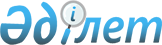 Қазақстан Республикасы Үкіметінің 2009 жылғы 30 желтоқсандағы № 2304 қаулысына өзгерістер мен толықтырулар енгізу туралыҚазақстан Республикасы Үкіметінің 2010 жылғы 27 желтоқсандағы № 1419 Қаулысы

      Қазақстан Республикасы Бюджет кодексінің 62-бабы 7-тармақша сәйкес Қазақстан Республикасының Үкіметі ҚАУЛЫ ЕТЕДІ:



      1. «Қазақстан Республикасы Қаржы министрлігінің 2010-2014 жылдарға арналған стратегиялық жоспары туралы» Қазақстан Республикасы Үкіметінің 2009 жылғы 30 желтоқсандағы № 2304 қаулысына (Қазақстан Республикасының ПҮАЖ-ы, 2010 ж., № 4, 53-құжат) мынадай өзгерістер мен толықтырулар енгізілсін:



      көрсетілген қаулымен бекітілген Қазақстан Республикасы Қаржы министрлігінің 2010 - 2014 жылдарға арналған стратегиялық жоспарында:

      «Ағымдағы ахуалды талдау» деген 2-бөлімде:



      «1-стратегиялық бағыт. Бюджеттің атқарылу сапасын жақсарту» деген 2.1-кіші бөлімде:



      тақырыбы мынадай редакцияда жазылсын:

      «1-стратегиялық бағыт. «Бюджеттің атқарылу сапасын жақсарту және Қазақстан Республикасы Ұлттық қорының активтерін ұлғайту»;



      мынадай мазмұндағы жиырма жетінші, жиырма сегізінші, жиырма тоғызыншы, отызыншы, отыз бірінші, отыз екінші, отыз үшінші, отыз төртінші бөліктермен толықтырылсын:

      «Қазақстан Республикасы Президентінің 2010 жылғы қаңтардағы «Жаңа онжылдық - жаңа экономикалық өрлеу - Қазақстанның жаңа мүмкіндіктері» атты Қазақстан халқына Жолдауында дағдарыстан кейінгі дайындыққа, индустрияландыру арқылы әртараптандыруды жеделдету және адами капиталдың бәсекеге қабілеттілігін арттыру есебінен экономиканың тұрақты өсімін қамтамасыз етуге бағытталған Қазақстан Республикасының 2020 жылға дейінгі стратегиялық даму жоспарын және Қазақстан Республикасын үдемелі индустриялық-инновациялық дамытудың 2010 - 2014 жылдарға арналған мемлекеттік бағдарламасын іске асыру шеңберінде мемлекеттің одан әрі даму басымдықтары анықталды.

      Ұлттық қорға (бұдан әрі - Қор) қатысты әлемдік қаржы-экономикалық дағдарыс кезеңінде өзінің пәрменділігін көрсеткен, жүргізіліп отырған жинақтау саясатының қисынды жалғасы болатын Қордың қаражатын қалыптастыру мен пайдалануға жаңа тәсілдерді анықтау міндеті қойылды. Мұндай міндет 2008 - 2009 жылдардың ішінде дағдарысқа қарсы бағдарламаны қаржыландыру үшін Қор қаражатының елеулі бөлігін пайдалануға байланысты анықталды.

      Айталық, Қазақстан Республикасы Президентінің 2010 жылғы 2 сәуірдегі № 962 Жарлығымен жаңа Қазақстан Республикасының Ұлттық қорының қаражатын қалыптастыру және пайдалану тұжырымдамасы (бұдан әрі - Тұжырымдама) мақұлданды, оған сәйкес Қордың негізгі мақсаты болашақ ұрпақ үшін жинақтауды қалыптастыру және республикалық бюджеттің әлемдік шикізат нарықтарындағы ахуалға тәуелділігін азайту арқылы қаржы ресурстарын жинақтау болып табылады.

      Тұжырымдамаға сәйкес Қор бұрынғысынша екі функцияны орындайды: жинақтау функциясын орындау үшін Қорда азаймайтын қалдық белгіленеді, сондай-ақ қордың ең жоғары мөлшері шектелмейді; тұрақтандыру функциясын іске асыру республикалық бюджетке кепілдік берілген трансфертті қамтамасыз етуді ұйғарады.

      Тұжырымдамадағы маңызды ереже 2010 жылдан бастап 8 миллиард АҚШ доллары мөлшерінде бюджетке жыл сайын кепілдік берілген трансфертті тіркеу болып табылады. Бұдан басқа, бюджеттен тыс қаржыландыруға (мемлекеттік, квазимемлекеттік және жеке секторлар субъектілерінің қазақстандық бағалы қағаздарын сатып алу, заңды және жеке тұлғаларға кредит беру, міндеттемелердің орындалуын қамтамасыз ету түрінде активтерді пайдалану) және республикалық бюджетке нысаналы трансферттер бөлуге тыйым салынады.

      Қор қаражатын қалыптастыруға және пайдалануға арналған жаңа тәсілдерге сәйкес Қор қаражатын жинақтауды үкіметтік қарыз алумен алмастырудың алдын алу жүргізіледі. Еліміздің экономикалық қауіпсіздігін қамтамасыз ету мемлекеттік қана емес, квазимемлекеттік сектордың қарыз алуын дұрыс жоспарлауды талап етеді. Атап айтқанда, қауіпсіз деңгейде квазимемлекеттік сектор борышын реттеу және ұстау мақсатында квазимемлекеттік сектордың қарыз алуын шектеуді реттейтін тетіктер әзірленді.

      Жаңа тұжырымдама болашақ ұрпақ үшін қалпына келтірілмейтін табиғи ресурстарды сатудан жинақталған қаржы ресурстарын жинақтау саясатын жалғастыруды, бюджеттің әлемдік шикізат нарықтарындағы ахуалға тәуелділігін азайтуды ұйғарады.

      Тұжырымдамада белгіленген тәсілдерді ұстану 2020 жылы Қор қаражатын 90 млрд. АҚШ долларына дейін өсіруге мүмкіндік береді деп ұйғарылады, бұл ЖІӨ-ге шаққанда кемінде 30%-ды қүрайды.»;



      «2-стратегиялық бағыт. Салық қызметі органдары қызметінің тиімділігін арттыру» деген 2.2-кіші бөлімнің тақырыбы мынадай редакцияда жазылсын:

      «2-стратегиялық бағыт. Салық жүйесін жетілдіру және салық қызметі органдары қызметінің тиімділігін арттыру»;



      «3-стратегиялық бағыт Кеден органдары қызметінің тиімділігін арттыру» деген 2.3-кіші бөлімнің тақырыбы мынадай редакцияда жазылсын:

      «3-стратегиялық бағыт. «Кеден жүйесін жетілдіру және кеден органдары қызметінің тиімділігін арттыру»;



      «6-стратегиялық бағыт Банкроттық саласында реттеу тиімділігін арттыру» деген 2.6-кіші бөлімде:

      он төртінші бөліктегі «95» деген сандар «90» деген сандармен ауыстырылсын;

      он бесінші бөлік мынадай редакцияда жазылсын:

      «Айталық, 2009 жылдың қорытындылары бойынша жүргізілген талдауға сәйкес таратылғандардың жалпы санынан ұйымдардың 82 %-ы 9 ай мерзімге дейін таратылды.»;

      мынадай мазмұндағы он сегізінші, он тоғызыншы, жиырмасыншы, жиырма бірінші, жиырма екінші, жиырма үшінші бөліктермен толықтырылсын:

      «Банкроттық саласындағы реттеу тиімділігін арттыру мақсаттарының бірі құқықтық тұрғыда жоғарыда айтылған проблемалардың шешімін табуға мүмкіндік беретін заңды тұлғалардың банкроттығы тетіктерін жетілдіру болып табылады.

      2012 жылы заңды тұлғалардың банкроттығы тетіктерін жетілдіру саласындағы стратегиялық бағыт Қазақстан Республикасы Президентінің 2010 жылғы 1 ақпандағы № 922 Жарлығымен бекітілген Қазақстан Республикасының 2020 жылға дейінгі Стратегиялық даму жоспарында көзделген.

      Қазақстан Республикасының 2020 жылға дейінгі Стратегиялық даму жоспарының бес негізгі түйінді бағыттарының бірі дағдарыстан кейінгі дамуға дайындық болып табылады. Экономиканы қалпына келтіруге дайындау үдерісінде Қазақстан өзінің бәсекеге қабілеттілігін арттыруға мүмкіндік беретін реформаларды жылдам іске асыруы тиіс. Дағдарыстан кейінгі дамуға дайындық анағұрлым қолайлы бизнес ортаны жасау, қаржы секторын нығайту және сенімді құқықтық жүйе құру жөніндегі шараларды қамтиды.

      Банкроттық саласындағы заңнаманы жетілдіру жөніндегі стратегиялық мақсат және норма шығармашылық заңды тұлғалардың банкроттығы тетіктерін 2012 жылға жетілдіру жолымен іске асырылады. Осы нысаналы индикатор көрсеткішін жақсарту мақсатында 2012 жылға мынадай міндеттерді орындау ұйғарылып отыр: дәрменсіз борышкерлерді оңалту жөніндегі шараларды уақтылы қабылдауға және кредит берушілердің мүддесін қорғауға, айқындылықты қамтамасыз етуге және банкроттық рәсімдерін оңайлатуға, әкімшілік кедергілерді және сыбайлас жемқорлық құқық бұзушылықтарға ықпал ететін жағдайларды жоюға бағытталған халықаралық тәжірибені ескере отырып, Қазақстан Республикасының заңнамалық актілеріне банкроттық мәселелері бойынша өзгерістер мен толықтырулар енгізу.

      «Қазақстан Республикасының кейбір заңнамалық актілеріне банкроттық мәселелері бойынша өзгерістер мен толықтырулар енгізу туралы» Қазақстан Республикасының Заңы қабылданғаннан кейін банкроттық саласын реттейтін заңға тәуелді нормативтік құқықтық актілер қабылданған заңға сәйкес келтірілетін болады.

      Насихаттау жұмысы шеңберінде қоғамды банкроттық саласындағы жоспарланып отырған жаңалықтарды талдауға тартуға және халықты банкроттық туралы заңнамадағы қабылданған жаңалықтар туралы ақпараттандыру мақсатында БАҚ-та тиісті материалдар жариялау жөнінде жұмыс жүргізу жоспарланып отыр»;



      «Қазақстан Республикасы Қаржы министрлігі қызметінің стратегиялық бағыттары, мақсаттары, міндеттері және көрсеткіштері» деген 3-бөлімде:

      «Бюджеттің атқарылу сапасын жақсарту» деген 1-стратегиялық бағытта:



      тақырыбы мынадай редакцияда жазылсын:

      «1-стратегиялық бағыт. Бюджеттің атқарылу сапасын жақсарту  және Қазақстан Республикасы Ұлттық қорының активтерін ұлғайту»;



      мынадай мазмұндағы «Қазақстан Республикасының Ұлттық қоры активтерінің мөлшерін ұлғайту» деген 1.4-мақсатпен толықтырылсын:«                                                                   »;

      «Салық қызметі органдары қызметтерінің тиімділігін арттыру» деген 2-стратегиялық бағытта:



      тақырыбы мынадай редакцияда жазылсын:

      «2-стратегиялық бағыт. Салық жүйесін жетілдіру және салық қызметі органдары қызметінің тиімділігін арттыру»;



      «Салықтардың толық түсуін салықтық әкімшілендіруді жақсарту жолымен қамтамасыз ету» деген 2.1-мақсат мынадай мазмұндағы «Салық саясатын жетілдіру» деген 2.1.2-міндетпен толықтырылсын:«                                                             »;

      «Берілетін салықтық қызметтердің сапасын арттыру» деген 2.2.1-міндетте:

      «Салық органдарының Ақпаратты қабылдау және қайта өңдеу орталықтарын құру» деген жолдың «2010 жыл» деген бағанындағы «9» деген сан «10» деген сандармен ауыстырылсын;



      «Қоғамның салық қызметі органдарының қызметінен қанағаттану деңгейінің өсуін қамтамасыз ету» деген 2.1-мақсатта:



      «Берілетін салықтық қызметтердің сапасын арттыру» деген 2.2.1-міндетте:



      мына:«                                                               »

      деген жол мынадай редакцияда жазылсын:

«                                                  »;

      «Кеден органдары қызметінің тиімділігін арттыру» деген 3-стратегиялық бағытта:

      тақырыбы мынадай редакцияда жазылсын:

      «3-стратегиялық бағыт. Кеден жүйесін жетілдіру және кеден органдары қызметінің тиімділігін арттыру»;



      «Халықаралық стандарттарға жауап беретін, ұсынылған қызмет көрсетулердің сапасына бағдарланған, тұрақты, тиімді қызмет ететін кеден жүйесін қалыптастыру» деген 3.1-мақсат «Кеден саясатын жетілдіру» деген 3.1.3-міндетпен толықтырылсын:«                                                »;

      «Қаржылық ақпараттың сапасы мен қол жетімділігін арттыру» деген 4-стратегиялық бағытта:



      «Бухгалтерлік есеп пен қаржылық есептілік жүйесін жетілдіру, мемлекеттік мекемелерде де, аудиторлық ұйымдарды ХАС өтуді қамтамасыз ету» деген 4.1-мақсатта:



      «Нысаналы индикаторлар» деген жол мынадай мазмұндағы жолдармен толықтырылсын:

      «Уақыт пен шығындарды қоса алғанда, аудиторлық қызмет пен бухгалтерлік есеп саласында мемлекеттік органдармен өзара іс-қимыл жасау кезінде туындайтын бизнестің операциялық шығындарын 2011 жылы 30%-ға, және 2011 жылмен салыстырғанда 2015 жылы 30%-ға төмендету»;



      «Қаржы жүйесі мамандарының біліктілігін арттыруды қамтамасыз ету» деген 4.1.2-міндет:«                                                 »      алынып тасталсын;



      мынадай мазмұндағы «Аудиторлық қызметті және бухгалтерлік есепті жүзеге асыруға байланысты рәсімдерді оңайлату» деген 4.1.7-міндетпен толықтырылсын:«                                                 »;

      «Банкроттық саласындағы реттеу тиімділігін арттыру» деген 6-стратегиялық бағытта:



      «Төлеу қабілеті жоқ ұйымдарды қаржылық-экономикалық сауықтыру  және дәрменсіз борышкерлерді жою» деген 6.1-мақсаттың тақырыбы мынадай редакцияда жазылсын:

      «6.1-мақсат. Заңды тұлғаларды банкроттау тетігін жетілдіру  және төлеу қабілеті жоқ ұйымдарды қаржы-экономикалық сауықтыру деңгейін арттыру»;



      «Тиімсіз шаруашылық жүргізуші субъектілердің оңалту және жою» деген 6.1.1-міндетте:

      «9 айға дейінгі мерзімде таратылған кәсіпорындар үлесі» деген жолда «91», «92», «93», «94», «95» деген сандар тиісінше «85», «86», «87», «89», «90» деген сандармен ауыстырылсын;



      мынадай мазмұндағы «Банкроттық саласындағы заңнаманы жетілдіру» деген 6.1.2-міндетпен толықтырылсын:«                                                »;

      «Қаржы мониторингі жүйесін қалыптастыру» деген 7-стратегиялық бағытта:



      «Заңсыз табыстарды жария ету (жылыстату) мен лаңкестікті қаржыландыруға қарсы іс-әрекеттер» деген 7.1-мақсатта:

      «Нысаналы индикатор» деген жолда «субъектілерін»  деген сөз «субъектілерінің түрлерін» деген сөздермен ауыстырылсын;



      «3.1. Сектораралық өзара іс-әрекет (мемлекеттік органдар арасындағы келісімдер негізінде)» деген кіші бөлімде:



      «3.1.1. Салықтық әкімшілендіруді жақсарту және қоғамның салық қызметі органдарының жұмысына қанағаттану деңгейін өсіру жолымен салықтардың толық түсуін қамтамасыз ету» деген кіші бөлім мынадай редакцияда жазылсын:«                                                  »;

      «Халықаралық стандарттарға жауап беретін, ұсынылатын қызмет көрсетулердің сапасына бағдарланған тұрақты, тиімді қызмет ететін кеден жүйесін қалыптастыру» деген 3.1.2-кіші бөлім мынадай редакцияда жазылсын:«                                                             »;

      «Мемлекеттік органның Стратегиялық бағытындары мен мақсаттарының мемлекеттің стратегиялық мақсаттарына сәйкестігі» деген 3.2-кіші бөлімде:



      «Бюджеттің атқарылу сапасын жақсарту» деген 1-стратегиялық бағыттың тақырыбы мынадай редакцияда жазылсын:

      «1-стратегиялық бағыт. Бюджеттің атқарылу сапасын жақсарту  және Қазақстан Республикасы Ұлттық қорының активтерін ұлғайту»;



      «Салық қызметі органдары қызметінің тиімділігін арттыру» деген 2-стратегиялық бағыттың тақырыбы мынадай редакцияда жазылсын:

      «2-стратегиялық бағыт. Салық жүйесін жетілдіру және салық қызметі органдары қызметінің тиімділігін арттыру»;

      «Кеден органдары қызметінің тиімділігін арттыру» деген 3-стратегиялық бағыттың тақырыбы мынадай редакцияда жазылсын:

      «3-стратегиялық бағыт. Кеден жүйесін жетілдіру және кеден органдары қызметінің тиімділігін арттыру»;



       «Банкроттық саласындағы реттеу тиімділігін арттыру» деген 6-стратегиялық бағыт мынадай редакцияда жазылсын:«                                                             »;

      «Мемлекеттік орган қызметінің қамтамасыз ету бойынша қызметтерге жолданған бюджеттік бағдарлама» деген 6-бөлімде:



      001 «Мемлекеттік бюджеттің атқарылуын және оның атқарылуына бақылауды қамтамасыз ету» бюджеттік бағдарламасы (кіші бағдарламасы) осы қаулының 1-қосымшасына сәйкес жаңа редакцияда жазылсын;



      002 «Халықаралық қаржы ұйымдары қаржыландыратын инвестициялық жобалардың аудитін жүзеге асыру» бюджеттік бағдарламасында (кіші бағдарламасында):

      «Бағдарламаны іске асыру үшін шығыстар» деген жолдағы «26 000» деген сандар «24 378» деген сандармен ауыстырылсын;



      003 «Тарату және банкроттық рәсімдерді жүргізу» бюджеттік бағдарламасында (кіші бағдарламасында):



      Мақсатында:

      «6.1. Төлеу қабілеті жоқ ұйымдарды қаржылық-экономикалық сауықтыру және дәрменсіз борышкерлерді жою» деген жол мынадай редакцияда жазылсын:

      «6.1. Заңды тұлғалардың банкроттығы тетіктерін жетілдіру және төлемге қабілетсіз ұйымдарды қаржылық-экономикалық сауықтыру деңгейін арттыру»;

      2010 жыл бағанында:

      «Сапа көрсеткіштері» деген жолдағы «91» деген сандар «85» деген сандармен ауыстырылсын;

      «Нәтиже көрсеткіштері» деген жолдағы «91» деген сандар «85» деген сандармен ауыстырылсын;

      «Бағдарламаны іске асыру үшін шығыстар» деген жолдағы «131 938» деген сандар «130 302» деген сандармен ауыстырылсын;



      Әкімшімен және мынадай мазмұндағы 004 «Республикалық бюджеттік инвестициялық жобалардың техникалық-экономикалық негіздемелерін әзірлеу немесе түзету, сондай-ақ қажетті сараптама жүргізу» бюджеттік бағдарламасымен (кіші бағдарламасымен) толықтырылсын:«                                                               »;

      мынадай мазмұндағы әкімшімен және 008 «Бюджеттік инвестициялық жобаларға мониторинг жүргізу» деген бюджеттік бағдарламасымен (кіші бағдарламамен) толықтырылсын:«                                                    »;

      «009 Кинология орталығының қызметтері» бюджеттік бағдарламасында (кіші бағдарламасында):

      Стратегиялық бағытында:

      «3. Кеден органдары қызметінің тиімділігін арттыру» деген жол мынадай редакцияда жазылсын:

      «3. Кеден жүйесін жетілдіру және кеден органдары қызметінің тиімділігін арттыру»;

      «Бағдарламаны іске асыру үшін шығыстар» деген жолдағы «76 129» деген сандар «78 503» деген сандармен ауыстырылсын;



      «010 Қазақстан Республикасы Үкіметінің резерві» бюджеттік бағдарламасында (кіші бағдарламасында):

      Көлем көрсеткіштеріндегі «38 182 756» деген сандар «43 779 364» деген сандармен ауыстырылсын;

      «Бағдарламаны іске асыру үшін шығыстар» деген жолдағы «38 182 756» деген сандар «43 779 364» деген сандармен ауыстырылсын;



      «013 Үкіметтік борышқа қызмет көрсету» бюджеттік бағдарламасы (кіші бағдарламасы) «101 Қарыздарды орналастырғаны үшін комиссиялар төлеу» деген кіші бағдарламамен толықтырылсын;

      «Бағдарламаны іске асыру үшін шығыстар» деген жолдағы «121 000 000» деген сандар «95 360 386» деген сандармен ауыстырылсын;



      «014 Кеден қызметін жаңғырту» бюджеттік бағдарламасында (кіші бағдарламасында):

      Стратегиялық бағытында:

      «3. Кеден органдары қызметінің тиімділігін арттыру» деген жол мынадай редакцияда жазылсын:

      «3. Кеден жүйесін жетілдіру және кеден органдары қызметінің тиімділігін арттыру»;

      Көлем көрсеткіштерінде:

      «2010 жыл» деген бағанда:

      «Консалтингтік қызмет көрсетулер (ТЭН әзірлеуді қоса алғанда)» деген жолдағы «243 113» деген сандар «37 367» деген сандармен ауыстырылсын;

      «Негізгі құрал-жабдық тауарларын сатып алу (арнаулы жабдықтар)» деген жолдағы «30 600» деген сандар «21 166» деген сандармен ауыстырылсын;

      «Материалдық емес активтерді сатып алу» деген жолдағы «144 840» деген сандар алынып тасталсын;

      «Басқаша тауарлар сатып aлу» деген жолдағы «4 556» деген сандар алынып тасталсын;

      «Шетелге таныстырмалы және оқыту сапарлары мен турлар» деген жол «12 870» деген сандармен толықтырылсын;



      мынадай мазмұндағы жолмен толықтырылсын:«                                                  »;      «Бағдарламаны іске асыру үшін шығыстар» деген жолдағы «423 109» деген сандар «120 267» деген сандармен ауыстырылсын;



      016 «Жекешелендіру, мемлекеттік мүлікті басқару, жекешелендіруден кейінгі қызмет, осымен байланысты дауларды реттеу» бюджеттік бағдарламасында (кіші бағдарламасында):

      «Бағдарламаны іске асыру үшін шығыстар» деген жолдағы «438 355» деген сандар «383 455» деген сандармен ауыстырылсын;



      017 «Министрліктер үйі» ғимаратын күтіп ұстау және сақтандыру» бюджеттік бағдарламасы (кіші бағдарламасы)» алынып тасталсын;



      019 «Жеңілдікті тұрғын үй кредиттері бойынша бағамдық айырманы төлеу» бюджеттік бағдарламасында (кіші бағдарламасында):

      Көлем көрсеткіштеріндегі «23 743» деген сандар «12 601» деген сандармен ауыстырылсын;

      «Бағдарламаны іске асыру үшін шығыстар» деген жолдағы «23 743» деген сандар «12 601» деген сандармен ауыстырылсын;



      021 «Қазақстан Республикасы Қаржы министрлігінің ғимараттарын, үй-жайлары мен құрылыстарын күрделі жөндеу» бюджеттік бағдарламасында (кіші бағдарламасында):

      Көлем көрсеткіштерінде:

      «2010 жыл» деген бағанда:

      «Қазынашылықтың аумақтық бөлімшелерінің әкімшілік ғимараттарына күрделі жөндеу жүргізу» деген жолдағы «1» деген сан «6» деген санмен ауыстырылсын;

      «Қазынашылық органдары ғимараттарының және әкімшілік ғимараттары үй-жайларын күрделі жөндеу бойынша жобалардың сараптамаларын және жобалық-сметалық құжаттамаларды әзірлеу» деген жол «2» деген санмен толықтырылсын;

      Нәтиже көрсеткіштерінде:

      «2010 жыл» деген бағанда:

      «Қазынашылық комитетінің аумақтық бөлімшелерінің әкімшілік ғимараттарында күрделі жөндеу жұмыстары бойынша жоспарланған жұмыс көлемін уақтылы аяқтау» деген жолдағы «1» деген сан «6» деген санмен ауыстырылсын;

      «Бағдарламаны іске асыру үшін шығыстар» деген жолдағы «184 784» деген сандар «244 720» деген сандармен ауыстырылсын;



      022 «Қазақстан Республикасы Қаржы министрлігін материалдық-техникалық жарақтандыру» деген бюджеттік бағдарламада (кіші бағдарламада):

      Көлем көрсеткіштерінде:

      «Қаржылық бақылау комитетінің Солтүстік Қазақстан облысы бойынша аумақтық бөлімшелері үшін әкімшілік ғимараттар сатып алу» деген жол алынып тасталсын;



      мынадай мазмұндағы жолдармен толықтырылсын:«                                                        »;      «Бағдарламаны іске асыру үшін шығыстар» деген жолдағы «869 020», «1 269 020», «869 020» деген сандар тиісінше «1 401 922», «1 270 310», «870 375» деген сандармен ауыстырылсын;



      023 «Кедендік сараптама жүргізу» деген бюджеттік бағдарламада (кіші бағдарламада):

      Стратегиялық бағытында:

      «3. Кеден органдары қызметінің тиімділігін арттыру» деген жол мынадай редакцияда жазылсын:

      «3. Кеден жүйесін жетілдіру және кеден органдары қызметінің тиімділігін арттыру»;



      024 «Тұрғын үй құрылыс жинақ салымдары бойынша сыйлықақылар төлеу» деген бюджеттік бағдарламада (кіші бағдарламада):

      Көлем көрсеткіштеріндегі «1 682 348» деген сандар «1 804 675» деген сандармен ауыстырылсын;

      «Бағдарламаны іске асыру үшін шығыстар» деген жолдағы «1 682 348» деген сандар «1 804 675» деген сандармен ауыстырылсын;



      025 «Оқу-әдістемелік орталығының қызметтері» деген бюджеттік бағдарламада (кіші бағдарламада):

      Стратегиялық бағытында:

      «3. Кеден органдары қызметінің тиімділігін арттыру» деген жол мынадай редакцияда жазылсын:

      «3. Кеден жүйесін жетілдіру және кеден органдары қызметінің тиімділігін арттыру»;

      Тиімділік көрсеткіштеріндегі «84 477» деген сандар «82 997» деген сандармен ауыстырылсын;

      «Бағдарламаны іске асыру үшін шығыстар» деген жолдағы «43 869» деген сандар «47 723» деген сандармен ауыстырылсын;



      026 «Кедендік бақылау және кедендік инфрақұрылым объектілерін салу» деген бюджеттік бағдарламада (кіші бағдарламада):

      Стратегиялық бағытында:

      «3. Кеден органдары қызметінің тиімділігін арттыру» деген жол мынадай редакцияда жазылсын:

      «3. Кеден жүйесін жетілдіру және кеден органдары қызметінің тиімділігін арттыру»;



      Көлем көрсеткіштері мынадай мазмұндағы жолдармен толықтырылсын:«                                                            »,      Тиімділік көрсеткіштеріндегі «215 039» деген сандар «8 886» деген сандармен ауыстырылсын;



      Нәтиже көрсеткіштері мынадай мазмұндағы жолмен толықтырылсын:«                                                          »,      «Бағдарламаны іске асыру үшін шығыстар» деген жолдағы «860 156» деген сандар «3 954 073» деген сандармен ауыстырылсын;



      029 «Қазынашылықтың ақпараттық жүйесін құру» деген бюджеттік бағдарламада (кіші бағдарламада):

      Стратегиялық бағытында:

      «1. Бюджеттік атқарылу сапасын жақсарту» деген жол мынадай редакцияда жазылсын:

      «1. Бюджеттің атқарылу сапасын жақсарту және Қазақстан Республикасының Ұлттық қорының активтерін ұлғайту»;

      «Бағдарламаны іске асыру үшін шығыстар» деген жолдағы «270 427» деген сандар «350 122» деген сандармен ауыстырылсын;



      031 «КААЖ» және «Электрондық кеден» ақпараттық жүйесін құру» деген бюджеттік бағдарламада (кіші бағдарламада):

      Стратегиялық бағытында:

      «3. Кеден органдары қызметінің тиімділігін арттыру» деген жол мынадай редакцияда жазылсын:

      «3. Кеден жүйесін жетілдіру және кеден органдары қызметінің тиімділігін арттыру»;



      Көлем көрсеткіштері мынадай мазмұндағы жолмен толықтырылсын:«                                                            »;      «Бағдарламаны іске асыру үшін шығыстар» деген деген жолдағы «250 501» деген сандар «477 886» деген сандармен ауыстырылсын;



      033 «Электрондық мемлекеттік сатып алу» автоматтандырылған интеграцияланған ақпараттық жүйесін дамыту» деген бюджеттік бағдарламада (кіші бағдарламада):

      Стратегиялық бағытында:

      «1. Бюджеттік атқарылу сапасын жақсарту» деген жол мынадай редакцияда жазылсын:

      «1. Бюджеттің атқарылу сапасын жақсарту және Қазақстан Республикасының Ұлттық қорының активтерін ұлғайту»;



      әкімшімен және мынадай мазмұндағы 035 «Қазынашылық объектілерін салу және реконструкциялау» деген бюджеттік бағдарламамен (кіші бағдарламамен) толықтырылсын:                                                      »;

      036 «Салық заңнамасын өзгертуге байланысты салық органдарының ақпараттық жүйелерін жаңғырту» деген бюджеттік бағдарламада (кіші бағдарламада):

      Стратегиялық бағытында:

      «2. Салық қызметі органдарының қызметтерінің тиімділігін арттыру» деген жол мынадай редакцияда жазылсын:

      «2. Салық жүйесін жетілдіру және салық қызметі органдары қызметінің тиімділігін арттыру»;

      Көлем көрсеткіштерінде:

      «2010 жыл» деген бағанда:

      «Серверлік жабдықтарды сатып алу» деген жол «8» деген санмен толықтырылсын;

      «Жаңартылатын кіші жүйелердің саны» деген жолдағы «13» деген сандар «15» деген сандармен ауыстырылсын;

      «Компьютермен жабдықтау» деген жол «2 542» деген сандармен толықтырылсын;

      «Жалғаспалы жабдықтарды сатып алу» деген жол «145» деген сандармен толықтырылсын;

      «Лицензиялық бағдарламалармен қамтамасыз ету» деген жол «1» деген санмен толықтырылсын;

      Тиімділік көрсеткіштерінде:



      мына:«                                                             »

      деген жол мынадай редакцияда жазылсын:«                                                                »;      «Бағдарламаны іске асыру үшін шығыстар» деген жолдағы «677 501» деген сандар «1 845 161» деген сандармен ауыстырылсын;



      040 «Салық органдарының ақпаратты қабылдау және өңдеу орталықтарын құру» деген бюджеттік бағдарламада (кіші бағдарламада):

      Стратегиялық бағытында:

      «2. Салық қызметі органдары қызметінің тиімділігін арттыру» деген жол мынадай редакцияда жазылсын:

      «2. Салық жүйесін жетілдіру және салық қызметі органдары қызметінің тиімділігін арттыру»;

      Көлем көрсеткіштеріндегі «9» деген сан «10» деген сандармен ауыстырылсын;

      Тиімділік көрсеткіштеріндегі «61 171» деген сандар «59 403» деген сандармен ауыстырылсын;

      «Бағдарламаны іске асыру үшін шығыстар» деген жолдағы «550 543» деген сандар «594 030» деген сандармен ауыстырылсын;



      әкімшімен және мынадай мазмұндағы 042 «Жаңа бастамаларға арналған шығыстар» деген бюджеттік бағдарламамен (кіші бағдарламамен) толықтырылсын:«                                                      »;

      055 «Қаржылық бақылау жүргізудің ақпараттық жүйесін құру және дамыту» деген бюджеттік бағдарламада (кіші бағдарламада):

      Нәтиже көрсеткіштерінде:

      «Қаржы мониторингі субъектілерін қаржы мониторингі жүйесімен қамту» деген жолдағы «субъектілерін» деген сөздер «субъектілерінің түрлерін» сөздермен ауыстырылсын;

      «Бағдарламаны іске асыру үшін шығыстар» деген жолдағы «20 312» деген сандар «399 706» деген сандармен ауыстырылсын;



      061 «е-Қаржымині» интеграцияланған автоматтандырылған ақпараттық жүйесін жасау» деген бюджеттік бағдарламада (кіші бағдарламада):

      «Бағдарламаны іске асыру үшін шығыстар» деген жолдағы «3 288 080» деген сандар «2 113 049» деген сандармен ауыстырылсын;



      062 «Ақпараттық-есептеу орталығы» акционерлік қоғамының жарғылық капиталын ұлғайту» деген бюджеттік бағдарламада (кіші бағдарламада):

      Көлем көрсеткіштеріндегі «161 967» деген сандар «117 820» деген сандармен ауыстырылсын;

      «Бағдарламаны іске асыру үшін шығыстар» деген жолдағы «161 967» деген сандар «117 820» деген сандармен ауыстырылсын;



      067 «Саяси партияларды қаржыландыру» бюджеттік бағдарламасында (кіші бағдарламада):

      Нәтиже көрсеткіштеріндегі «784 639» деген сандар «5 217 850» деген сандармен ауыстырылсын;

      «Бағдарламаны іске асыру үшін шығыстар» деген жолдағы «784 639» деген сандар «5 217 850» деген сандармен ауыстырылсын;



      070 «Байқоңыр» кешенінің жалға алынған мүлігін есепке алу» деген бюджеттік бағдарламада (кіші бағдарламада):

      «Бағдарламаны іске асыру үшін шығыстар» деген жолдағы «15 933» деген сандар «16 643» деген сандармен ауыстырылсын;



      071 «Байқоңыр» кешенінің объектілерін бағалау және жылжымайтын мүлікке құқықтарды тіркеу» деген бюджеттік бағдарламада (кіші бағдарламада):

      «Бағдарламаны іске асыру үшін шығыстар» деген жолдағы «340 380» деген сандар «337 359» деген сандармен ауыстырылсын;



      072 «Салық әкімшілігін жүргізуді реформалау» деген бюджеттік бағдарламада (кіші бағдарламада):

      Стратегиялық бағытында:

      «2. Салық қызметі органдары қызметтерінің тиімділігін арттыру» деген жол мынадай редакцияда жазылсын:

      «2. Салық жүйесін жетілдіру және салық қызметі органдары қызметінің тиімділігін арттыру»;

      Көлем көрсеткіштерінде:

      «Жалпыламаның мәлімдеме, қауіптің жүйесі басқармасының методология жасауы» деген жолдағы «2» деген сан алынып тасталсын;

      «Қосылған құн салығының және салық төлеушілермен жұмыс жетілдіру оқу айналымдар» деген жолдағы «2» деген сан алынып тасталсын;

      «Бағдарламаны іске асыру үшін шығыстар» деген жолдағы «396 661» деген сандар «35 706» деген сандармен ауыстырылсын;



      104 «Нашақорлыққа және есірткі бизнесіне қарсы күрес» деген бюджеттік бағдарламада (кіші бағдарламада):

      Стратегиялық бағытында:

      «3. Кеден органдары қызметінің тиімділігін арттыру» деген жол мынадай редакцияда жазылсын:

      «3. Кеден жүйесін жетілдіру және кеден органдары қызметінің тиімділігін арттыру»;

      «Бағдарламаны іске асыру үшін шығыстар» деген жолдағы «7 833 306» деген сандар «7 428 737» деген сандармен ауыстырылсын;

      «Қазақстан Республикасы Қаржы министрлігінің бюджет шығыстарының жиынтығы» деген кесте осы қаулының 2-қосымшасына сәйкес жаңа редакцияда жазылсын;

      «Қазақстан Республикасы Қаржы министрлігі шығыстарын стратегиялық бағыттары, мақсаттары, міндеттері және 2010 - 2012 жылдарға арналған бюджеттік бағдарламалар бойынша бөлу» деген кесте осы қаулының 3-қосымшасына сәйкес жаңа редакцияда жазылсын.



      2. Осы қаулы қол қойылған күнінен бастап қолданысқа енгізіледі және ресми жариялануға тиіс.      Қазақстан Республикасының

      Премьер-Министрі                           К. Мәсімов

Қазақстан Республикасы  

Үкіметінің         

2010 жылғы 27 желтоқсандағы

№ 1419 қаулысына     

1-қосымша        

Қазақстан Республикасы  

Үкіметінің        

2010 жылғы 27 желтоқсандағы

№ 1419 қаулысына    

2-қосымша         Қазақстан Республикасы Қаржы министрлігінің бюджет шығыстарының жиынтығы(мың теңге)

Қазақстан Республикасы  

Үкіметінің          

2010 жылғы 27 желтоқсандаға

№ 1419 қаулысына      

3-қосымша           Қазақстан Республикасы Қаржы министрлігі шығыстарын стратегиялық бағыттары, мақсаттары, міндеттері және 2010 - 2012 жылдарға арналған бюджеттік бағдарламалар бойынша бөлу(мың теңге)
					© 2012. Қазақстан Республикасы Әділет министрлігінің «Қазақстан Республикасының Заңнама және құқықтық ақпарат институты» ШЖҚ РМК
				1.4-мақсат. Қазақстан Республикасының Ұлттық қоры активтерінің мөлшерін ұлғайту1.4-мақсат. Қазақстан Республикасының Ұлттық қоры активтерінің мөлшерін ұлғайту1.4-мақсат. Қазақстан Республикасының Ұлттық қоры активтерінің мөлшерін ұлғайту1.4-мақсат. Қазақстан Республикасының Ұлттық қоры активтерінің мөлшерін ұлғайту1.4-мақсат. Қазақстан Республикасының Ұлттық қоры активтерінің мөлшерін ұлғайту1.4-мақсат. Қазақстан Республикасының Ұлттық қоры активтерінің мөлшерін ұлғайту1.4-мақсат. Қазақстан Республикасының Ұлттық қоры активтерінің мөлшерін ұлғайту1.4-мақсат. Қазақстан Республикасының Ұлттық қоры активтерінің мөлшерін ұлғайту1.4-мақсат. Қазақстан Республикасының Ұлттық қоры активтерінің мөлшерін ұлғайтуНысаналы индикатор. 2020 жылға қарай Ұлттық қор активтері ЖІӨ-нің кемінде 30%-ын, 2008 жылы - 20,6 %-ын, 2009 жылы - 28,3%-ын, 2010 жылы - 28,7%-ын, 2011 жылы - 28,3 %-ын, 2012 жылы - 28 %-ын, 2013 жылы - 26,8 %-ын, 2014 жылы - 27,5%-ын құрайды.Нысаналы индикатор. 2020 жылға қарай Ұлттық қор активтері ЖІӨ-нің кемінде 30%-ын, 2008 жылы - 20,6 %-ын, 2009 жылы - 28,3%-ын, 2010 жылы - 28,7%-ын, 2011 жылы - 28,3 %-ын, 2012 жылы - 28 %-ын, 2013 жылы - 26,8 %-ын, 2014 жылы - 27,5%-ын құрайды.Нысаналы индикатор. 2020 жылға қарай Ұлттық қор активтері ЖІӨ-нің кемінде 30%-ын, 2008 жылы - 20,6 %-ын, 2009 жылы - 28,3%-ын, 2010 жылы - 28,7%-ын, 2011 жылы - 28,3 %-ын, 2012 жылы - 28 %-ын, 2013 жылы - 26,8 %-ын, 2014 жылы - 27,5%-ын құрайды.Нысаналы индикатор. 2020 жылға қарай Ұлттық қор активтері ЖІӨ-нің кемінде 30%-ын, 2008 жылы - 20,6 %-ын, 2009 жылы - 28,3%-ын, 2010 жылы - 28,7%-ын, 2011 жылы - 28,3 %-ын, 2012 жылы - 28 %-ын, 2013 жылы - 26,8 %-ын, 2014 жылы - 27,5%-ын құрайды.Нысаналы индикатор. 2020 жылға қарай Ұлттық қор активтері ЖІӨ-нің кемінде 30%-ын, 2008 жылы - 20,6 %-ын, 2009 жылы - 28,3%-ын, 2010 жылы - 28,7%-ын, 2011 жылы - 28,3 %-ын, 2012 жылы - 28 %-ын, 2013 жылы - 26,8 %-ын, 2014 жылы - 27,5%-ын құрайды.Нысаналы индикатор. 2020 жылға қарай Ұлттық қор активтері ЖІӨ-нің кемінде 30%-ын, 2008 жылы - 20,6 %-ын, 2009 жылы - 28,3%-ын, 2010 жылы - 28,7%-ын, 2011 жылы - 28,3 %-ын, 2012 жылы - 28 %-ын, 2013 жылы - 26,8 %-ын, 2014 жылы - 27,5%-ын құрайды.Нысаналы индикатор. 2020 жылға қарай Ұлттық қор активтері ЖІӨ-нің кемінде 30%-ын, 2008 жылы - 20,6 %-ын, 2009 жылы - 28,3%-ын, 2010 жылы - 28,7%-ын, 2011 жылы - 28,3 %-ын, 2012 жылы - 28 %-ын, 2013 жылы - 26,8 %-ын, 2014 жылы - 27,5%-ын құрайды.Нысаналы индикатор. 2020 жылға қарай Ұлттық қор активтері ЖІӨ-нің кемінде 30%-ын, 2008 жылы - 20,6 %-ын, 2009 жылы - 28,3%-ын, 2010 жылы - 28,7%-ын, 2011 жылы - 28,3 %-ын, 2012 жылы - 28 %-ын, 2013 жылы - 26,8 %-ын, 2014 жылы - 27,5%-ын құрайды.Нысаналы индикатор. 2020 жылға қарай Ұлттық қор активтері ЖІӨ-нің кемінде 30%-ын, 2008 жылы - 20,6 %-ын, 2009 жылы - 28,3%-ын, 2010 жылы - 28,7%-ын, 2011 жылы - 28,3 %-ын, 2012 жылы - 28 %-ын, 2013 жылы - 26,8 %-ын, 2014 жылы - 27,5%-ын құрайды.1.4.1-міндет. Қазақстан Республикасының Ұлттық қоры активтерінің мөлшерін ұлғайту1.4.1-міндет. Қазақстан Республикасының Ұлттық қоры активтерінің мөлшерін ұлғайту1.4.1-міндет. Қазақстан Республикасының Ұлттық қоры активтерінің мөлшерін ұлғайту1.4.1-міндет. Қазақстан Республикасының Ұлттық қоры активтерінің мөлшерін ұлғайту1.4.1-міндет. Қазақстан Республикасының Ұлттық қоры активтерінің мөлшерін ұлғайту1.4.1-міндет. Қазақстан Республикасының Ұлттық қоры активтерінің мөлшерін ұлғайту1.4.1-міндет. Қазақстан Республикасының Ұлттық қоры активтерінің мөлшерін ұлғайту1.4.1-міндет. Қазақстан Республикасының Ұлттық қоры активтерінің мөлшерін ұлғайту1.4.1-міндет. Қазақстан Республикасының Ұлттық қоры активтерінің мөлшерін ұлғайтуҚазақстан Республикасының Ұлттық қоры активтерінің мөлшерімлрд. АҚШ долл.27,530,533,639,240,945,936,52.1.2-міндет Салық саясатын жетілдіру2.1.2-міндет Салық саясатын жетілдіру2.1.2-міндет Салық саясатын жетілдіру2.1.2-міндет Салық саясатын жетілдіру2.1.2-міндет Салық саясатын жетілдіру2.1.2-міндет Салық саясатын жетілдіру2.1.2-міндет Салық саясатын жетілдіру2.1.2-міндет Салық саясатын жетілдіру2.1.2-міндет Салық саясатын жетілдіруСалық заңнамасын жетілдіруЗаң жобасы--21111«Doing Business» рейтингінің «Салық салу» индикаторындағы «Салық төлеушілерге салық міндеттерін орындауға қажетті уақыт» көрсеткішіЖыл ішіндегі сағат271271250230210190160«Doing Business» рейтингінің «Салық салу» индикаторыпозиция615250484644423.1.3-міндет Кеден саясатын жетілдіру3.1.3-міндет Кеден саясатын жетілдіру3.1.3-міндет Кеден саясатын жетілдіру3.1.3-міндет Кеден саясатын жетілдіру3.1.3-міндет Кеден саясатын жетілдіру3.1.3-міндет Кеден саясатын жетілдіру3.1.3-міндет Кеден саясатын жетілдіру3.1.3-міндет Кеден саясатын жетілдіру3.1.3-міндет Кеден саясатын жетілдіруКеден заңнамасын жетілдіруЗаң жобасы--311114.1.2-міндет Қаржы жүйесі мамандарының біліктілігін арттыруды қамтамасыз ету4.1.2-міндет Қаржы жүйесі мамандарының біліктілігін арттыруды қамтамасыз ету4.1.2-міндет Қаржы жүйесі мамандарының біліктілігін арттыруды қамтамасыз ету4.1.2-міндет Қаржы жүйесі мамандарының біліктілігін арттыруды қамтамасыз ету4.1.2-міндет Қаржы жүйесі мамандарының біліктілігін арттыруды қамтамасыз ету4.1.2-міндет Қаржы жүйесі мамандарының біліктілігін арттыруды қамтамасыз ету4.1.2-міндет Қаржы жүйесі мамандарының біліктілігін арттыруды қамтамасыз ету4.1.2-міндет Қаржы жүйесі мамандарының біліктілігін арттыруды қамтамасыз ету4.1.2-міндет Қаржы жүйесі мамандарының біліктілігін арттыруды қамтамасыз етуЕліміздің өңірлері мен облыстарында экономиканың нақты секторының қаржы қызметкерлері арасында ХҚЕС бойынша семинарлар өткізуАдам573640640----4.1.7-міндет Аудиторлық қызметті және бухгалтерлік есепті жүзеге асыруға байланысты рәсімдерді оңайлату 4.1.7-міндет Аудиторлық қызметті және бухгалтерлік есепті жүзеге асыруға байланысты рәсімдерді оңайлату 4.1.7-міндет Аудиторлық қызметті және бухгалтерлік есепті жүзеге асыруға байланысты рәсімдерді оңайлату 4.1.7-міндет Аудиторлық қызметті және бухгалтерлік есепті жүзеге асыруға байланысты рәсімдерді оңайлату 4.1.7-міндет Аудиторлық қызметті және бухгалтерлік есепті жүзеге асыруға байланысты рәсімдерді оңайлату 4.1.7-міндет Аудиторлық қызметті және бухгалтерлік есепті жүзеге асыруға байланысты рәсімдерді оңайлату 4.1.7-міндет Аудиторлық қызметті және бухгалтерлік есепті жүзеге асыруға байланысты рәсімдерді оңайлату 4.1.7-міндет Аудиторлық қызметті және бухгалтерлік есепті жүзеге асыруға байланысты рәсімдерді оңайлату 4.1.7-міндет Аудиторлық қызметті және бухгалтерлік есепті жүзеге асыруға байланысты рәсімдерді оңайлату Нормативтік құқықтық актілерге өзгерістер мен толықтырулар енгізубірл.--2---16.1.2-міндет. Банкроттық саласындағы заңнаманы жетілдіру6.1.2-міндет. Банкроттық саласындағы заңнаманы жетілдіру6.1.2-міндет. Банкроттық саласындағы заңнаманы жетілдіру6.1.2-міндет. Банкроттық саласындағы заңнаманы жетілдіру6.1.2-міндет. Банкроттық саласындағы заңнаманы жетілдіру6.1.2-міндет. Банкроттық саласындағы заңнаманы жетілдіру6.1.2-міндет. Банкроттық саласындағы заңнаманы жетілдіру6.1.2-міндет. Банкроттық саласындағы заңнаманы жетілдіру6.1.2-міндет. Банкроттық саласындағы заңнаманы жетілдіруҚолданыстағы банкроттық туралы заңнамаға дәрменсіз борышкерлерді сауықтыру жөніндегі шараларды қабылдауға және кредит берушілердің мүддесін қорғауға, банкроттау рәсімдерінің айқындылығын қамтамасыз етуге және оңайлатуға, әкімшілік кедергілерді және сыбайлас жемқорлық құқық бұзушылықтарға ықпал ететін жағдайларды жоюға бағытталған өзгерістер мен толықтырулар енгізу.Заң жобасы---1---Қаржымині іске асыратын іс-шараларСалааралық үйлестіруді талап ететін іс-шараларБАҚ арқылы салық мәселелері жөнінде ақпараттандыруды арттыру, Салық органдарының ІТ-жүйелерін жаңғыртуҚазақстан Республикасы Байланыс және ақпарат министрлігі - ақпарат көлемін келісу, мемлекеттік сатып алуға тендерлерді уақтылы өткізу, қызметтерді берушілермен шарттар жасасу, Қаржы министрлігінің ұсыныстарын келісу.Қаржымині іске асыратын іс-шараларСалааралық үйлестіруді талап ететін іс-шараларКедендік ресімдеу үшін заманауи интеграцияланған ақпараттық жүйені және мынадай сипаттары бар бақылауды дамыту және енгізу:

1) электрондық үкімет ақпараттық жүйесін қолдану;

2) мемлекеттік және арнайы органдармен ведомствоаралық

ақпараттық өзара іс-қимыл жасау.Қазақстан Республикасы Индустрия және жаңа технологиялар министрлігі, Қазақстан Республикасы Денсаулық сақтау министрлігі, Қазақстан Республикасы Қоршаған ортаны қорғау министрлігі, Қазақстан Республикасы Ауыл шаруашылығы министрлігі, Қазақстан Республикасы Ішкі істер министрлігі - берілетін рұқсат құжаттарының электрондық тізілімін жүргізу, берілген рұқсат құжаттары бойынша тауарларды ресімдеу мониторингі, көліктік құралдары туралы ақпаратпен алмасу.6.1 -мақсат. Заңды тұлғалардың банкроттығы тетіктерін жетілдіру және төлемге қабілетсіз ұйымдарды қаржы-экономикалық сауықтыру деңгейін арттыруЕкінші басымдық «Қазақстан экономикасын тұрлаулы экономикалық өрлеудің іргетасы ретінде одан әрі жаңарту мен әртараптандыру» 2.4. Медетшілік жасау немесе банкроттық туралы шешім шығарған кезде біртұтас өлшемдер қолданылуы керек. «Банкроттық шығынды мемлекеттік кәсіпорындардың қызметін қалпына келтіру мүмкіндігі қалмаған жағдайда жасалатын соңғы қадам болуға тиіс».Ел Президентінің «Қазақстанның әлемдегі бәсекеге барынша қабілетті 50 елдің қатарына кіру стратегиясы. «Қазақстан өз дамуындағы жаңа серпіліс жасау қарсаңында» атты 2006 жылғы 1 наурыздағы Қазақстан халқына жолдауы.2012 жылға қарай заңды тұлғалардың банкроттығы тетіктерін жетілдіру.Қазақстан Республикасы Президентінің 2010 жылғы 1 ақпандағы № 922  Жарлығымен бекітілген Қазақстан Республикасының 2020 жылға дейінгі стратегиялық даму жоспары.Бюджеттік бағдарламаның әкімшісіҚазақстан Республикасы Қаржы министрлігіҚазақстан Республикасы Қаржы министрлігіҚазақстан Республикасы Қаржы министрлігіҚазақстан Республикасы Қаржы министрлігіҚазақстан Республикасы Қаржы министрлігіҚазақстан Республикасы Қаржы министрлігіҚазақстан Республикасы Қаржы министрлігіБюджеттік бағдарлама (кіші бағдарлама)004 Республикалық бюджеттік инвестициялық жобалардың техникалық-экономикалық негіздемелерін әзірлеу немесе түзету, сондай-ақ қажетті сараптама жүргізу004 Республикалық бюджеттік инвестициялық жобалардың техникалық-экономикалық негіздемелерін әзірлеу немесе түзету, сондай-ақ қажетті сараптама жүргізу004 Республикалық бюджеттік инвестициялық жобалардың техникалық-экономикалық негіздемелерін әзірлеу немесе түзету, сондай-ақ қажетті сараптама жүргізу004 Республикалық бюджеттік инвестициялық жобалардың техникалық-экономикалық негіздемелерін әзірлеу немесе түзету, сондай-ақ қажетті сараптама жүргізу004 Республикалық бюджеттік инвестициялық жобалардың техникалық-экономикалық негіздемелерін әзірлеу немесе түзету, сондай-ақ қажетті сараптама жүргізу004 Республикалық бюджеттік инвестициялық жобалардың техникалық-экономикалық негіздемелерін әзірлеу немесе түзету, сондай-ақ қажетті сараптама жүргізу004 Республикалық бюджеттік инвестициялық жобалардың техникалық-экономикалық негіздемелерін әзірлеу немесе түзету, сондай-ақ қажетті сараптама жүргізуСипаттамасыРеспубликалық бюджеттік инвестициялық жобалардың техникалық-экономикалық негіздемелерін әзірлеу немесе түзету, сондай-ақ қажетті сараптама жүргізуРеспубликалық бюджеттік инвестициялық жобалардың техникалық-экономикалық негіздемелерін әзірлеу немесе түзету, сондай-ақ қажетті сараптама жүргізуРеспубликалық бюджеттік инвестициялық жобалардың техникалық-экономикалық негіздемелерін әзірлеу немесе түзету, сондай-ақ қажетті сараптама жүргізуРеспубликалық бюджеттік инвестициялық жобалардың техникалық-экономикалық негіздемелерін әзірлеу немесе түзету, сондай-ақ қажетті сараптама жүргізуРеспубликалық бюджеттік инвестициялық жобалардың техникалық-экономикалық негіздемелерін әзірлеу немесе түзету, сондай-ақ қажетті сараптама жүргізуРеспубликалық бюджеттік инвестициялық жобалардың техникалық-экономикалық негіздемелерін әзірлеу немесе түзету, сондай-ақ қажетті сараптама жүргізуРеспубликалық бюджеттік инвестициялық жобалардың техникалық-экономикалық негіздемелерін әзірлеу немесе түзету, сондай-ақ қажетті сараптама жүргізуСтратегиялық бағытМақсатыМіндетіКөрсеткіштерКөрсеткіштерКөрсеткіштерКөрсеткіштерКөрсеткіштерКөрсеткіштерКөрсеткіштерКөрсеткіштерАтауыАтауыӨлшем бірлігіЕсепті кезеңЕсепті кезеңЖоспарлы кезеңЖоспарлы кезеңЖоспарлы кезеңАтауыАтауыӨлшем бірлігі2008 жыл (есеп)2009 жыл (ағымдағы жылдың жоспары)2010 жыл2011 жыл2012 жылСан көрсеткіштеріРеспубликалық бюджеттік инвестициялық жобалардың техникалық-экономикалық негіздемелерін әзірлеуді немесе түзетуді сондай-ақ қажетті сараптама жүргізуді қаржыландырумың теңге700 000700 000700 000Сапа көрсеткіштеріТиімділік көрсеткіштеріНәтиже көрсеткіштеріРеспубликалық бюджеттік инвестициялық жобалардың техникалық-экономикалық негіздемесін дайындау және сараптау%100100100Бағдарламаны іске асыруға арналған шығыстармың теңге700 000700 000700 000Бюджеттік бағдарламаның әкімшісіБюджеттік бағдарламаның әкімшісіҚазақстан Республикасы Қаржы министрлігіҚазақстан Республикасы Қаржы министрлігіҚазақстан Республикасы Қаржы министрлігіҚазақстан Республикасы Қаржы министрлігіҚазақстан Республикасы Қаржы министрлігіҚазақстан Республикасы Қаржы министрлігіБюджеттік бағдарлама (кіші бағдарлама)Бюджеттік бағдарлама (кіші бағдарлама)008 Бюджеттік инвестициялық жобаларға мониторинг жүргізу008 Бюджеттік инвестициялық жобаларға мониторинг жүргізу008 Бюджеттік инвестициялық жобаларға мониторинг жүргізу008 Бюджеттік инвестициялық жобаларға мониторинг жүргізу008 Бюджеттік инвестициялық жобаларға мониторинг жүргізу008 Бюджеттік инвестициялық жобаларға мониторинг жүргізуСипаттамасыСипаттамасыБюджеттік инвестициялық жобаларға мониторинг жүргізуБюджеттік инвестициялық жобаларға мониторинг жүргізуБюджеттік инвестициялық жобаларға мониторинг жүргізуБюджеттік инвестициялық жобаларға мониторинг жүргізуБюджеттік инвестициялық жобаларға мониторинг жүргізуБюджеттік инвестициялық жобаларға мониторинг жүргізуСтратегиялық бағытСтратегиялық бағытМақсатыМақсатыМіндетіМіндетіКөрсеткіштерКөрсеткіштерКөрсеткіштерКөрсеткіштерКөрсеткіштерКөрсеткіштерКөрсеткіштерКөрсеткіштерАтауыАтауыӨлшем бірлігіЕсепті кезеңЕсепті кезеңЖоспарлы кезеңЖоспарлы кезеңЖоспарлы кезеңАтауыАтауыӨлшем бірлігі2008 жыл (есеп)2009 жыл (ағымдағы жылдың жоспары)2010 жыл2011 жыл2012 жылСан көрсеткіштеріБюджеттік инвестициялық жобаларға мониторинг жүргізуМың теңге11 55054 50358 863Сапа көрсеткіштеріТиімділік көрсеткіштеріНәтиже көрсеткіштеріБелгіленген мерзімде бюджеттік инвестициялық жобалардың мониторингін жүргізу%100100100Бағдарламаны іске асыруға арналған шығыстарМың теңге11 55054 50358 863Операциялық шығыстармың теңге48 864Кедендік бақылаудың техникалық құралдарын сатып алу (кеден бекеттерін түгел жарақтандыру)жинақ46Көліктік бақылаудың техникалық құралдарын сатып алудана236Қант дайындау үшін пайдаланылатын шикізатты сәйкестендіру үшін жабдық сатып алубірлік2Шығыс Қазақстан облысында Бірыңғай бақылау-өткізу пунктінің жобалау-сметалық құжаттамасын әзірлеу, Мемлекеттік сараптамадан өткізу және құрылысын бастауобъект1Шығыс Қазақстан, Жамбыл және Алматы облыстарында кеден бекеттерін қайта жаңарту жобасы бойынша жобалау-сметалық құжаттама әзірлеу, Мемлекеттік сараптамадан өткізу және құрылысын бастауобъект4Оңтүстік Қазақстан облысында кеден бекетінің жобалау-сметалық құжаттамасын әзірлеу, Мемлекеттік сараптамадан өткізу және құрылысын бастауобъект1Жамбыл облысында «Нововоскресеновка» Бірыңғай бақылау-өткізу пунктінің құрылысын аяқтауобъект1Алматы, Жамбыл, Маңғыстау, Оңтүстік Қазақстан, Шығыс Қазақстан облыстарында тез тұрғызылатын қызметтік тұрғын үйлердің жобалау-сметалық құжаттамасын әзірлеу, Мемлекеттік сараптамадан өткізу және құрылысын бастауобъект430Алматы облысында инженерлік қамтамасыз ете отырып, 18 пәтерлі тұрғын үйлердің жобалау-сметалық құжаттамасын әзірлеу, Мемлекеттік сараптамадан өткізу және құрылысын бастауобъект4Шекара маңы аудандарындағы кеден органдарының қызметкерлерін тұрғын үймен қамтамасыз етуобъект434«КААЖ-2 БҚҚ» әзірлеу және енгізуқызмет3Бюджеттік бағдарламаның әкімшісіБюджеттік бағдарламаның әкімшісіҚазақстан Республикасы Қаржы министрлігіҚазақстан Республикасы Қаржы министрлігіҚазақстан Республикасы Қаржы министрлігіҚазақстан Республикасы Қаржы министрлігіҚазақстан Республикасы Қаржы министрлігіҚазақстан Республикасы Қаржы министрлігіБюджеттік бағдарлама (кіші бағдарлама)Бюджеттік бағдарлама (кіші бағдарлама)035 Қазынашылық объектілерін салу және реконструкциялау035 Қазынашылық объектілерін салу және реконструкциялау035 Қазынашылық объектілерін салу және реконструкциялау035 Қазынашылық объектілерін салу және реконструкциялау035 Қазынашылық объектілерін салу және реконструкциялау035 Қазынашылық объектілерін салу және реконструкциялауСипаттамасыСипаттамасыӘкімшілік ғимарат салуӘкімшілік ғимарат салуӘкімшілік ғимарат салуӘкімшілік ғимарат салуӘкімшілік ғимарат салуӘкімшілік ғимарат салуСтратегиялық бағытСтратегиялық бағытМақсатыМақсатыМіндетіМіндетіКөрсеткіштерКөрсеткіштерКөрсеткіштерКөрсеткіштерКөрсеткіштерКөрсеткіштерКөрсеткіштерКөрсеткіштерАтауыАтауыӨлшем бірлігіЕсепті кезеңЕсепті кезеңЖоспарлы кезеңЖоспарлы кезеңЖоспарлы кезеңАтауыАтауыӨлшем бірлігі2008 жыл (есеп)2009 жыл (ағымдағы жылдың жоспары)2010 жыл2011 жыл2012 жылСан көрсеткіштеріТалдықорған қаласында Алматы облысы бойынша ҚД-ның Әкімшілік ғимаратына жапсарлас құрылыс салудың жобалау-іздестіру жұмыстарын, техникалық-экономикалық негіздемесін әзірлеу және мемлекеттік сараптама жүргізудана1Сан көрсеткіштеріТалдықорған қаласында Алматы облысы бойынша ҚД-ның Әкімшілік ғимаратына жапсарлас құрылыс салудана1Сапа көрсеткіштеріТалдықорған қаласында Алматы облысы бойынша ҚД-ның Әкімшілік ғимаратына жапсарлас құрылыс салу үшін ЖІЖ, ТЭН және мемлекеттік сараптаманы уақтылы дайындау%100Сапа көрсеткіштеріТалдықорған қаласында Алматы облысы бойынша ҚД-ның Әкімшілік ғимаратына жапсарлас құрылыс салу жөніндегі жұмыстардың жоспарланған көлемін уақтылы аяқтау%100Тиімділік көрсеткіштеріНәтиже көрсеткіштеріҚазынашылық жүйесінің қауіпсіздік талаптарына сай келетін меншікті әкімшілік ғимараттарыдана1Бағдарламаны іске асыруға арналған шығыстармың теңге80 7553 723«Doing Business» рейтингінің «Салық салу» индикаторындағы «Салық төлеушілерге салық міндеттерін орындауға қажетті уақыт» көрсеткішіжыл ішіндегі сағат271271250230210«Doing Business» рейтингінің «Салық салу» индикаторыпозиция6152504846Бюджеттік бағдарламаның әкімшісіБюджеттік бағдарламаның әкімшісіҚазақстан Республикасы Қаржы министрлігіҚазақстан Республикасы Қаржы министрлігіҚазақстан Республикасы Қаржы министрлігіҚазақстан Республикасы Қаржы министрлігіҚазақстан Республикасы Қаржы министрлігіҚазақстан Республикасы Қаржы министрлігіБюджеттік бағдарлама (кіші бағдарлама)Бюджеттік бағдарлама (кіші бағдарлама)042 Жаңа бастамаларға арналған шығыстар042 Жаңа бастамаларға арналған шығыстар042 Жаңа бастамаларға арналған шығыстар042 Жаңа бастамаларға арналған шығыстар042 Жаңа бастамаларға арналған шығыстар042 Жаңа бастамаларға арналған шығыстарСипаттамасыСипаттамасыСтратегиялық бағытСтратегиялық бағытМақсатыМақсатыМіндеттеріМіндеттеріКөрсеткіштерКөрсеткіштерКөрсеткіштерКөрсеткіштерКөрсеткіштерКөрсеткіштерКөрсеткіштерКөрсеткіштерАтауыАтауыӨлшем бірлігіЕсепті кезеңЕсепті кезеңЖоспарлы кезеңЖоспарлы кезеңЖоспарлы кезеңАтауыАтауыӨлшем бірлігі2008 жыл (есеп)2009 жыл (ағымдағы жылдың жоспары)2010 жыл2011 жыл2012 жылСан көрсеткіштеріСапа көрсеткіштеріТиімділік көрсеткіштеріНәтиже көрсеткіштеріБағдарламаны іске асыруға арналған шығыстармың теңге322 113 468264 547 566Бюджеттік бағдарлама әкімшісіҚазақстан Республикасы Қаржы министрлігіҚазақстан Республикасы Қаржы министрлігіҚазақстан Республикасы Қаржы министрлігіҚазақстан Республикасы Қаржы министрлігіҚазақстан Республикасы Қаржы министрлігіҚазақстан Республикасы Қаржы министрлігіҚазақстан Республикасы Қаржы министрлігіБюджеттік бағдарлама (кіші бағдарлама)001 Бюджеттік жоспарлауды, мемлекеттік бюджеттің атқарылуын және оның атқарылуын бақылауды қамтамасыз ету001 Бюджеттік жоспарлауды, мемлекеттік бюджеттің атқарылуын және оның атқарылуын бақылауды қамтамасыз ету001 Бюджеттік жоспарлауды, мемлекеттік бюджеттің атқарылуын және оның атқарылуын бақылауды қамтамасыз ету001 Бюджеттік жоспарлауды, мемлекеттік бюджеттің атқарылуын және оның атқарылуын бақылауды қамтамасыз ету001 Бюджеттік жоспарлауды, мемлекеттік бюджеттің атқарылуын және оның атқарылуын бақылауды қамтамасыз ету001 Бюджеттік жоспарлауды, мемлекеттік бюджеттің атқарылуын және оның атқарылуын бақылауды қамтамасыз ету001 Бюджеттік жоспарлауды, мемлекеттік бюджеттің атқарылуын және оның атқарылуын бақылауды қамтамасыз етуСипаттамасыБюджеттік заңнаманы жетілдіру. Бюджетті жоспарлау, республикалық және жергілікті бюджеттердің атқарылуы, бюджеттердің атқарылуы жөніндегі бюджеттік есептілік бөлігінде жұмысты және ішкі қаржылық бақылау саласында әдістемелік басқаруды жүзеге асыруБюджеттік заңнаманы жетілдіру. Бюджетті жоспарлау, республикалық және жергілікті бюджеттердің атқарылуы, бюджеттердің атқарылуы жөніндегі бюджеттік есептілік бөлігінде жұмысты және ішкі қаржылық бақылау саласында әдістемелік басқаруды жүзеге асыруБюджеттік заңнаманы жетілдіру. Бюджетті жоспарлау, республикалық және жергілікті бюджеттердің атқарылуы, бюджеттердің атқарылуы жөніндегі бюджеттік есептілік бөлігінде жұмысты және ішкі қаржылық бақылау саласында әдістемелік басқаруды жүзеге асыруБюджеттік заңнаманы жетілдіру. Бюджетті жоспарлау, республикалық және жергілікті бюджеттердің атқарылуы, бюджеттердің атқарылуы жөніндегі бюджеттік есептілік бөлігінде жұмысты және ішкі қаржылық бақылау саласында әдістемелік басқаруды жүзеге асыруБюджеттік заңнаманы жетілдіру. Бюджетті жоспарлау, республикалық және жергілікті бюджеттердің атқарылуы, бюджеттердің атқарылуы жөніндегі бюджеттік есептілік бөлігінде жұмысты және ішкі қаржылық бақылау саласында әдістемелік басқаруды жүзеге асыруБюджеттік заңнаманы жетілдіру. Бюджетті жоспарлау, республикалық және жергілікті бюджеттердің атқарылуы, бюджеттердің атқарылуы жөніндегі бюджеттік есептілік бөлігінде жұмысты және ішкі қаржылық бақылау саласында әдістемелік басқаруды жүзеге асыруБюджеттік заңнаманы жетілдіру. Бюджетті жоспарлау, республикалық және жергілікті бюджеттердің атқарылуы, бюджеттердің атқарылуы жөніндегі бюджеттік есептілік бөлігінде жұмысты және ішкі қаржылық бақылау саласында әдістемелік басқаруды жүзеге асыруСипаттамасыРеспубликалық бюджеттің атқарылуын, республикалық бюджеттен бюджеттердің атқарылуы жөніндегі бюджеттік есептілік деректерінің негізінде бөлінген нысаналы трансферттерді жергілікті атқарушы органдардың игеруін факторлық талдауРеспубликалық бюджеттің атқарылуын, республикалық бюджеттен бюджеттердің атқарылуы жөніндегі бюджеттік есептілік деректерінің негізінде бөлінген нысаналы трансферттерді жергілікті атқарушы органдардың игеруін факторлық талдауРеспубликалық бюджеттің атқарылуын, республикалық бюджеттен бюджеттердің атқарылуы жөніндегі бюджеттік есептілік деректерінің негізінде бөлінген нысаналы трансферттерді жергілікті атқарушы органдардың игеруін факторлық талдауРеспубликалық бюджеттің атқарылуын, республикалық бюджеттен бюджеттердің атқарылуы жөніндегі бюджеттік есептілік деректерінің негізінде бөлінген нысаналы трансферттерді жергілікті атқарушы органдардың игеруін факторлық талдауРеспубликалық бюджеттің атқарылуын, республикалық бюджеттен бюджеттердің атқарылуы жөніндегі бюджеттік есептілік деректерінің негізінде бөлінген нысаналы трансферттерді жергілікті атқарушы органдардың игеруін факторлық талдауРеспубликалық бюджеттің атқарылуын, республикалық бюджеттен бюджеттердің атқарылуы жөніндегі бюджеттік есептілік деректерінің негізінде бөлінген нысаналы трансферттерді жергілікті атқарушы органдардың игеруін факторлық талдауРеспубликалық бюджеттің атқарылуын, республикалық бюджеттен бюджеттердің атқарылуы жөніндегі бюджеттік есептілік деректерінің негізінде бөлінген нысаналы трансферттерді жергілікті атқарушы органдардың игеруін факторлық талдауСипаттамасыДұрыс, толық нормативтік құқықтық базаға сәйкес келетін бюджеттердің атқарылуы туралы ай сайынғы, тоқсандық және жылдық есептілікті қалыптастыру және беру. Мемлекеттік қаржының статистикасын жүргізу. Мемлекеттік органдармен, жергілікті атқарушы органдармен, Қазақстан Республикасының Ұлттық Банкімен, халықаралық қаржы ұйымдарымен, өзге де заңды және жеке тұлғалармен бюджеттік есептілік және мемлекеттік қаржының статистикасы мәселелері бойынша өзара іс-әрекет етуді қамтамасыз етуДұрыс, толық нормативтік құқықтық базаға сәйкес келетін бюджеттердің атқарылуы туралы ай сайынғы, тоқсандық және жылдық есептілікті қалыптастыру және беру. Мемлекеттік қаржының статистикасын жүргізу. Мемлекеттік органдармен, жергілікті атқарушы органдармен, Қазақстан Республикасының Ұлттық Банкімен, халықаралық қаржы ұйымдарымен, өзге де заңды және жеке тұлғалармен бюджеттік есептілік және мемлекеттік қаржының статистикасы мәселелері бойынша өзара іс-әрекет етуді қамтамасыз етуДұрыс, толық нормативтік құқықтық базаға сәйкес келетін бюджеттердің атқарылуы туралы ай сайынғы, тоқсандық және жылдық есептілікті қалыптастыру және беру. Мемлекеттік қаржының статистикасын жүргізу. Мемлекеттік органдармен, жергілікті атқарушы органдармен, Қазақстан Республикасының Ұлттық Банкімен, халықаралық қаржы ұйымдарымен, өзге де заңды және жеке тұлғалармен бюджеттік есептілік және мемлекеттік қаржының статистикасы мәселелері бойынша өзара іс-әрекет етуді қамтамасыз етуДұрыс, толық нормативтік құқықтық базаға сәйкес келетін бюджеттердің атқарылуы туралы ай сайынғы, тоқсандық және жылдық есептілікті қалыптастыру және беру. Мемлекеттік қаржының статистикасын жүргізу. Мемлекеттік органдармен, жергілікті атқарушы органдармен, Қазақстан Республикасының Ұлттық Банкімен, халықаралық қаржы ұйымдарымен, өзге де заңды және жеке тұлғалармен бюджеттік есептілік және мемлекеттік қаржының статистикасы мәселелері бойынша өзара іс-әрекет етуді қамтамасыз етуДұрыс, толық нормативтік құқықтық базаға сәйкес келетін бюджеттердің атқарылуы туралы ай сайынғы, тоқсандық және жылдық есептілікті қалыптастыру және беру. Мемлекеттік қаржының статистикасын жүргізу. Мемлекеттік органдармен, жергілікті атқарушы органдармен, Қазақстан Республикасының Ұлттық Банкімен, халықаралық қаржы ұйымдарымен, өзге де заңды және жеке тұлғалармен бюджеттік есептілік және мемлекеттік қаржының статистикасы мәселелері бойынша өзара іс-әрекет етуді қамтамасыз етуДұрыс, толық нормативтік құқықтық базаға сәйкес келетін бюджеттердің атқарылуы туралы ай сайынғы, тоқсандық және жылдық есептілікті қалыптастыру және беру. Мемлекеттік қаржының статистикасын жүргізу. Мемлекеттік органдармен, жергілікті атқарушы органдармен, Қазақстан Республикасының Ұлттық Банкімен, халықаралық қаржы ұйымдарымен, өзге де заңды және жеке тұлғалармен бюджеттік есептілік және мемлекеттік қаржының статистикасы мәселелері бойынша өзара іс-әрекет етуді қамтамасыз етуДұрыс, толық нормативтік құқықтық базаға сәйкес келетін бюджеттердің атқарылуы туралы ай сайынғы, тоқсандық және жылдық есептілікті қалыптастыру және беру. Мемлекеттік қаржының статистикасын жүргізу. Мемлекеттік органдармен, жергілікті атқарушы органдармен, Қазақстан Республикасының Ұлттық Банкімен, халықаралық қаржы ұйымдарымен, өзге де заңды және жеке тұлғалармен бюджеттік есептілік және мемлекеттік қаржының статистикасы мәселелері бойынша өзара іс-әрекет етуді қамтамасыз етуСипаттамасыБухгалтерлік есеп және қаржылық есептілік, аудиторлық қызмет, аудиторлық қызметті лицензиялау жүйесін дамыту, реттеу және жетілдірудің мемлекеттік стратегиясын іске асыруБухгалтерлік есеп және қаржылық есептілік, аудиторлық қызмет, аудиторлық қызметті лицензиялау жүйесін дамыту, реттеу және жетілдірудің мемлекеттік стратегиясын іске асыруБухгалтерлік есеп және қаржылық есептілік, аудиторлық қызмет, аудиторлық қызметті лицензиялау жүйесін дамыту, реттеу және жетілдірудің мемлекеттік стратегиясын іске асыруБухгалтерлік есеп және қаржылық есептілік, аудиторлық қызмет, аудиторлық қызметті лицензиялау жүйесін дамыту, реттеу және жетілдірудің мемлекеттік стратегиясын іске асыруБухгалтерлік есеп және қаржылық есептілік, аудиторлық қызмет, аудиторлық қызметті лицензиялау жүйесін дамыту, реттеу және жетілдірудің мемлекеттік стратегиясын іске асыруБухгалтерлік есеп және қаржылық есептілік, аудиторлық қызмет, аудиторлық қызметті лицензиялау жүйесін дамыту, реттеу және жетілдірудің мемлекеттік стратегиясын іске асыруБухгалтерлік есеп және қаржылық есептілік, аудиторлық қызмет, аудиторлық қызметті лицензиялау жүйесін дамыту, реттеу және жетілдірудің мемлекеттік стратегиясын іске асыруСипаттамасыМемлекеттік сатып алу саласында мемлекеттік саясатты қалыптастыру. Мемлекеттік сатып алу туралы мәліметтерді электрондық түрде мемлекеттік сатып алудың республикалық Веб-сайтында жариялануы, кейіннен осы мәліметтердің қағаз тасығышта жариялануы жөніндегі қызметтерМемлекеттік сатып алу саласында мемлекеттік саясатты қалыптастыру. Мемлекеттік сатып алу туралы мәліметтерді электрондық түрде мемлекеттік сатып алудың республикалық Веб-сайтында жариялануы, кейіннен осы мәліметтердің қағаз тасығышта жариялануы жөніндегі қызметтерМемлекеттік сатып алу саласында мемлекеттік саясатты қалыптастыру. Мемлекеттік сатып алу туралы мәліметтерді электрондық түрде мемлекеттік сатып алудың республикалық Веб-сайтында жариялануы, кейіннен осы мәліметтердің қағаз тасығышта жариялануы жөніндегі қызметтерМемлекеттік сатып алу саласында мемлекеттік саясатты қалыптастыру. Мемлекеттік сатып алу туралы мәліметтерді электрондық түрде мемлекеттік сатып алудың республикалық Веб-сайтында жариялануы, кейіннен осы мәліметтердің қағаз тасығышта жариялануы жөніндегі қызметтерМемлекеттік сатып алу саласында мемлекеттік саясатты қалыптастыру. Мемлекеттік сатып алу туралы мәліметтерді электрондық түрде мемлекеттік сатып алудың республикалық Веб-сайтында жариялануы, кейіннен осы мәліметтердің қағаз тасығышта жариялануы жөніндегі қызметтерМемлекеттік сатып алу саласында мемлекеттік саясатты қалыптастыру. Мемлекеттік сатып алу туралы мәліметтерді электрондық түрде мемлекеттік сатып алудың республикалық Веб-сайтында жариялануы, кейіннен осы мәліметтердің қағаз тасығышта жариялануы жөніндегі қызметтерМемлекеттік сатып алу саласында мемлекеттік саясатты қалыптастыру. Мемлекеттік сатып алу туралы мәліметтерді электрондық түрде мемлекеттік сатып алудың республикалық Веб-сайтында жариялануы, кейіннен осы мәліметтердің қағаз тасығышта жариялануы жөніндегі қызметтерСипаттамасыҚаржы министрлігінің есептеу техникасының және телекоммуникациялық жабдығының және қолданыстағы ақпараттық жүйелерінің өміршеңдік кезеңін қолдауҚаржы министрлігінің есептеу техникасының және телекоммуникациялық жабдығының және қолданыстағы ақпараттық жүйелерінің өміршеңдік кезеңін қолдауҚаржы министрлігінің есептеу техникасының және телекоммуникациялық жабдығының және қолданыстағы ақпараттық жүйелерінің өміршеңдік кезеңін қолдауҚаржы министрлігінің есептеу техникасының және телекоммуникациялық жабдығының және қолданыстағы ақпараттық жүйелерінің өміршеңдік кезеңін қолдауҚаржы министрлігінің есептеу техникасының және телекоммуникациялық жабдығының және қолданыстағы ақпараттық жүйелерінің өміршеңдік кезеңін қолдауҚаржы министрлігінің есептеу техникасының және телекоммуникациялық жабдығының және қолданыстағы ақпараттық жүйелерінің өміршеңдік кезеңін қолдауҚаржы министрлігінің есептеу техникасының және телекоммуникациялық жабдығының және қолданыстағы ақпараттық жүйелерінің өміршеңдік кезеңін қолдауСипаттамасыКедендік бақылау саласында мемлекеттік саясатты қалыптастыру және іске асыруды қамтамасыз ету. Құбыр көлігін пайдалана отырып және электр беру желілері бойынша тауарларды қоса алғанда Қазақстан Республикасының кедендік шекарасы арқылы өткізілетін тауарлар мен көлік құралдарын кедендік ресімдеу мен кедендік бақылау. Энергия ресурстарын санауыштардың көрсеткіштерін алу және елден тысқары радиациялық бақылауды жүргізу. Департаменттер мен кеден бекеттерінің әкімшілік ғимараттарына жыл сайынғы ағымдағы жөндеуді жүргізу. Кеден органдарының ақпараттық жүйелерін алып жүру. Кеден органдарының қызметкерлерінің біліктілігін арттыру. Үкіметтік емес ұйымдар үшін әлеуметтік тапсырыс. Ұлттық және экономикалық қауіпсіздікті арттыру мақсатында құқық қорғау қызметін күшейту және жетілдіру. Кедендік бақылаудың техникалық құралдарын сатып алу, жабдықтарды жөндеу және техникалық қызмет көрсету, өлшем құралдарына мемлекеттік тексеру жүргізуКедендік бақылау саласында мемлекеттік саясатты қалыптастыру және іске асыруды қамтамасыз ету. Құбыр көлігін пайдалана отырып және электр беру желілері бойынша тауарларды қоса алғанда Қазақстан Республикасының кедендік шекарасы арқылы өткізілетін тауарлар мен көлік құралдарын кедендік ресімдеу мен кедендік бақылау. Энергия ресурстарын санауыштардың көрсеткіштерін алу және елден тысқары радиациялық бақылауды жүргізу. Департаменттер мен кеден бекеттерінің әкімшілік ғимараттарына жыл сайынғы ағымдағы жөндеуді жүргізу. Кеден органдарының ақпараттық жүйелерін алып жүру. Кеден органдарының қызметкерлерінің біліктілігін арттыру. Үкіметтік емес ұйымдар үшін әлеуметтік тапсырыс. Ұлттық және экономикалық қауіпсіздікті арттыру мақсатында құқық қорғау қызметін күшейту және жетілдіру. Кедендік бақылаудың техникалық құралдарын сатып алу, жабдықтарды жөндеу және техникалық қызмет көрсету, өлшем құралдарына мемлекеттік тексеру жүргізуКедендік бақылау саласында мемлекеттік саясатты қалыптастыру және іске асыруды қамтамасыз ету. Құбыр көлігін пайдалана отырып және электр беру желілері бойынша тауарларды қоса алғанда Қазақстан Республикасының кедендік шекарасы арқылы өткізілетін тауарлар мен көлік құралдарын кедендік ресімдеу мен кедендік бақылау. Энергия ресурстарын санауыштардың көрсеткіштерін алу және елден тысқары радиациялық бақылауды жүргізу. Департаменттер мен кеден бекеттерінің әкімшілік ғимараттарына жыл сайынғы ағымдағы жөндеуді жүргізу. Кеден органдарының ақпараттық жүйелерін алып жүру. Кеден органдарының қызметкерлерінің біліктілігін арттыру. Үкіметтік емес ұйымдар үшін әлеуметтік тапсырыс. Ұлттық және экономикалық қауіпсіздікті арттыру мақсатында құқық қорғау қызметін күшейту және жетілдіру. Кедендік бақылаудың техникалық құралдарын сатып алу, жабдықтарды жөндеу және техникалық қызмет көрсету, өлшем құралдарына мемлекеттік тексеру жүргізуКедендік бақылау саласында мемлекеттік саясатты қалыптастыру және іске асыруды қамтамасыз ету. Құбыр көлігін пайдалана отырып және электр беру желілері бойынша тауарларды қоса алғанда Қазақстан Республикасының кедендік шекарасы арқылы өткізілетін тауарлар мен көлік құралдарын кедендік ресімдеу мен кедендік бақылау. Энергия ресурстарын санауыштардың көрсеткіштерін алу және елден тысқары радиациялық бақылауды жүргізу. Департаменттер мен кеден бекеттерінің әкімшілік ғимараттарына жыл сайынғы ағымдағы жөндеуді жүргізу. Кеден органдарының ақпараттық жүйелерін алып жүру. Кеден органдарының қызметкерлерінің біліктілігін арттыру. Үкіметтік емес ұйымдар үшін әлеуметтік тапсырыс. Ұлттық және экономикалық қауіпсіздікті арттыру мақсатында құқық қорғау қызметін күшейту және жетілдіру. Кедендік бақылаудың техникалық құралдарын сатып алу, жабдықтарды жөндеу және техникалық қызмет көрсету, өлшем құралдарына мемлекеттік тексеру жүргізуКедендік бақылау саласында мемлекеттік саясатты қалыптастыру және іске асыруды қамтамасыз ету. Құбыр көлігін пайдалана отырып және электр беру желілері бойынша тауарларды қоса алғанда Қазақстан Республикасының кедендік шекарасы арқылы өткізілетін тауарлар мен көлік құралдарын кедендік ресімдеу мен кедендік бақылау. Энергия ресурстарын санауыштардың көрсеткіштерін алу және елден тысқары радиациялық бақылауды жүргізу. Департаменттер мен кеден бекеттерінің әкімшілік ғимараттарына жыл сайынғы ағымдағы жөндеуді жүргізу. Кеден органдарының ақпараттық жүйелерін алып жүру. Кеден органдарының қызметкерлерінің біліктілігін арттыру. Үкіметтік емес ұйымдар үшін әлеуметтік тапсырыс. Ұлттық және экономикалық қауіпсіздікті арттыру мақсатында құқық қорғау қызметін күшейту және жетілдіру. Кедендік бақылаудың техникалық құралдарын сатып алу, жабдықтарды жөндеу және техникалық қызмет көрсету, өлшем құралдарына мемлекеттік тексеру жүргізуКедендік бақылау саласында мемлекеттік саясатты қалыптастыру және іске асыруды қамтамасыз ету. Құбыр көлігін пайдалана отырып және электр беру желілері бойынша тауарларды қоса алғанда Қазақстан Республикасының кедендік шекарасы арқылы өткізілетін тауарлар мен көлік құралдарын кедендік ресімдеу мен кедендік бақылау. Энергия ресурстарын санауыштардың көрсеткіштерін алу және елден тысқары радиациялық бақылауды жүргізу. Департаменттер мен кеден бекеттерінің әкімшілік ғимараттарына жыл сайынғы ағымдағы жөндеуді жүргізу. Кеден органдарының ақпараттық жүйелерін алып жүру. Кеден органдарының қызметкерлерінің біліктілігін арттыру. Үкіметтік емес ұйымдар үшін әлеуметтік тапсырыс. Ұлттық және экономикалық қауіпсіздікті арттыру мақсатында құқық қорғау қызметін күшейту және жетілдіру. Кедендік бақылаудың техникалық құралдарын сатып алу, жабдықтарды жөндеу және техникалық қызмет көрсету, өлшем құралдарына мемлекеттік тексеру жүргізуКедендік бақылау саласында мемлекеттік саясатты қалыптастыру және іске асыруды қамтамасыз ету. Құбыр көлігін пайдалана отырып және электр беру желілері бойынша тауарларды қоса алғанда Қазақстан Республикасының кедендік шекарасы арқылы өткізілетін тауарлар мен көлік құралдарын кедендік ресімдеу мен кедендік бақылау. Энергия ресурстарын санауыштардың көрсеткіштерін алу және елден тысқары радиациялық бақылауды жүргізу. Департаменттер мен кеден бекеттерінің әкімшілік ғимараттарына жыл сайынғы ағымдағы жөндеуді жүргізу. Кеден органдарының ақпараттық жүйелерін алып жүру. Кеден органдарының қызметкерлерінің біліктілігін арттыру. Үкіметтік емес ұйымдар үшін әлеуметтік тапсырыс. Ұлттық және экономикалық қауіпсіздікті арттыру мақсатында құқық қорғау қызметін күшейту және жетілдіру. Кедендік бақылаудың техникалық құралдарын сатып алу, жабдықтарды жөндеу және техникалық қызмет көрсету, өлшем құралдарына мемлекеттік тексеру жүргізуСипаттамасыСалық бақылауын жүзеге асыру, салық және бюджетке төленетін басқа да міндетті төлемдердің толық түсуін, Қазақстан Республикасының экономикалық қауіпсіздігін, сондай-ақ этил спирті мен алкоголь өнімінің, темекі бұйымдарының, мұнай өнімдерінің жекелеген түрлерінің өндірілуі мен айналымын мемлекеттік реттеуді қамтамасыз ету, халықаралық ынтымақтастықты жүзеге асыру. Бұқаралық ақпарат құралдары арқылы, буклеттерді, жадынамалар мен салық қызметтерін көрсету стандарттарын тарату арқылы салық салуға байланысты мәселелерді түсіндіру. Бланкілік өнімдерге, пломбаларға қажеттілікті толық қамтамасыз етуСалық бақылауын жүзеге асыру, салық және бюджетке төленетін басқа да міндетті төлемдердің толық түсуін, Қазақстан Республикасының экономикалық қауіпсіздігін, сондай-ақ этил спирті мен алкоголь өнімінің, темекі бұйымдарының, мұнай өнімдерінің жекелеген түрлерінің өндірілуі мен айналымын мемлекеттік реттеуді қамтамасыз ету, халықаралық ынтымақтастықты жүзеге асыру. Бұқаралық ақпарат құралдары арқылы, буклеттерді, жадынамалар мен салық қызметтерін көрсету стандарттарын тарату арқылы салық салуға байланысты мәселелерді түсіндіру. Бланкілік өнімдерге, пломбаларға қажеттілікті толық қамтамасыз етуСалық бақылауын жүзеге асыру, салық және бюджетке төленетін басқа да міндетті төлемдердің толық түсуін, Қазақстан Республикасының экономикалық қауіпсіздігін, сондай-ақ этил спирті мен алкоголь өнімінің, темекі бұйымдарының, мұнай өнімдерінің жекелеген түрлерінің өндірілуі мен айналымын мемлекеттік реттеуді қамтамасыз ету, халықаралық ынтымақтастықты жүзеге асыру. Бұқаралық ақпарат құралдары арқылы, буклеттерді, жадынамалар мен салық қызметтерін көрсету стандарттарын тарату арқылы салық салуға байланысты мәселелерді түсіндіру. Бланкілік өнімдерге, пломбаларға қажеттілікті толық қамтамасыз етуСалық бақылауын жүзеге асыру, салық және бюджетке төленетін басқа да міндетті төлемдердің толық түсуін, Қазақстан Республикасының экономикалық қауіпсіздігін, сондай-ақ этил спирті мен алкоголь өнімінің, темекі бұйымдарының, мұнай өнімдерінің жекелеген түрлерінің өндірілуі мен айналымын мемлекеттік реттеуді қамтамасыз ету, халықаралық ынтымақтастықты жүзеге асыру. Бұқаралық ақпарат құралдары арқылы, буклеттерді, жадынамалар мен салық қызметтерін көрсету стандарттарын тарату арқылы салық салуға байланысты мәселелерді түсіндіру. Бланкілік өнімдерге, пломбаларға қажеттілікті толық қамтамасыз етуСалық бақылауын жүзеге асыру, салық және бюджетке төленетін басқа да міндетті төлемдердің толық түсуін, Қазақстан Республикасының экономикалық қауіпсіздігін, сондай-ақ этил спирті мен алкоголь өнімінің, темекі бұйымдарының, мұнай өнімдерінің жекелеген түрлерінің өндірілуі мен айналымын мемлекеттік реттеуді қамтамасыз ету, халықаралық ынтымақтастықты жүзеге асыру. Бұқаралық ақпарат құралдары арқылы, буклеттерді, жадынамалар мен салық қызметтерін көрсету стандарттарын тарату арқылы салық салуға байланысты мәселелерді түсіндіру. Бланкілік өнімдерге, пломбаларға қажеттілікті толық қамтамасыз етуСалық бақылауын жүзеге асыру, салық және бюджетке төленетін басқа да міндетті төлемдердің толық түсуін, Қазақстан Республикасының экономикалық қауіпсіздігін, сондай-ақ этил спирті мен алкоголь өнімінің, темекі бұйымдарының, мұнай өнімдерінің жекелеген түрлерінің өндірілуі мен айналымын мемлекеттік реттеуді қамтамасыз ету, халықаралық ынтымақтастықты жүзеге асыру. Бұқаралық ақпарат құралдары арқылы, буклеттерді, жадынамалар мен салық қызметтерін көрсету стандарттарын тарату арқылы салық салуға байланысты мәселелерді түсіндіру. Бланкілік өнімдерге, пломбаларға қажеттілікті толық қамтамасыз етуСалық бақылауын жүзеге асыру, салық және бюджетке төленетін басқа да міндетті төлемдердің толық түсуін, Қазақстан Республикасының экономикалық қауіпсіздігін, сондай-ақ этил спирті мен алкоголь өнімінің, темекі бұйымдарының, мұнай өнімдерінің жекелеген түрлерінің өндірілуі мен айналымын мемлекеттік реттеуді қамтамасыз ету, халықаралық ынтымақтастықты жүзеге асыру. Бұқаралық ақпарат құралдары арқылы, буклеттерді, жадынамалар мен салық қызметтерін көрсету стандарттарын тарату арқылы салық салуға байланысты мәселелерді түсіндіру. Бланкілік өнімдерге, пломбаларға қажеттілікті толық қамтамасыз етуСипаттамасыРеспубликалық және жергілікті бюджеттердің атқарылуына, мемлекеттік мекемелердің, шоттарына қызмет көрсету, республикалық бюджеттік бағдарламалар әкімшілері мен мемлекеттік мекемелер ұсынған құжаттардың заңнамаға сәйкестігін тексеру. Бюджетті атқару, бюджетті атқару бойынша есептілік және есептілікті жүргізу, мемлекеттік бюджеттің және Ұлттық қордың атқарылуы бойынша қаржылық операцияларды орындау, бюджет ақшасын басқару кезінде алдын-ала және ағымдағы бақылауРеспубликалық және жергілікті бюджеттердің атқарылуына, мемлекеттік мекемелердің, шоттарына қызмет көрсету, республикалық бюджеттік бағдарламалар әкімшілері мен мемлекеттік мекемелер ұсынған құжаттардың заңнамаға сәйкестігін тексеру. Бюджетті атқару, бюджетті атқару бойынша есептілік және есептілікті жүргізу, мемлекеттік бюджеттің және Ұлттық қордың атқарылуы бойынша қаржылық операцияларды орындау, бюджет ақшасын басқару кезінде алдын-ала және ағымдағы бақылауРеспубликалық және жергілікті бюджеттердің атқарылуына, мемлекеттік мекемелердің, шоттарына қызмет көрсету, республикалық бюджеттік бағдарламалар әкімшілері мен мемлекеттік мекемелер ұсынған құжаттардың заңнамаға сәйкестігін тексеру. Бюджетті атқару, бюджетті атқару бойынша есептілік және есептілікті жүргізу, мемлекеттік бюджеттің және Ұлттық қордың атқарылуы бойынша қаржылық операцияларды орындау, бюджет ақшасын басқару кезінде алдын-ала және ағымдағы бақылауРеспубликалық және жергілікті бюджеттердің атқарылуына, мемлекеттік мекемелердің, шоттарына қызмет көрсету, республикалық бюджеттік бағдарламалар әкімшілері мен мемлекеттік мекемелер ұсынған құжаттардың заңнамаға сәйкестігін тексеру. Бюджетті атқару, бюджетті атқару бойынша есептілік және есептілікті жүргізу, мемлекеттік бюджеттің және Ұлттық қордың атқарылуы бойынша қаржылық операцияларды орындау, бюджет ақшасын басқару кезінде алдын-ала және ағымдағы бақылауРеспубликалық және жергілікті бюджеттердің атқарылуына, мемлекеттік мекемелердің, шоттарына қызмет көрсету, республикалық бюджеттік бағдарламалар әкімшілері мен мемлекеттік мекемелер ұсынған құжаттардың заңнамаға сәйкестігін тексеру. Бюджетті атқару, бюджетті атқару бойынша есептілік және есептілікті жүргізу, мемлекеттік бюджеттің және Ұлттық қордың атқарылуы бойынша қаржылық операцияларды орындау, бюджет ақшасын басқару кезінде алдын-ала және ағымдағы бақылауРеспубликалық және жергілікті бюджеттердің атқарылуына, мемлекеттік мекемелердің, шоттарына қызмет көрсету, республикалық бюджеттік бағдарламалар әкімшілері мен мемлекеттік мекемелер ұсынған құжаттардың заңнамаға сәйкестігін тексеру. Бюджетті атқару, бюджетті атқару бойынша есептілік және есептілікті жүргізу, мемлекеттік бюджеттің және Ұлттық қордың атқарылуы бойынша қаржылық операцияларды орындау, бюджет ақшасын басқару кезінде алдын-ала және ағымдағы бақылауРеспубликалық және жергілікті бюджеттердің атқарылуына, мемлекеттік мекемелердің, шоттарына қызмет көрсету, республикалық бюджеттік бағдарламалар әкімшілері мен мемлекеттік мекемелер ұсынған құжаттардың заңнамаға сәйкестігін тексеру. Бюджетті атқару, бюджетті атқару бойынша есептілік және есептілікті жүргізу, мемлекеттік бюджеттің және Ұлттық қордың атқарылуы бойынша қаржылық операцияларды орындау, бюджет ақшасын басқару кезінде алдын-ала және ағымдағы бақылауСипаттамасыМемлекеттік қаржы ресурстардың пайдалану кезінде сәйкестікке, қаржылық есептілікке, мемлекеттік сатып алу туралы Қазақстан Республикасы заңнамасының сақталуына бақылауды жүзеге асыруМемлекеттік қаржы ресурстардың пайдалану кезінде сәйкестікке, қаржылық есептілікке, мемлекеттік сатып алу туралы Қазақстан Республикасы заңнамасының сақталуына бақылауды жүзеге асыруМемлекеттік қаржы ресурстардың пайдалану кезінде сәйкестікке, қаржылық есептілікке, мемлекеттік сатып алу туралы Қазақстан Республикасы заңнамасының сақталуына бақылауды жүзеге асыруМемлекеттік қаржы ресурстардың пайдалану кезінде сәйкестікке, қаржылық есептілікке, мемлекеттік сатып алу туралы Қазақстан Республикасы заңнамасының сақталуына бақылауды жүзеге асыруМемлекеттік қаржы ресурстардың пайдалану кезінде сәйкестікке, қаржылық есептілікке, мемлекеттік сатып алу туралы Қазақстан Республикасы заңнамасының сақталуына бақылауды жүзеге асыруМемлекеттік қаржы ресурстардың пайдалану кезінде сәйкестікке, қаржылық есептілікке, мемлекеттік сатып алу туралы Қазақстан Республикасы заңнамасының сақталуына бақылауды жүзеге асыруМемлекеттік қаржы ресурстардың пайдалану кезінде сәйкестікке, қаржылық есептілікке, мемлекеттік сатып алу туралы Қазақстан Республикасы заңнамасының сақталуына бақылауды жүзеге асыруСипаттамасыТөлем қабілетсіз және дәрменсіз ұйымдар мониторингі. Банкроттық рәсімдерінің: конкурстық және оңалту өндірістерінің орындалуын және орындалуын бақылауды қамтамасыз ету, сырттан байқау, жалған және әдейі банкроттық белгілерін анықтау; лицензиялау; сыртқы алушыларға көрсетілетін қызметтерТөлем қабілетсіз және дәрменсіз ұйымдар мониторингі. Банкроттық рәсімдерінің: конкурстық және оңалту өндірістерінің орындалуын және орындалуын бақылауды қамтамасыз ету, сырттан байқау, жалған және әдейі банкроттық белгілерін анықтау; лицензиялау; сыртқы алушыларға көрсетілетін қызметтерТөлем қабілетсіз және дәрменсіз ұйымдар мониторингі. Банкроттық рәсімдерінің: конкурстық және оңалту өндірістерінің орындалуын және орындалуын бақылауды қамтамасыз ету, сырттан байқау, жалған және әдейі банкроттық белгілерін анықтау; лицензиялау; сыртқы алушыларға көрсетілетін қызметтерТөлем қабілетсіз және дәрменсіз ұйымдар мониторингі. Банкроттық рәсімдерінің: конкурстық және оңалту өндірістерінің орындалуын және орындалуын бақылауды қамтамасыз ету, сырттан байқау, жалған және әдейі банкроттық белгілерін анықтау; лицензиялау; сыртқы алушыларға көрсетілетін қызметтерТөлем қабілетсіз және дәрменсіз ұйымдар мониторингі. Банкроттық рәсімдерінің: конкурстық және оңалту өндірістерінің орындалуын және орындалуын бақылауды қамтамасыз ету, сырттан байқау, жалған және әдейі банкроттық белгілерін анықтау; лицензиялау; сыртқы алушыларға көрсетілетін қызметтерТөлем қабілетсіз және дәрменсіз ұйымдар мониторингі. Банкроттық рәсімдерінің: конкурстық және оңалту өндірістерінің орындалуын және орындалуын бақылауды қамтамасыз ету, сырттан байқау, жалған және әдейі банкроттық белгілерін анықтау; лицензиялау; сыртқы алушыларға көрсетілетін қызметтерТөлем қабілетсіз және дәрменсіз ұйымдар мониторингі. Банкроттық рәсімдерінің: конкурстық және оңалту өндірістерінің орындалуын және орындалуын бақылауды қамтамасыз ету, сырттан байқау, жалған және әдейі банкроттық белгілерін анықтау; лицензиялау; сыртқы алушыларға көрсетілетін қызметтерСипаттамасыБіліктілікті арттыруБіліктілікті арттыруБіліктілікті арттыруБіліктілікті арттыруБіліктілікті арттыруБіліктілікті арттыруБіліктілікті арттыруСипаттамасыМемлекеттік мүлікті басқару саласындағы мемлекеттік саясатты іске асыруМемлекеттік мүлікті басқару саласындағы мемлекеттік саясатты іске асыруМемлекеттік мүлікті басқару саласындағы мемлекеттік саясатты іске асыруМемлекеттік мүлікті басқару саласындағы мемлекеттік саясатты іске асыруМемлекеттік мүлікті басқару саласындағы мемлекеттік саясатты іске асыруМемлекеттік мүлікті басқару саласындағы мемлекеттік саясатты іске асыруМемлекеттік мүлікті басқару саласындағы мемлекеттік саясатты іске асыруСипаттамасыЗаңсыз табыстарды жария ету (жылыстату) мен терроризмді қаржыландыруға қарсы Іс-әрекеттерді қамтамасыз етуЗаңсыз табыстарды жария ету (жылыстату) мен терроризмді қаржыландыруға қарсы Іс-әрекеттерді қамтамасыз етуЗаңсыз табыстарды жария ету (жылыстату) мен терроризмді қаржыландыруға қарсы Іс-әрекеттерді қамтамасыз етуЗаңсыз табыстарды жария ету (жылыстату) мен терроризмді қаржыландыруға қарсы Іс-әрекеттерді қамтамасыз етуЗаңсыз табыстарды жария ету (жылыстату) мен терроризмді қаржыландыруға қарсы Іс-әрекеттерді қамтамасыз етуЗаңсыз табыстарды жария ету (жылыстату) мен терроризмді қаржыландыруға қарсы Іс-әрекеттерді қамтамасыз етуЗаңсыз табыстарды жария ету (жылыстату) мен терроризмді қаржыландыруға қарсы Іс-әрекеттерді қамтамасыз етуКөрсеткіштерКөрсеткіштерКөрсеткіштерКөрсеткіштерКөрсеткіштерКөрсеткіштерКөрсеткіштерКөрсеткіштерАтауыАтауыӨлшем бірлігіЕсепті кезеңЕсепті кезеңЖоспарлы кезеңЖоспарлы кезеңЖоспарлы кезеңАтауыАтауыӨлшем бірлігі2008 жыл (есеп)2009 жыл (ағымдағы жылдың жоспары)2010 жыл2011 жыл2012 жыл1. Бюджеттік жоспарлауды және мемлекеттік бюджеттің атқарылуын қамтамасыз ету жөніндегі қызметтер1. Бюджеттік жоспарлауды және мемлекеттік бюджеттің атқарылуын қамтамасыз ету жөніндегі қызметтер1. Бюджеттік жоспарлауды және мемлекеттік бюджеттің атқарылуын қамтамасыз ету жөніндегі қызметтер1. Бюджеттік жоспарлауды және мемлекеттік бюджеттің атқарылуын қамтамасыз ету жөніндегі қызметтер1. Бюджеттік жоспарлауды және мемлекеттік бюджеттің атқарылуын қамтамасыз ету жөніндегі қызметтер1. Бюджеттік жоспарлауды және мемлекеттік бюджеттің атқарылуын қамтамасыз ету жөніндегі қызметтер1. Бюджеттік жоспарлауды және мемлекеттік бюджеттің атқарылуын қамтамасыз ету жөніндегі қызметтер1. Бюджеттік жоспарлауды және мемлекеттік бюджеттің атқарылуын қамтамасыз ету жөніндегі қызметтерСтратегиялық бағыты4. Қаржылық ақпараттың сапасы мен қол жетімділігін арттыру4. Қаржылық ақпараттың сапасы мен қол жетімділігін арттыру4. Қаржылық ақпараттың сапасы мен қол жетімділігін арттыру4. Қаржылық ақпараттың сапасы мен қол жетімділігін арттыру4. Қаржылық ақпараттың сапасы мен қол жетімділігін арттыру4. Қаржылық ақпараттың сапасы мен қол жетімділігін арттыру4. Қаржылық ақпараттың сапасы мен қол жетімділігін арттыруМақсаты4.1. Бухгалтерлік есеп пен қаржылық есептілік жүйесін жетілдіру, мемлекеттік мекемелерде де, аудиторлық ұйымдарды ХАС өтуді қамтамасыз ету4.1. Бухгалтерлік есеп пен қаржылық есептілік жүйесін жетілдіру, мемлекеттік мекемелерде де, аудиторлық ұйымдарды ХАС өтуді қамтамасыз ету4.1. Бухгалтерлік есеп пен қаржылық есептілік жүйесін жетілдіру, мемлекеттік мекемелерде де, аудиторлық ұйымдарды ХАС өтуді қамтамасыз ету4.1. Бухгалтерлік есеп пен қаржылық есептілік жүйесін жетілдіру, мемлекеттік мекемелерде де, аудиторлық ұйымдарды ХАС өтуді қамтамасыз ету4.1. Бухгалтерлік есеп пен қаржылық есептілік жүйесін жетілдіру, мемлекеттік мекемелерде де, аудиторлық ұйымдарды ХАС өтуді қамтамасыз ету4.1. Бухгалтерлік есеп пен қаржылық есептілік жүйесін жетілдіру, мемлекеттік мекемелерде де, аудиторлық ұйымдарды ХАС өтуді қамтамасыз ету4.1. Бухгалтерлік есеп пен қаржылық есептілік жүйесін жетілдіру, мемлекеттік мекемелерде де, аудиторлық ұйымдарды ХАС өтуді қамтамасыз етуМіндеттері4.1.1. Заңнамалық базаны жақсарту және ХҚЕС бойынша регламенттеуші құжаттармен қамтамасыз ету4.1.1. Заңнамалық базаны жақсарту және ХҚЕС бойынша регламенттеуші құжаттармен қамтамасыз ету4.1.1. Заңнамалық базаны жақсарту және ХҚЕС бойынша регламенттеуші құжаттармен қамтамасыз ету4.1.1. Заңнамалық базаны жақсарту және ХҚЕС бойынша регламенттеуші құжаттармен қамтамасыз ету4.1.1. Заңнамалық базаны жақсарту және ХҚЕС бойынша регламенттеуші құжаттармен қамтамасыз ету4.1.1. Заңнамалық базаны жақсарту және ХҚЕС бойынша регламенттеуші құжаттармен қамтамасыз ету4.1.1. Заңнамалық базаны жақсарту және ХҚЕС бойынша регламенттеуші құжаттармен қамтамасыз етуМіндеттері4.1.2. Міндет. Қаржы жүйесі мамандарының біліктілігін арттыруды қамтамасыз ету4.1.2. Міндет. Қаржы жүйесі мамандарының біліктілігін арттыруды қамтамасыз ету4.1.2. Міндет. Қаржы жүйесі мамандарының біліктілігін арттыруды қамтамасыз ету4.1.2. Міндет. Қаржы жүйесі мамандарының біліктілігін арттыруды қамтамасыз ету4.1.2. Міндет. Қаржы жүйесі мамандарының біліктілігін арттыруды қамтамасыз ету4.1.2. Міндет. Қаржы жүйесі мамандарының біліктілігін арттыруды қамтамасыз ету4.1.2. Міндет. Қаржы жүйесі мамандарының біліктілігін арттыруды қамтамасыз етуМіндеттері4.1.3. Міндет. Мемлекеттің қатысу үлесі бар, ХҚЕС-ке өтпеген заңды тұлғаларды анықтау4.1.3. Міндет. Мемлекеттің қатысу үлесі бар, ХҚЕС-ке өтпеген заңды тұлғаларды анықтау4.1.3. Міндет. Мемлекеттің қатысу үлесі бар, ХҚЕС-ке өтпеген заңды тұлғаларды анықтау4.1.3. Міндет. Мемлекеттің қатысу үлесі бар, ХҚЕС-ке өтпеген заңды тұлғаларды анықтау4.1.3. Міндет. Мемлекеттің қатысу үлесі бар, ХҚЕС-ке өтпеген заңды тұлғаларды анықтау4.1.3. Міндет. Мемлекеттің қатысу үлесі бар, ХҚЕС-ке өтпеген заңды тұлғаларды анықтау4.1.3. Міндет. Мемлекеттің қатысу үлесі бар, ХҚЕС-ке өтпеген заңды тұлғаларды анықтауМіндеттері4.1.4. ХҚЕС-ті ақпараттық қамтамасыз ету4.1.4. ХҚЕС-ті ақпараттық қамтамасыз ету4.1.4. ХҚЕС-ті ақпараттық қамтамасыз ету4.1.4. ХҚЕС-ті ақпараттық қамтамасыз ету4.1.4. ХҚЕС-ті ақпараттық қамтамасыз ету4.1.4. ХҚЕС-ті ақпараттық қамтамасыз ету4.1.4. ХҚЕС-ті ақпараттық қамтамасыз етуМіндеттері4.1.6. Аудиторлық ұйымдар қызметінің аудиторлық қызмет туралы заңнамаға сәйкес болуын қамтамасыз ету4.1.6. Аудиторлық ұйымдар қызметінің аудиторлық қызмет туралы заңнамаға сәйкес болуын қамтамасыз ету4.1.6. Аудиторлық ұйымдар қызметінің аудиторлық қызмет туралы заңнамаға сәйкес болуын қамтамасыз ету4.1.6. Аудиторлық ұйымдар қызметінің аудиторлық қызмет туралы заңнамаға сәйкес болуын қамтамасыз ету4.1.6. Аудиторлық ұйымдар қызметінің аудиторлық қызмет туралы заңнамаға сәйкес болуын қамтамасыз ету4.1.6. Аудиторлық ұйымдар қызметінің аудиторлық қызмет туралы заңнамаға сәйкес болуын қамтамасыз ету4.1.6. Аудиторлық ұйымдар қызметінің аудиторлық қызмет туралы заңнамаға сәйкес болуын қамтамасыз етуКөлем көрсеткіштеріБюджет процесінің әдіснамасы және мемлекеттік бюджеттің орындалуы, бюджеттердің атқарылуы туралы бюджеттік есептілікті қалыптастыру және ұсыну мәселесі жөніндегі және мемлекеттік қаржының статистикасы жөніндегі нормативтік құқықтық актілерге өзгерістер мен толықтырулар енгізу жолымен бюджет заңнамасының ережелерін іске асыру және оны жетілдіру. Бірыңғай бюджеттік сыныптаманы әзірлеу және бекітудана32кемінде 222Көлем көрсеткіштеріНормативтік құқықтық актілерге бюджетті жоспарлау, республикалық  және жергілікті бюджеттердің атқарылуы, бюджеттердің атқарылуы жөніндегі бюджеттік есептілік және ішкі қаржылық бақылау саласы мәселелері бойынша өзгерістер мен толықтырулар әзірлеу және енгізубір11кемінде 2кемінде 2кемінде 2кемінде 2Көлем көрсеткіштеріТолық және шынайы есептерді және іріктелген деректерді сыртқы және ішкі алушыға берудана892600900900900Көлем көрсеткіштеріҚазақстан Республикасы Қаржы министрлігінің Статистикалық бюллетенін шығарудана1212121212Көлем көрсеткіштеріТехникалық меморандум шеңберінде және ХВҚ мемлекеттік қаржының статистикасы жөніндегі басылымдарында (IFS) және (GFS) жариялау үшін, Жиынтық Ұлттық Деректер Бетінде (ЖҮДБ) орналастыру үшін есепті деректерді, сондай-ақ рейтингтік агенттіктер үшін ЕурАзЭҚ ақпараттарды дайындаудана3533535353Көлем көрсеткіштеріҚазақстан Республикасының бухгалтерлік есеп пен қаржылық есептілік туралы заңнамасына оның сақталуын бақылау мен мониторинг жүйесін құру және ХҚЕС-ке көшу бөлігінде өзгерістер мен толықтырулар енгізубірлік1жұмыстың жалғасыжұмыстың жалғасыжұмыстың жалғасыжұмыстың жалғасыКөлем көрсеткіштеріХҚЕСКК-мен шартты ХҚЕС-тің мемлекеттік тілдегі ресми аудармасын жариялау мақсатында 2009 жылдан бастап бес жыл мерзімге ұзартубірлік1Көлем көрсеткіштеріХҚЕС-тің мемлекеттік және/немесе орыс тілдеріндегі ресми аудармасын жариялаубірлік11111Көлем көрсеткіштеріСоңғы нұсқасына сәйкес Халықаралық қаржылық есептілік стандарттарын ағылшын тілінен мемлекеттік және/немесе орыс тілдеріне аударубет (жинақтамасы)1 0601 060111Көлем көрсеткіштеріХалықаралық қаржылық есептілік стандарттарының глоссарийін ағылшын тілінен мемлекеттік және/немесе орыс тілдеріне аударудана11111Көлем көрсеткіштеріСоңғы нұсқасына сәйкес Халықаралық аудит стандарттарын ағылшын тілінен мемлекеттік және/немесе орыс тілдеріне аударубет (жинақтамасы)1 2661 080111Көлем көрсеткіштеріҚаржылық есептілік депозитарийін жүргізудепозитарий111Көлем көрсеткіштеріАудиторлық қызметпен айналысуға арналған лицензиялардың бланкілерін сатып алудана20Көлем көрсеткіштеріБухгалтерлердің кәсіби ұйымдарын аккредиттеу үшін куәліктердің бланкілерін сатып алудана245Көлем көрсеткіштеріБухгалтерлерді кәсіби сертификаттау жөніндегі ұйымдарды аккредиттеу туралы куәліктердің бланкілерін сатып алудана245Көлем көрсеткіштеріКәсіби аудиторлық ұйымдарды акредиттеу туралы куәліктердің бланкілерін сатып алудана2010Көлем көрсеткіштеріМемлекеттік қызметшілердің біліктіліктерін ХҚЕС-ке сәйкес арттыруадам3 3554 007Көлем көрсеткіштеріМемлекеттік тілде халықаралық қаржылық есептілік стандарттарының кітабын шығарудана2 000Көлем көрсеткіштеріКәсіби аудиторлық ұйымдардың қызметін тексеруді жүзеге асырутексеру2кемінде 2кемінде 2кемінде 3кемінде 4Көлем көрсеткіштеріЕмтихан комиссиясына қатысужол жүрулер1Көлем көрсеткіштеріМемлекеттің қатысу үлесі бар, ХҚЕС-ке өтпеген заңды тұлғалар бойынша деректер базасын қалыптастыру%301553Көлем көрсеткіштеріХҚЕС мәселелері бойынша БАҚ-да жариялаубірлік75433Көлем көрсеткіштеріАудиторлық ұйымдардың АХС-на көшу мәніне зерттеулермен қамтылуы%16,8809095кемінде 95Көлем көрсеткіштеріХҚЕСҚС-тің мемлекеттік тілде және/немесе орыс тілінде ресми аударылуын жариялау мақсатында БХҚ-мен бес жыл мерзімге шарт жасасу1Көлем көрсеткіштеріСоңғы нұсқаға сәйкес ХҚЕСҚС-ті ағылшын тілінен мемлекеттік тілге және/немесе орыс тіліне аударубірлік (жинақтамасы)111Көлем көрсеткіштеріМинистрлік ақпараттық жүйелерін және міндеттерін сүйемелдеуді қамтамасыз ету%100100100100100Көлем көрсеткіштеріЛицензияланған бағдарламалық қамтамасыз етумен ақпараттық қауіпсіздікті қамтамасыз етудің бағдарламалық құралдарына техникалық қолдауды қамтамасыз ету%100100100100100Көлем көрсеткіштеріБағдарламалық-аппараттық құралдар мен жабдықтарға техникалық және жүйелік қызмет көрсетуді, Министрліктің орталық аппаратының ақпараттық жүйелеріне әкімшілік етуді қамтамасыз ету%100Көлем көрсеткіштеріЕсептеу техникасы құралдарын жинақтаушы, қосалқы бөлшектермен және шығыс материалдарымен қамтамасыз ету%100Көлем көрсеткіштеріТрафиктің кез келген көлемін қоса алғанда бөлінген желі бойынша Интернет желісіне қатынау қызметтерін aлу (unlimited)Мбит/сек8Көлем көрсеткіштеріVPDN кызметтерін алу (бөлінген желі бойынша барлық барлық абоненттер үшін хабарласудың бірыңгай нөмірін пайдалана отырып коммутациялық қатынау)Кбит/сек512Сапа көрсеткіштеріҚазақстан Республикасы Қаржы министрлігі ақпараттық жүйелерінің, техникалық, жүйелік және бағдарламалық қамтымның нақты уақыт режимінде іркіліссіз жұмыс істеуін қамтамасыз ету%100100100100100Тиімділік көрсеткіштеріХҚЕС-ке өткен заңды тұлғалардың үлес салмағы%11,21,41,51,6Тиімділік көрсеткіштеріАХС-на көшкен аудиторлық ұйымдардың үлесі%16,8808590кемінде 95Нәтиже көрсеткіштеріТиісті қаржы жылына арналған республикалық бюджеттің атқарылуы туралы есепті бекітетін ҚР Парламентінің қаулысы11111Нәтиже көрсеткіштеріХҚЕС-ке өткен заңды тұлғалардың үлес салмағы%11,21,41,51,6Нәтиже көрсеткіштеріАХС-на көшкен аудиторлық ұйымдардың үлесі%16,8808590кемінде 952. Қазақстан Республикасында кеден саясатын іске асыру2. Қазақстан Республикасында кеден саясатын іске асыру2. Қазақстан Республикасында кеден саясатын іске асыру2. Қазақстан Республикасында кеден саясатын іске асыру2. Қазақстан Республикасында кеден саясатын іске асыру2. Қазақстан Республикасында кеден саясатын іске асыру2. Қазақстан Республикасында кеден саясатын іске асыру2. Қазақстан Республикасында кеден саясатын іске асыруСтратегиялық бағыт3. Кеден жүйесін жетілдіру және кеден органдары қызметінің тиімділігін арттыру3. Кеден жүйесін жетілдіру және кеден органдары қызметінің тиімділігін арттыру3. Кеден жүйесін жетілдіру және кеден органдары қызметінің тиімділігін арттыру3. Кеден жүйесін жетілдіру және кеден органдары қызметінің тиімділігін арттыру3. Кеден жүйесін жетілдіру және кеден органдары қызметінің тиімділігін арттыру3. Кеден жүйесін жетілдіру және кеден органдары қызметінің тиімділігін арттыру3. Кеден жүйесін жетілдіру және кеден органдары қызметінің тиімділігін арттыруМақсаты3.1. Халықаралық стандарттарға жауап беретін, ұсынылған қызмет көрсетулердің сапасына бағытталған, тұрақты, тиімді қызмет ететін кеден жүйесін қалыптастыру3.1. Халықаралық стандарттарға жауап беретін, ұсынылған қызмет көрсетулердің сапасына бағытталған, тұрақты, тиімді қызмет ететін кеден жүйесін қалыптастыру3.1. Халықаралық стандарттарға жауап беретін, ұсынылған қызмет көрсетулердің сапасына бағытталған, тұрақты, тиімді қызмет ететін кеден жүйесін қалыптастыру3.1. Халықаралық стандарттарға жауап беретін, ұсынылған қызмет көрсетулердің сапасына бағытталған, тұрақты, тиімді қызмет ететін кеден жүйесін қалыптастыру3.1. Халықаралық стандарттарға жауап беретін, ұсынылған қызмет көрсетулердің сапасына бағытталған, тұрақты, тиімді қызмет ететін кеден жүйесін қалыптастыру3.1. Халықаралық стандарттарға жауап беретін, ұсынылған қызмет көрсетулердің сапасына бағытталған, тұрақты, тиімді қызмет ететін кеден жүйесін қалыптастыру3.1. Халықаралық стандарттарға жауап беретін, ұсынылған қызмет көрсетулердің сапасына бағытталған, тұрақты, тиімді қызмет ететін кеден жүйесін қалыптастыруМақсаты3.2. Құқық бұзушылықтың, алдын алудың тиімді жұмыс істейтін жүйесін қалыптастыру, кедендік шекара арқылы заңсыз өткізілген тауарларды табу3.2. Құқық бұзушылықтың, алдын алудың тиімді жұмыс істейтін жүйесін қалыптастыру, кедендік шекара арқылы заңсыз өткізілген тауарларды табу3.2. Құқық бұзушылықтың, алдын алудың тиімді жұмыс істейтін жүйесін қалыптастыру, кедендік шекара арқылы заңсыз өткізілген тауарларды табу3.2. Құқық бұзушылықтың, алдын алудың тиімді жұмыс істейтін жүйесін қалыптастыру, кедендік шекара арқылы заңсыз өткізілген тауарларды табу3.2. Құқық бұзушылықтың, алдын алудың тиімді жұмыс істейтін жүйесін қалыптастыру, кедендік шекара арқылы заңсыз өткізілген тауарларды табу3.2. Құқық бұзушылықтың, алдын алудың тиімді жұмыс істейтін жүйесін қалыптастыру, кедендік шекара арқылы заңсыз өткізілген тауарларды табу3.2. Құқық бұзушылықтың, алдын алудың тиімді жұмыс істейтін жүйесін қалыптастыру, кедендік шекара арқылы заңсыз өткізілген тауарларды табуМіндеттері3.1.1. Сыртқы экономикалық қызмет қатысушыларына қызмет көрсету уақытын қысқарту3.1.1. Сыртқы экономикалық қызмет қатысушыларына қызмет көрсету уақытын қысқарту3.1.1. Сыртқы экономикалық қызмет қатысушыларына қызмет көрсету уақытын қысқарту3.1.1. Сыртқы экономикалық қызмет қатысушыларына қызмет көрсету уақытын қысқарту3.1.1. Сыртқы экономикалық қызмет қатысушыларына қызмет көрсету уақытын қысқарту3.1.1. Сыртқы экономикалық қызмет қатысушыларына қызмет көрсету уақытын қысқарту3.1.1. Сыртқы экономикалық қызмет қатысушыларына қызмет көрсету уақытын қысқартуМіндеттері3.2.1. Құқық бұзушылықтың алдын алуды қамтамасыз ету3.2.1. Құқық бұзушылықтың алдын алуды қамтамасыз ету3.2.1. Құқық бұзушылықтың алдын алуды қамтамасыз ету3.2.1. Құқық бұзушылықтың алдын алуды қамтамасыз ету3.2.1. Құқық бұзушылықтың алдын алуды қамтамасыз ету3.2.1. Құқық бұзушылықтың алдын алуды қамтамасыз ету3.2.1. Құқық бұзушылықтың алдын алуды қамтамасыз етуМіндеттері3.2.3. Контрабандаға және сыбайлас жемқорлыққа қарсы күрес3.2.3. Контрабандаға және сыбайлас жемқорлыққа қарсы күрес3.2.3. Контрабандаға және сыбайлас жемқорлыққа қарсы күрес3.2.3. Контрабандаға және сыбайлас жемқорлыққа қарсы күрес3.2.3. Контрабандаға және сыбайлас жемқорлыққа қарсы күрес3.2.3. Контрабандаға және сыбайлас жемқорлыққа қарсы күрес3.2.3. Контрабандаға және сыбайлас жемқорлыққа қарсы күресКөлем көрсеткіштеріКеден ісі мәселелері бойынша азаматтардың және заңды тұлғалардың өтініштері мен жүгінулерін қараубірлік3 2213 100Көлем көрсеткіштеріҚұқық бұзушылықтарға әкеп соқтыратын себептер мен жағдайларды жою мақсатында заңнамалық және нормативтік құқықтық актілерге енгізілген толықтырулар және өзгерістердің саныбірлік1Көлем көрсеткіштеріЕң аз тәуекел санатына жатқызылған сыртқы экономикалық қызметке қатысушылардың үлесін арттыру%1020Көлем көрсеткіштеріМемлекеттің сыртқы экономикалық қызметінің стратегиялық объектілерін бақылауды шараларды талдау және анықтаубірлік55Көлем көрсеткіштеріКедендік шекара арқылы тауарлар мен көлік құралдарын контрабандалық және контрафакттлік өткізудің жолын кесу жөніндегі республикалық операциялардың саныбірлік23222Көлем көрсеткіштеріЕсірткілердің заңсыз айналымының жолын кесу жөніндегі халықаралық операциялардың саныбірлік12344Көлем көрсеткіштеріСыртқы сауданың кедендік статистикасын жүргізу, жыл сайын есептерді дайындауесеп4 6604 660Көлем көрсеткіштеріМемлекеттік тілді үйретуадам220200Көлем көрсеткіштеріКедендік іс саласындаға құқық бұзушылықтардың алдын алуға бағытталған қаржы полициясы органдарымен бірлесіп іс-шараларды жүргізубірлік21334Көлем көрсеткіштеріКедендік органдардың лауазымды тұлғалары тарапынан құқық бұзушылықтарды ескерту жөніндегі қабылданған шаралардың саныбірлік7275778081Көлем көрсеткіштеріБАҚ арқылы құқық бұзушылықтардың алдын-алу шеңберінде ҚР заңнамаларындағы жаңашылдық немесе өзгерістерді түсіндіруге бағытталған құқықтық насихатты қамтамасыз етубірлік32234Сапа көрсеткіштеріТәуекелдерді басқаруға негізделген пост-кедендік бақылау операциялардың жалпы санынан пайыз ретінде%1010101010Сапа көрсеткіштеріТәуекелдерге негізделген аудит нәтижесі бойынша есептелген қосымша мемлекеттік кірістердің өсуі%1010101010Сапа көрсеткіштеріМемлекетке келтірілген залал сомасын өндіріп алуды ұлғайту, 2008 жылға қатысты%15151520Тиімділік көрсеткіштеріБюджетке кеден кірісті мен төлемдері түсімдерінің жоспарлаған көлемін орындау%100100100Тиімділік көрсеткіштеріКБК орталық аппаратының бір қызметкерін ұстауға арналған шығындардың шартты құнымың.

теңге3 136Нәтиже көрсеткіштеріХалықаралық стандарттарға сәйкес кедендік рәсімдерді стандарттаубірлік.111113. Кедендік бақылау комитетінің ақпараттық жүйелердің жұмыс істеуін қамтамасыз ету3. Кедендік бақылау комитетінің ақпараттық жүйелердің жұмыс істеуін қамтамасыз ету3. Кедендік бақылау комитетінің ақпараттық жүйелердің жұмыс істеуін қамтамасыз ету3. Кедендік бақылау комитетінің ақпараттық жүйелердің жұмыс істеуін қамтамасыз ету3. Кедендік бақылау комитетінің ақпараттық жүйелердің жұмыс істеуін қамтамасыз ету3. Кедендік бақылау комитетінің ақпараттық жүйелердің жұмыс істеуін қамтамасыз ету3. Кедендік бақылау комитетінің ақпараттық жүйелердің жұмыс істеуін қамтамасыз ету3. Кедендік бақылау комитетінің ақпараттық жүйелердің жұмыс істеуін қамтамасыз етуСтратегиялық бағыт3. Кеден жүйесін жетілдіру және кеден органдары қызметінің тиімділігін арттыру3. Кеден жүйесін жетілдіру және кеден органдары қызметінің тиімділігін арттыру3. Кеден жүйесін жетілдіру және кеден органдары қызметінің тиімділігін арттыру3. Кеден жүйесін жетілдіру және кеден органдары қызметінің тиімділігін арттыру3. Кеден жүйесін жетілдіру және кеден органдары қызметінің тиімділігін арттыру3. Кеден жүйесін жетілдіру және кеден органдары қызметінің тиімділігін арттыру3. Кеден жүйесін жетілдіру және кеден органдары қызметінің тиімділігін арттыруМақсаты3.1. Халықаралық стандарттарға жауап беретін, ұсынылған қызмет көрсетулердің сапасына бағытталған, тұрақты, тиімді қызмет ететін кеден жүйесін қалыптастыру3.1. Халықаралық стандарттарға жауап беретін, ұсынылған қызмет көрсетулердің сапасына бағытталған, тұрақты, тиімді қызмет ететін кеден жүйесін қалыптастыру3.1. Халықаралық стандарттарға жауап беретін, ұсынылған қызмет көрсетулердің сапасына бағытталған, тұрақты, тиімді қызмет ететін кеден жүйесін қалыптастыру3.1. Халықаралық стандарттарға жауап беретін, ұсынылған қызмет көрсетулердің сапасына бағытталған, тұрақты, тиімді қызмет ететін кеден жүйесін қалыптастыру3.1. Халықаралық стандарттарға жауап беретін, ұсынылған қызмет көрсетулердің сапасына бағытталған, тұрақты, тиімді қызмет ететін кеден жүйесін қалыптастыру3.1. Халықаралық стандарттарға жауап беретін, ұсынылған қызмет көрсетулердің сапасына бағытталған, тұрақты, тиімді қызмет ететін кеден жүйесін қалыптастыру3.1. Халықаралық стандарттарға жауап беретін, ұсынылған қызмет көрсетулердің сапасына бағытталған, тұрақты, тиімді қызмет ететін кеден жүйесін қалыптастыруМақсаты3.2. Құқық бұзушылықтың, алдын алудың тиімді жұмыс істейтін жүйесін қалыптастыру, кедендік шекара арқылы заңсыз өткізілтен тауарларды табу3.2. Құқық бұзушылықтың, алдын алудың тиімді жұмыс істейтін жүйесін қалыптастыру, кедендік шекара арқылы заңсыз өткізілтен тауарларды табу3.2. Құқық бұзушылықтың, алдын алудың тиімді жұмыс істейтін жүйесін қалыптастыру, кедендік шекара арқылы заңсыз өткізілтен тауарларды табу3.2. Құқық бұзушылықтың, алдын алудың тиімді жұмыс істейтін жүйесін қалыптастыру, кедендік шекара арқылы заңсыз өткізілтен тауарларды табу3.2. Құқық бұзушылықтың, алдын алудың тиімді жұмыс істейтін жүйесін қалыптастыру, кедендік шекара арқылы заңсыз өткізілтен тауарларды табу3.2. Құқық бұзушылықтың, алдын алудың тиімді жұмыс істейтін жүйесін қалыптастыру, кедендік шекара арқылы заңсыз өткізілтен тауарларды табу3.2. Құқық бұзушылықтың, алдын алудың тиімді жұмыс істейтін жүйесін қалыптастыру, кедендік шекара арқылы заңсыз өткізілтен тауарларды табуМіндеттері3.1.1. Сыртқы экономикалық қызмет қатысушыларына қызмет көрсету уақытын қысқарту3.1.1. Сыртқы экономикалық қызмет қатысушыларына қызмет көрсету уақытын қысқарту3.1.1. Сыртқы экономикалық қызмет қатысушыларына қызмет көрсету уақытын қысқарту3.1.1. Сыртқы экономикалық қызмет қатысушыларына қызмет көрсету уақытын қысқарту3.1.1. Сыртқы экономикалық қызмет қатысушыларына қызмет көрсету уақытын қысқарту3.1.1. Сыртқы экономикалық қызмет қатысушыларына қызмет көрсету уақытын қысқарту3.1.1. Сыртқы экономикалық қызмет қатысушыларына қызмет көрсету уақытын қысқартуМіндеттері3.2.2. Қылмыстық және әкімшілік өндірістердің сапасын арттыру3.2.2. Қылмыстық және әкімшілік өндірістердің сапасын арттыру3.2.2. Қылмыстық және әкімшілік өндірістердің сапасын арттыру3.2.2. Қылмыстық және әкімшілік өндірістердің сапасын арттыру3.2.2. Қылмыстық және әкімшілік өндірістердің сапасын арттыру3.2.2. Қылмыстық және әкімшілік өндірістердің сапасын арттыру3.2.2. Қылмыстық және әкімшілік өндірістердің сапасын арттыруМіндеттері3.2.3. Контрабандаға және сыбайлас жемқорлыққа қарсы күрес3.2.3. Контрабандаға және сыбайлас жемқорлыққа қарсы күрес3.2.3. Контрабандаға және сыбайлас жемқорлыққа қарсы күрес3.2.3. Контрабандаға және сыбайлас жемқорлыққа қарсы күрес3.2.3. Контрабандаға және сыбайлас жемқорлыққа қарсы күрес3.2.3. Контрабандаға және сыбайлас жемқорлыққа қарсы күрес3.2.3. Контрабандаға және сыбайлас жемқорлыққа қарсы күресКөлем көрсеткіштеріЖүк кедендік декларацияларды ресімдеумың декларация534,4590Көлем көрсеткіштеріКедендік тексеріп қарау кезінде есірткі құралдарын өткізудің фактілерін анықтау орташабірлік153200Көлем көрсеткіштеріКедендік шекара арқылы тауарлар мен көлік құралдарын контрабандалық және контрафактілік өткізудің жолын кесу жөніндегі республикалық операциялардың саныбірлік23222Көлем көрсеткіштеріЕсірткілердің заңсыз айналымының жолын кесу жөніндегі халықаралық операциялардың саныбірлік12344Көлем көрсеткіштеріКеден органдары қызметкерлерінің кәсіби деңгейін арттыруадам3 5254 0004 0004 0004 000Көлем көрсеткіштеріоның ішінде мемлекеттік тілге оқытуадам2 1102 941Сапа көрсеткіштеріТәуекелдерді басқаруға негізделген пост-кедендік бақылау операциялардың жалпы санынан пайыз ретінде%1010101010Сапа көрсеткіштеріТәуекелдерге негізделген аудит нәтижесі бойынша есептелген қосымша мемлекеттік кірістердің өсуі%1010101010Тиімділік көрсеткіштеріКедендік рәсімдерді өтудің орташа уақытын қысқартужұмыс күні2 ден 8 дейін2 ден 6 дейін2 ден 4 дейін2 ден көп емес2 ден көп емесТиімділік көрсеткіштеріКеден органдарының бір қызметкерін бір жылға ұстауға арналған шығындардың шартты құнымың.

теңге1 462Нәтиже көрсеткіштері2007 жылмен салыстырғанда сотпен қаралмаған қылмыстық істердің көбейту саныбірлік332324354356358Нәтиже көрсеткіштеріСотпен шығарылған ақтайтын үкімдер сандарының азаюы және қылмыстық істердің қайта өндіріске жіберілуібірлік44151098Нәтиже көрсеткіштеріСот қарамаған қылмыстық істердің үлесін 2007 жылмен салыстырғанда азайту%8,5Нәтиже көрсеткіштеріСотпен тоқтатылған істердің үлесін 2007 жылмен салыстырғанда азайту%2,14. Кедендік бақылау комитетінің ақпараттық жүйелердің жұмыс істеуін қамтамасыз ету4. Кедендік бақылау комитетінің ақпараттық жүйелердің жұмыс істеуін қамтамасыз ету4. Кедендік бақылау комитетінің ақпараттық жүйелердің жұмыс істеуін қамтамасыз ету4. Кедендік бақылау комитетінің ақпараттық жүйелердің жұмыс істеуін қамтамасыз ету4. Кедендік бақылау комитетінің ақпараттық жүйелердің жұмыс істеуін қамтамасыз ету4. Кедендік бақылау комитетінің ақпараттық жүйелердің жұмыс істеуін қамтамасыз ету4. Кедендік бақылау комитетінің ақпараттық жүйелердің жұмыс істеуін қамтамасыз ету4. Кедендік бақылау комитетінің ақпараттық жүйелердің жұмыс істеуін қамтамасыз етуСтратегиялық бағыт3. Кеден жүйесін жетілдіру және кеден органдары қызметінің тиімділігін арттыру3. Кеден жүйесін жетілдіру және кеден органдары қызметінің тиімділігін арттыру3. Кеден жүйесін жетілдіру және кеден органдары қызметінің тиімділігін арттыру3. Кеден жүйесін жетілдіру және кеден органдары қызметінің тиімділігін арттыру3. Кеден жүйесін жетілдіру және кеден органдары қызметінің тиімділігін арттыру3. Кеден жүйесін жетілдіру және кеден органдары қызметінің тиімділігін арттыру3. Кеден жүйесін жетілдіру және кеден органдары қызметінің тиімділігін арттыруМақсаты3.1. Халықаралық стандарттарға жауап беретін ұсынылған қызмет көрсетулердің сапасына бағытталған, тұрақты, тиімді қызмет ететін кеден жүйесін қалыптастыру3.1. Халықаралық стандарттарға жауап беретін ұсынылған қызмет көрсетулердің сапасына бағытталған, тұрақты, тиімді қызмет ететін кеден жүйесін қалыптастыру3.1. Халықаралық стандарттарға жауап беретін ұсынылған қызмет көрсетулердің сапасына бағытталған, тұрақты, тиімді қызмет ететін кеден жүйесін қалыптастыру3.1. Халықаралық стандарттарға жауап беретін ұсынылған қызмет көрсетулердің сапасына бағытталған, тұрақты, тиімді қызмет ететін кеден жүйесін қалыптастыру3.1. Халықаралық стандарттарға жауап беретін ұсынылған қызмет көрсетулердің сапасына бағытталған, тұрақты, тиімді қызмет ететін кеден жүйесін қалыптастыру3.1. Халықаралық стандарттарға жауап беретін ұсынылған қызмет көрсетулердің сапасына бағытталған, тұрақты, тиімді қызмет ететін кеден жүйесін қалыптастыру3.1. Халықаралық стандарттарға жауап беретін ұсынылған қызмет көрсетулердің сапасына бағытталған, тұрақты, тиімді қызмет ететін кеден жүйесін қалыптастыруМіндеттері3.1.1. Сыртқы экономикалық қызмет қатысушыларына қызмет көрсету уақытын қысқарту3.1.1. Сыртқы экономикалық қызмет қатысушыларына қызмет көрсету уақытын қысқарту3.1.1. Сыртқы экономикалық қызмет қатысушыларына қызмет көрсету уақытын қысқарту3.1.1. Сыртқы экономикалық қызмет қатысушыларына қызмет көрсету уақытын қысқарту3.1.1. Сыртқы экономикалық қызмет қатысушыларына қызмет көрсету уақытын қысқарту3.1.1. Сыртқы экономикалық қызмет қатысушыларына қызмет көрсету уақытын қысқарту3.1.1. Сыртқы экономикалық қызмет қатысушыларына қызмет көрсету уақытын қысқартуКөлем көрсеткіштеріКеден органдарының ақпараттық жүйелерін алып жүруді қамтамасыз етумың 

теңге75 980284 596Көлем көрсеткіштері2911 компьютерлер, 1330 принтер, 200 серверлермен ақпараты сақтаумен мұрағаттаудың қондырғыларын, желілердің телекомуникациалық жабдықтарының, деректерді беру - 94 спутниктік стансасы, 140 маршрутизаторлар, 39 радиомодемдерді жүйелік-техникалық қолдаумың теңге140 860328 341Көлем көрсеткіштеріШығыс материалдарын сатып алу (қосалқы бөлшектер, есте сақтау карталары, магниттік тасымалдағыштар, жүйелік фильтрлер және т.б.)мың.

теңге26 540Көлем көрсеткіштеріҚолда бар байланыс арналарын, оның ішінде 21 жер үсті байланыс арналарын, 170 спутниктік байланыс арналарын төлеумың.

теңге177 380543 688Сапа көрсеткіштеріКеден органдарының ақпараттық жүйелерін алып жүруді қамтамасыз етуТиімділік көрсеткіштеріБір жылға бір аумақтық кеден органының ақпараттық жүйесін жүйелік-техникалық қолдауға орташа шығыстармың

теңге5 63413 134Тиімділік көрсеткіштеріБір аумақтық бөлімшеге шығыс материалдарын сатып алуға арналған шығындардың шартты құнымың

теңге1 061Тиімділік көрсеткіштеріБайланыс арналары бойынша шығындардың шартты құнымың

теңге2 847Тиімділік көрсеткіштеріБір аумақтық кеден бөлімшесіне ақпараттық жүйелерді алып жүруге арналған шығындардың шартты құнымың

теңге1 13011 384Нәтиже көрсеткіштеріОның кезінде кедендік ресімдеу үшін қажетті құжаттар электронды түрде берілетін электронды декларациялау%5. Салықтардың және, бюджетке төленетін басқа да төлемдердің түсуін қамтамасыз ету бойынша қызметтер5. Салықтардың және, бюджетке төленетін басқа да төлемдердің түсуін қамтамасыз ету бойынша қызметтер5. Салықтардың және, бюджетке төленетін басқа да төлемдердің түсуін қамтамасыз ету бойынша қызметтер5. Салықтардың және, бюджетке төленетін басқа да төлемдердің түсуін қамтамасыз ету бойынша қызметтер5. Салықтардың және, бюджетке төленетін басқа да төлемдердің түсуін қамтамасыз ету бойынша қызметтер5. Салықтардың және, бюджетке төленетін басқа да төлемдердің түсуін қамтамасыз ету бойынша қызметтер5. Салықтардың және, бюджетке төленетін басқа да төлемдердің түсуін қамтамасыз ету бойынша қызметтер5. Салықтардың және, бюджетке төленетін басқа да төлемдердің түсуін қамтамасыз ету бойынша қызметтерСтратегиялық бағыт2. Салық жүйесін жетілдіру және салық қызметі органдары қызметінің тиімділігін арттыру2. Салық жүйесін жетілдіру және салық қызметі органдары қызметінің тиімділігін арттыру2. Салық жүйесін жетілдіру және салық қызметі органдары қызметінің тиімділігін арттыру2. Салық жүйесін жетілдіру және салық қызметі органдары қызметінің тиімділігін арттыру2. Салық жүйесін жетілдіру және салық қызметі органдары қызметінің тиімділігін арттыру2. Салық жүйесін жетілдіру және салық қызметі органдары қызметінің тиімділігін арттыру2. Салық жүйесін жетілдіру және салық қызметі органдары қызметінің тиімділігін арттыруМақсаты2.1. Салықтардың толық түсуін салықтық әкімшілендіруді жақсарту жолымен қамтамасыз ету2.1. Салықтардың толық түсуін салықтық әкімшілендіруді жақсарту жолымен қамтамасыз ету2.1. Салықтардың толық түсуін салықтық әкімшілендіруді жақсарту жолымен қамтамасыз ету2.1. Салықтардың толық түсуін салықтық әкімшілендіруді жақсарту жолымен қамтамасыз ету2.1. Салықтардың толық түсуін салықтық әкімшілендіруді жақсарту жолымен қамтамасыз ету2.1. Салықтардың толық түсуін салықтық әкімшілендіруді жақсарту жолымен қамтамасыз ету2.1. Салықтардың толық түсуін салықтық әкімшілендіруді жақсарту жолымен қамтамасыз етуМақсаты2.2. Қоғамның салық қызметі органдарының қызметінен қанағаттану деңгейінің өсуін қамтамасыз ету2.2. Қоғамның салық қызметі органдарының қызметінен қанағаттану деңгейінің өсуін қамтамасыз ету2.2. Қоғамның салық қызметі органдарының қызметінен қанағаттану деңгейінің өсуін қамтамасыз ету2.2. Қоғамның салық қызметі органдарының қызметінен қанағаттану деңгейінің өсуін қамтамасыз ету2.2. Қоғамның салық қызметі органдарының қызметінен қанағаттану деңгейінің өсуін қамтамасыз ету2.2. Қоғамның салық қызметі органдарының қызметінен қанағаттану деңгейінің өсуін қамтамасыз ету2.2. Қоғамның салық қызметі органдарының қызметінен қанағаттану деңгейінің өсуін қамтамасыз етуМіндеттері2.1.1. Салық төлеушілерді салықтық бақылаумен қамтуды арттыру2.1.1. Салық төлеушілерді салықтық бақылаумен қамтуды арттыру2.1.1. Салық төлеушілерді салықтық бақылаумен қамтуды арттыру2.1.1. Салық төлеушілерді салықтық бақылаумен қамтуды арттыру2.1.1. Салық төлеушілерді салықтық бақылаумен қамтуды арттыру2.1.1. Салық төлеушілерді салықтық бақылаумен қамтуды арттыру2.1.1. Салық төлеушілерді салықтық бақылаумен қамтуды арттыруМіндеттері2.2.1. Берілетін салықтық қызметтердің сапасын арттыру2.2.1. Берілетін салықтық қызметтердің сапасын арттыру2.2.1. Берілетін салықтық қызметтердің сапасын арттыру2.2.1. Берілетін салықтық қызметтердің сапасын арттыру2.2.1. Берілетін салықтық қызметтердің сапасын арттыру2.2.1. Берілетін салықтық қызметтердің сапасын арттыру2.2.1. Берілетін салықтық қызметтердің сапасын арттыруМіндеттері2.2.2. Қоғамның салық мәселелерінде ақпараттанғандығын арттыру2.2.2. Қоғамның салық мәселелерінде ақпараттанғандығын арттыру2.2.2. Қоғамның салық мәселелерінде ақпараттанғандығын арттыру2.2.2. Қоғамның салық мәселелерінде ақпараттанғандығын арттыру2.2.2. Қоғамның салық мәселелерінде ақпараттанғандығын арттыру2.2.2. Қоғамның салық мәселелерінде ақпараттанғандығын арттыру2.2.2. Қоғамның салық мәселелерінде ақпараттанғандығын арттыруКөлем көрсеткіштеріСалық салу объектілері мен салық салуға байланысты объектілерді (болжамды санда)мың дана1 162Көлем көрсеткіштеріАрнаулы салық режимдері (АСР) бойынша, жеке кәсіпкерлерге және ауыл шаруашылығы өнімдерін өндіруші заңды тұлғалар үшін берілетін патенттердің орташа болжамды саныдана501 518450 000Көлем көрсеткіштеріМұнай өнімдерінің жекелеген түрлерін өткізумен және (немесе) тиеп-жөнелтумен айналысатын кәсіпорындарға берілетін ілеспе жүкқұжаттардың орташа болжамды саныдана1 317 6502 126 5341 594 3571 618 2721 441 270Көлем көрсеткіштеріСалық берешегінің жоқтығы (бар болуы) туралы берілетін анықтамалардың болжамдалатын саныдана306 283365 655402 220442 442486 686Көлем көрсеткіштеріОрта есеппен жеке шоттан көшірмелер берудің болжамдалатын саныдана6 9137 6048 3658 4908 615Көлем көрсеткіштеріОрта есеппен салық есептілігін қабылдаудың болжамдалатын саныдана9 323 1676 847 9189 586 0439 729 834Көлем көрсеткіштеріОрта есеппен салықтардың төленген сомаларының, бюджетке төленетін басқа да төлемдердің, өсімақылардың есептелуі мен қайтарылуын жүргізудің болжамдалатын саныжағдай237 662261 428287 571291 885310 000Көлем көрсеткіштеріАлкоголь өнімдеріне (шарап материалдары мен сырадан басқа) есепке алу-бақылау маркілерін берудің орташа болжамдалатын санымың дана170 000250 000255 000260 000280 000Көлем көрсеткіштеріКіші акциздік өнім мен мазуттың кейбір түрін өндірушілер мен импорттаушылардың тауарларына жеке сәйкестендіру нөмірін берудің (ЖСН) болжамдалатын саныдана4 1966 0206 1506 1106 170Көлем көрсеткіштеріЛотореялар (мемлекеттік (ұлттық) тен басқа) ұйымдастыру және жүргізу бойынша қызмет түрін жүзеге асыруға берілетін лицензиялардың болжамдалатын саныжағдай143Көлем көрсеткіштеріЭтил спирті, алкоголь, темекі өнімдерінің өндірісіне, этил спирті мен алкоголь өнімдерін импорттауға берілетін лицензиялардың болжамдалатын саныжағдай1 0351 1001 1151 1201 000Көлем көрсеткіштеріЗауыттың қуаты, темекі өнімдерінің өндірісі ұлғайған кезде келісу пастпорттарының болжамдалатын саныжағдай21Сапа көрсеткіштеріЖоспарлы нәтижелі тексерулердің үлес салмағын ұлғайту%98,196979898Сапа көрсеткіштеріЗаңды тұлға - салық төлеушілерінің кешенді жоспарлы салық тексерулердің санын төмендету қарқыны (жыл сайынғы тексеру жоспарға сәйкес)%11Сапа көрсеткіштеріОрындалмаған салық міндеттемелері жоқ және болмашы немесе орташа дәрежелі тәуекел санатына жататын шағын кәсіпкерлік субъектілерінің тарату тексерулерді жүргізу мерзімін азайту.жұмыс күні5777574542Сапа көрсеткіштеріЕсептелген салықтардың соммаларының (өндіріп алуға үмітсіз бересінің есепке алмағанда, бересінің соммасына қосылған) өндіріп алу үлес салмағын өсіру%20,915,9192021Тиімділік көрсеткіштеріШоғырландырылған бюджеттің табыстарының жалпы көлеміндегі, өндіріп алуға үмітсіз бересіні есепке алмағанда (жалған кәсіпкерлік белгілері бар, салық төлеушілерінің салық тексерулерінің нәтижелері бойынша) салық түсімдері бойынша бересінің үлесі%0,62,01,81,61,4Нәтиже көрсеткіштеріСалық комитетінің құзыретіне кіретін республикалық және жергілікті кіріс болжамының орындалуы%97,31001001001006. Қоғамның салық мәселелері бойынша хабардарлық деңгейін арттыру бойынша қызметтер6. Қоғамның салық мәселелері бойынша хабардарлық деңгейін арттыру бойынша қызметтер6. Қоғамның салық мәселелері бойынша хабардарлық деңгейін арттыру бойынша қызметтер6. Қоғамның салық мәселелері бойынша хабардарлық деңгейін арттыру бойынша қызметтер6. Қоғамның салық мәселелері бойынша хабардарлық деңгейін арттыру бойынша қызметтер6. Қоғамның салық мәселелері бойынша хабардарлық деңгейін арттыру бойынша қызметтер6. Қоғамның салық мәселелері бойынша хабардарлық деңгейін арттыру бойынша қызметтер6. Қоғамның салық мәселелері бойынша хабардарлық деңгейін арттыру бойынша қызметтерСтратегиялық бағыт2. Салық жүйесін жетілдіру және салық қызметі органдары қызметінің тиімділігін арттыру2. Салық жүйесін жетілдіру және салық қызметі органдары қызметінің тиімділігін арттыру2. Салық жүйесін жетілдіру және салық қызметі органдары қызметінің тиімділігін арттыру2. Салық жүйесін жетілдіру және салық қызметі органдары қызметінің тиімділігін арттыру2. Салық жүйесін жетілдіру және салық қызметі органдары қызметінің тиімділігін арттыру2. Салық жүйесін жетілдіру және салық қызметі органдары қызметінің тиімділігін арттыру2. Салық жүйесін жетілдіру және салық қызметі органдары қызметінің тиімділігін арттыруМақсаты2.2. Қоғамның салық қызметі органдарының қызметінен қанағаттану деңгейінің өсуін қамтамасыз ету2.2. Қоғамның салық қызметі органдарының қызметінен қанағаттану деңгейінің өсуін қамтамасыз ету2.2. Қоғамның салық қызметі органдарының қызметінен қанағаттану деңгейінің өсуін қамтамасыз ету2.2. Қоғамның салық қызметі органдарының қызметінен қанағаттану деңгейінің өсуін қамтамасыз ету2.2. Қоғамның салық қызметі органдарының қызметінен қанағаттану деңгейінің өсуін қамтамасыз ету2.2. Қоғамның салық қызметі органдарының қызметінен қанағаттану деңгейінің өсуін қамтамасыз ету2.2. Қоғамның салық қызметі органдарының қызметінен қанағаттану деңгейінің өсуін қамтамасыз етуМіндеттері2.2.1. Берілетін салықтық қызметтердің сапасын арттыру2.2.1. Берілетін салықтық қызметтердің сапасын арттыру2.2.1. Берілетін салықтық қызметтердің сапасын арттыру2.2.1. Берілетін салықтық қызметтердің сапасын арттыру2.2.1. Берілетін салықтық қызметтердің сапасын арттыру2.2.1. Берілетін салықтық қызметтердің сапасын арттыру2.2.1. Берілетін салықтық қызметтердің сапасын арттыруМіндеттері2.2.2. Қоғамның салық мәселелерінде ақпараттанғандығын арттыру2.2.2. Қоғамның салық мәселелерінде ақпараттанғандығын арттыру2.2.2. Қоғамның салық мәселелерінде ақпараттанғандығын арттыру2.2.2. Қоғамның салық мәселелерінде ақпараттанғандығын арттыру2.2.2. Қоғамның салық мәселелерінде ақпараттанғандығын арттыру2.2.2. Қоғамның салық мәселелерінде ақпараттанғандығын арттыру2.2.2. Қоғамның салық мәселелерінде ақпараттанғандығын арттыруКөлем көрсеткіштеріСалық қызметі стандарттарын таратудана4 752 5167 009 4627 009 462Көлем көрсеткіштеріЕскертпелер таратудана571 655Көлем көрсеткіштеріБуклеттерді таратудана538 264762 8751 277 28511 797 80712 023 307Сапа көрсеткіштеріСалық мәселелері бойынша хабардарлық деңгейін арттыру (сауалнама нәтижелері бойынша)%5855728190Тиімділік көрсеткіштеріСалықтарды есептеуді оңайлату-жылына салық есептілігін дайындауға және тапсыруға кететін орташа уақытыжұмыс күні18,412Тиімділік көрсеткіштері«Doing Business» рейтингінің «Салық салу» индикаторыпозиция6152504846Нәтиже көрсеткіштеріКөрсетілген салық қызметінің сапасымен қанағаттану деңгейі төмен болмауы тиісНәтиже көрсеткіштерікәсіпкерлік субъектілері үшін%81,052,985,587,890Нәтиже көрсеткіштеріхалық үшін%72,060,881,085,5907. Бланкалық өнімдер мен бақылау-кассалық машиналарының пломбаларымен қамтамасыз ету бойынша қызметтер7. Бланкалық өнімдер мен бақылау-кассалық машиналарының пломбаларымен қамтамасыз ету бойынша қызметтер7. Бланкалық өнімдер мен бақылау-кассалық машиналарының пломбаларымен қамтамасыз ету бойынша қызметтер7. Бланкалық өнімдер мен бақылау-кассалық машиналарының пломбаларымен қамтамасыз ету бойынша қызметтер7. Бланкалық өнімдер мен бақылау-кассалық машиналарының пломбаларымен қамтамасыз ету бойынша қызметтер7. Бланкалық өнімдер мен бақылау-кассалық машиналарының пломбаларымен қамтамасыз ету бойынша қызметтер7. Бланкалық өнімдер мен бақылау-кассалық машиналарының пломбаларымен қамтамасыз ету бойынша қызметтер7. Бланкалық өнімдер мен бақылау-кассалық машиналарының пломбаларымен қамтамасыз ету бойынша қызметтерСтратегиялық бағыт2. Салық жүйесін жетілдіру және салық қызметі органдары қызметінің тиімділігін арттыру2. Салық жүйесін жетілдіру және салық қызметі органдары қызметінің тиімділігін арттыру2. Салық жүйесін жетілдіру және салық қызметі органдары қызметінің тиімділігін арттыру2. Салық жүйесін жетілдіру және салық қызметі органдары қызметінің тиімділігін арттыру2. Салық жүйесін жетілдіру және салық қызметі органдары қызметінің тиімділігін арттыру2. Салық жүйесін жетілдіру және салық қызметі органдары қызметінің тиімділігін арттыру2. Салық жүйесін жетілдіру және салық қызметі органдары қызметінің тиімділігін арттыруМақсаты2.2. Қоғамның салық қызметі органдарының қызметінен қанағаттану деңгейінің өсуін қамтамасыз ету2.2. Қоғамның салық қызметі органдарының қызметінен қанағаттану деңгейінің өсуін қамтамасыз ету2.2. Қоғамның салық қызметі органдарының қызметінен қанағаттану деңгейінің өсуін қамтамасыз ету2.2. Қоғамның салық қызметі органдарының қызметінен қанағаттану деңгейінің өсуін қамтамасыз ету2.2. Қоғамның салық қызметі органдарының қызметінен қанағаттану деңгейінің өсуін қамтамасыз ету2.2. Қоғамның салық қызметі органдарының қызметінен қанағаттану деңгейінің өсуін қамтамасыз ету2.2. Қоғамның салық қызметі органдарының қызметінен қанағаттану деңгейінің өсуін қамтамасыз етуМіндеттері2.2.1. Берілетін салықтық қызметтердің сапасын арттыру2.2.1. Берілетін салықтық қызметтердің сапасын арттыру2.2.1. Берілетін салықтық қызметтердің сапасын арттыру2.2.1. Берілетін салықтық қызметтердің сапасын арттыру2.2.1. Берілетін салықтық қызметтердің сапасын арттыру2.2.1. Берілетін салықтық қызметтердің сапасын арттыру2.2.1. Берілетін салықтық қызметтердің сапасын арттыруКөлем көрсеткіштеріҚатаң есептілігі бланкілерімен қамтамасыз етудана23 024 02927 825 80217 154 01326 443 20526 461 930Көлем көрсеткіштеріХалыққа қызмет көрсету үшін бланкілермен қамтамасыз етудана3 574 3882 683 8803 257 5003 257 5003 257 500Көлем көрсеткіштеріБақылау-кассалық машиналарына пломбалар әзірлеудана106 236461 154150 000150 000Көлем көрсеткіштеріИндикаторлық пломбалар үшіндана9 000Сапа көрсеткіштеріБланкі өнімдерінің қол жетімділігіне қанағаттану%74,977798183Тиімділік көрсеткіштеріҚызмет көрсетудің 1 бірлігіне жұмсалатын шығындартеңге3,33,43,62,42,6Нәтиже көрсеткіштеріКөрсетілген салық қызметінің сапасымен қанағаттану деңгейі төмен болмауы тиісНәтиже көрсеткіштерікәсіпкерлік субъектілері үшін%81,052,985,587,890Нәтиже көрсеткіштеріхалық үшін%72,060,881,085,5908. Мемлекеттік бюджеттің атқарылуына қызмет көрсетуді қамтамасыз ету8. Мемлекеттік бюджеттің атқарылуына қызмет көрсетуді қамтамасыз ету8. Мемлекеттік бюджеттің атқарылуына қызмет көрсетуді қамтамасыз ету8. Мемлекеттік бюджеттің атқарылуына қызмет көрсетуді қамтамасыз ету8. Мемлекеттік бюджеттің атқарылуына қызмет көрсетуді қамтамасыз ету8. Мемлекеттік бюджеттің атқарылуына қызмет көрсетуді қамтамасыз ету8. Мемлекеттік бюджеттің атқарылуына қызмет көрсетуді қамтамасыз ету8. Мемлекеттік бюджеттің атқарылуына қызмет көрсетуді қамтамасыз етуСтратегиялық бағыт1. Бюджеттің атқарылу сапасын жақсарту және Қазақстан Республикасы Ұлттық қорының активтерін ұлғайту1. Бюджеттің атқарылу сапасын жақсарту және Қазақстан Республикасы Ұлттық қорының активтерін ұлғайту1. Бюджеттің атқарылу сапасын жақсарту және Қазақстан Республикасы Ұлттық қорының активтерін ұлғайту1. Бюджеттің атқарылу сапасын жақсарту және Қазақстан Республикасы Ұлттық қорының активтерін ұлғайту1. Бюджеттің атқарылу сапасын жақсарту және Қазақстан Республикасы Ұлттық қорының активтерін ұлғайту1. Бюджеттің атқарылу сапасын жақсарту және Қазақстан Республикасы Ұлттық қорының активтерін ұлғайту1. Бюджеттің атқарылу сапасын жақсарту және Қазақстан Республикасы Ұлттық қорының активтерін ұлғайтуМақсаты1.1. Мемлекеттік мекемелердің бюджеттерінің атқарылуына жеке шоттарына қазынашылық қызмет көрсету сапасын арттыру1.1. Мемлекеттік мекемелердің бюджеттерінің атқарылуына жеке шоттарына қазынашылық қызмет көрсету сапасын арттыру1.1. Мемлекеттік мекемелердің бюджеттерінің атқарылуына жеке шоттарына қазынашылық қызмет көрсету сапасын арттыру1.1. Мемлекеттік мекемелердің бюджеттерінің атқарылуына жеке шоттарына қазынашылық қызмет көрсету сапасын арттыру1.1. Мемлекеттік мекемелердің бюджеттерінің атқарылуына жеке шоттарына қазынашылық қызмет көрсету сапасын арттыру1.1. Мемлекеттік мекемелердің бюджеттерінің атқарылуына жеке шоттарына қазынашылық қызмет көрсету сапасын арттыру1.1. Мемлекеттік мекемелердің бюджеттерінің атқарылуына жеке шоттарына қазынашылық қызмет көрсету сапасын арттыруМіндеттері1.1.1. Қазынашылықтың ақпараттандыру жүйесінің жетілдіру1.1.1. Қазынашылықтың ақпараттандыру жүйесінің жетілдіру1.1.1. Қазынашылықтың ақпараттандыру жүйесінің жетілдіру1.1.1. Қазынашылықтың ақпараттандыру жүйесінің жетілдіру1.1.1. Қазынашылықтың ақпараттандыру жүйесінің жетілдіру1.1.1. Қазынашылықтың ақпараттандыру жүйесінің жетілдіру1.1.1. Қазынашылықтың ақпараттандыру жүйесінің жетілдіруКөлем көрсеткіштеріҚайтаруға, есептеуге, түсімдерді шегеруге арналған қайта өңделген төлем құжаттар саныдана216 056231 180Көлем көрсеткіштеріҚызмет көрсетілетін шоттар саныдана3 8843 8843 4003 4003 400Көлем көрсеткіштеріҚызмет көрсетілетін мемлекеттік мекемелердің саныдана15 02615 27514 50014 50014 500Көлем көрсеткіштеріМемлекеттік мекемелердің жүргізген төлемдерінің саныдана4 318 0006 580 5006 000 0006 000 0006 000 000Көлем көрсеткіштеріМемлекеттік мекемелердің тіркелген азаматтық-құқықтық мәмілелерінің саныдана446 009695 500695 500695 500695 500Көлем көрсеткіштеріҚаржылық жоспарларға өзгерістер енгізу туралы енгізілген анықтамалар саныдана487 446651 000650 000650 000650 000Көлем көрсеткіштеріБюджет пен Ұлттық қор кірісіне түскен қайта өңделген төлем құжаттарының саныдана9 381 0219 670 00910 200 00010 600 00010 900 000Көлем көрсеткіштеріҚБШ-ның жалпы қалдығына бюджет қаражатының уақытша бос қалдықтарын тарту проценті%6580Көлем көрсеткіштеріҚазақстан Республикасының Ұлттық Банкіндегі салымдарға (депозиттерге) бос бюджет қаражатын орналастыруға бюджетті атқару бойынша жергілікті уәкілетті органдарды тарту проценті%2565Сапа көрсеткіштеріюджеттік заңнамада белгіленген мерзімдер ішінде өткізілген қаржылық құжаттар (төлем қаражаттары) проценті%100100100100100Сапа көрсеткіштеріБюджеттік заңнамада белгіленген мерзімдерде мемлекеттік мекемелер мен басқа органдарға есептілік нысандарын беру проценті%100100100100100Сапа көрсеткіштеріБюджеттік заңнамада белгіленген мерзімдерде қаражатты ҰҚ ҚБШ-нан Үкімет шоттарына аудару проценті%100100100100100Сапа көрсеткіштеріБюджеттік бағдарламалар әкімшілері мен мемлекеттік мекемелер арасында берілетін қызметтермен қанағаттану деңгейі%100100100100100Сапа көрсеткіштеріМемлекеттік мекемелерге қызмет көрсету және қаржылық құжаттарын қайта өңдеу уақытын қысқартужұмыс күні3321-ге дейін1-ге дейінТиімділік көрсеткіштеріБір транзакция құнытеңге287267299,6331,4268,6Нәтиже көрсеткіштеріМемлекеттік мекемелерге қызмет көрсету және қаржылық құжаттарын қайта өңдеу уақытын қысқартужұмыс күні

 3321-ге дейін1-ге дейін9. Мемлекеттік сатып алу рәсімдерін жүзеге асырумен мемлекеттік қаржы ресурстарының тиімді пайдалануын бақылау бойынша қызметтер9. Мемлекеттік сатып алу рәсімдерін жүзеге асырумен мемлекеттік қаржы ресурстарының тиімді пайдалануын бақылау бойынша қызметтер9. Мемлекеттік сатып алу рәсімдерін жүзеге асырумен мемлекеттік қаржы ресурстарының тиімді пайдалануын бақылау бойынша қызметтер9. Мемлекеттік сатып алу рәсімдерін жүзеге асырумен мемлекеттік қаржы ресурстарының тиімді пайдалануын бақылау бойынша қызметтер9. Мемлекеттік сатып алу рәсімдерін жүзеге асырумен мемлекеттік қаржы ресурстарының тиімді пайдалануын бақылау бойынша қызметтер9. Мемлекеттік сатып алу рәсімдерін жүзеге асырумен мемлекеттік қаржы ресурстарының тиімді пайдалануын бақылау бойынша қызметтер9. Мемлекеттік сатып алу рәсімдерін жүзеге асырумен мемлекеттік қаржы ресурстарының тиімді пайдалануын бақылау бойынша қызметтер9. Мемлекеттік сатып алу рәсімдерін жүзеге асырумен мемлекеттік қаржы ресурстарының тиімді пайдалануын бақылау бойынша қызметтерСтратегиялық бағыт1. Бюджеттік атқарылу сапасын жақсарту және Қазақстан Республикасы Ұлттық қорының активтерін арттыру1. Бюджеттік атқарылу сапасын жақсарту және Қазақстан Республикасы Ұлттық қорының активтерін арттыру1. Бюджеттік атқарылу сапасын жақсарту және Қазақстан Республикасы Ұлттық қорының активтерін арттыру1. Бюджеттік атқарылу сапасын жақсарту және Қазақстан Республикасы Ұлттық қорының активтерін арттыру1. Бюджеттік атқарылу сапасын жақсарту және Қазақстан Республикасы Ұлттық қорының активтерін арттыру1. Бюджеттік атқарылу сапасын жақсарту және Қазақстан Республикасы Ұлттық қорының активтерін арттыру1. Бюджеттік атқарылу сапасын жақсарту және Қазақстан Республикасы Ұлттық қорының активтерін арттыруМақсаты1.3. Мемлекеттік бюджет қаржысын пайдалану кезінде қаржылық бұзушылықтардың алдын алу1.3. Мемлекеттік бюджет қаржысын пайдалану кезінде қаржылық бұзушылықтардың алдын алу1.3. Мемлекеттік бюджет қаржысын пайдалану кезінде қаржылық бұзушылықтардың алдын алу1.3. Мемлекеттік бюджет қаржысын пайдалану кезінде қаржылық бұзушылықтардың алдын алу1.3. Мемлекеттік бюджет қаржысын пайдалану кезінде қаржылық бұзушылықтардың алдын алу1.3. Мемлекеттік бюджет қаржысын пайдалану кезінде қаржылық бұзушылықтардың алдын алу1.3. Мемлекеттік бюджет қаржысын пайдалану кезінде қаржылық бұзушылықтардың алдын алуМіндеттері1.3.1. Мемлекеттік бюджет қаржысын пайдалану кезінде қаржылық бұзушылықтарды бұлтартпау және алдын алу1.3.1. Мемлекеттік бюджет қаржысын пайдалану кезінде қаржылық бұзушылықтарды бұлтартпау және алдын алу1.3.1. Мемлекеттік бюджет қаржысын пайдалану кезінде қаржылық бұзушылықтарды бұлтартпау және алдын алу1.3.1. Мемлекеттік бюджет қаржысын пайдалану кезінде қаржылық бұзушылықтарды бұлтартпау және алдын алу1.3.1. Мемлекеттік бюджет қаржысын пайдалану кезінде қаржылық бұзушылықтарды бұлтартпау және алдын алу1.3.1. Мемлекеттік бюджет қаржысын пайдалану кезінде қаржылық бұзушылықтарды бұлтартпау және алдын алу1.3.1. Мемлекеттік бюджет қаржысын пайдалану кезінде қаржылық бұзушылықтарды бұлтартпау және алдын алуМіндеттері1.3.2 Тәуекелдерді басқару жүйесіне көшу жолымен бақылау тиімділігін арттыру1.3.2 Тәуекелдерді басқару жүйесіне көшу жолымен бақылау тиімділігін арттыру1.3.2 Тәуекелдерді басқару жүйесіне көшу жолымен бақылау тиімділігін арттыру1.3.2 Тәуекелдерді басқару жүйесіне көшу жолымен бақылау тиімділігін арттыру1.3.2 Тәуекелдерді басқару жүйесіне көшу жолымен бақылау тиімділігін арттыру1.3.2 Тәуекелдерді басқару жүйесіне көшу жолымен бақылау тиімділігін арттыру1.3.2 Тәуекелдерді басқару жүйесіне көшу жолымен бақылау тиімділігін арттыруКөлем көрсеткіштеріТәуекел топтары бойынша бақылау объектілерін іріктеу мен мониторинг жүйесін автоматтандырубірлік1Көлем көрсеткіштеріБақылаумен қамтылған объектілер саныобъект8 6788 500Сапа көрсеткіштеріБақылау материалдарының сапасын көтеру (мемлекеттік қаржылық бақылау стандарттарын сақтау)%5050556065Сапа көрсеткіштеріТәуекел топтары бойынша бақылау объектілерін іріктеу және мониторинг жүйесін енгізу%Тәуекелдердің топтары бойынша объектілерді бөлу өлшемдерін әзірлеу мен талдамалы және тәуекелдер топтары бойынша бақылау объектілерін іріктеу және мониторингтеу жүйесін автоматтандыру үшін әдістемелік негізді дайындауТиімділік көрсеткіштеріБақылау объектілерінің қаржылық тәртіп деңгейін арттыру (бақылау іс-шаралары қорытындылары бойынша қабылданған шешімдер мен ұсыныстардың орындалу деңгейін арттыру)%7580858890Нәтиже көрсеткіштеріМемлекеттік мекемелердегі шығыстарындағы бұзушылықтардың үлес салмағының төмендеуі%1,951,91,851,81,75Нәтиже көрсеткіштеріТәуекел топтары бойынша бақылау объектілерін іріктеу мен мониторинг автоматтандыру жүйесін енгізу%1110010. Банкроттық рәсімдерін жүргізу кезеңдегі тиімділікті арттыру жөніндегі қызметтер10. Банкроттық рәсімдерін жүргізу кезеңдегі тиімділікті арттыру жөніндегі қызметтер10. Банкроттық рәсімдерін жүргізу кезеңдегі тиімділікті арттыру жөніндегі қызметтер10. Банкроттық рәсімдерін жүргізу кезеңдегі тиімділікті арттыру жөніндегі қызметтер10. Банкроттық рәсімдерін жүргізу кезеңдегі тиімділікті арттыру жөніндегі қызметтер10. Банкроттық рәсімдерін жүргізу кезеңдегі тиімділікті арттыру жөніндегі қызметтер10. Банкроттық рәсімдерін жүргізу кезеңдегі тиімділікті арттыру жөніндегі қызметтер10. Банкроттық рәсімдерін жүргізу кезеңдегі тиімділікті арттыру жөніндегі қызметтерСтратегиялық  бағыт6. Банкроттық саласындағы реттеу тиімділігін арттыру6. Банкроттық саласындағы реттеу тиімділігін арттыру6. Банкроттық саласындағы реттеу тиімділігін арттыру6. Банкроттық саласындағы реттеу тиімділігін арттыру6. Банкроттық саласындағы реттеу тиімділігін арттыру6. Банкроттық саласындағы реттеу тиімділігін арттыру6. Банкроттық саласындағы реттеу тиімділігін арттыруМақсаты6.1. Заңды тұлғалардың банкроттық механизмін жетілдіру және төлеу қабілеті жоқ ұйымдарды қаржылық-экономикалық сауықтыру деңгейін арттыру6.1. Заңды тұлғалардың банкроттық механизмін жетілдіру және төлеу қабілеті жоқ ұйымдарды қаржылық-экономикалық сауықтыру деңгейін арттыру6.1. Заңды тұлғалардың банкроттық механизмін жетілдіру және төлеу қабілеті жоқ ұйымдарды қаржылық-экономикалық сауықтыру деңгейін арттыру6.1. Заңды тұлғалардың банкроттық механизмін жетілдіру және төлеу қабілеті жоқ ұйымдарды қаржылық-экономикалық сауықтыру деңгейін арттыру6.1. Заңды тұлғалардың банкроттық механизмін жетілдіру және төлеу қабілеті жоқ ұйымдарды қаржылық-экономикалық сауықтыру деңгейін арттыру6.1. Заңды тұлғалардың банкроттық механизмін жетілдіру және төлеу қабілеті жоқ ұйымдарды қаржылық-экономикалық сауықтыру деңгейін арттыру6.1. Заңды тұлғалардың банкроттық механизмін жетілдіру және төлеу қабілеті жоқ ұйымдарды қаржылық-экономикалық сауықтыру деңгейін арттыруМіндеттері6.1.1. Тиімсіз шаруашылық жүргізуші субъектілердің оңалту және жою6.1.1. Тиімсіз шаруашылық жүргізуші субъектілердің оңалту және жою6.1.1. Тиімсіз шаруашылық жүргізуші субъектілердің оңалту және жою6.1.1. Тиімсіз шаруашылық жүргізуші субъектілердің оңалту және жою6.1.1. Тиімсіз шаруашылық жүргізуші субъектілердің оңалту және жою6.1.1. Тиімсіз шаруашылық жүргізуші субъектілердің оңалту және жою6.1.1. Тиімсіз шаруашылық жүргізуші субъектілердің оңалту және жоюКөлем көрсеткіштеріКредит берушілердің талаптарын қанағаттандыру, тиімсіз менеджментті жою, сондай-ақ жаңа технологиялар мен ішкі қайта ұйымдастырудың түрлі нысандарын қолдана отырып, өндірісті дамытумлн.теңге430,5661,3100012001500Сапа көрсеткіштеріОналту рәсімдерін жүргізу нәтижесінде төлем қабілеттілігін қалпына келтірген кәсіпорындардың үлесі%83,351525354Тиімділік көрсеткіштеріРентабелділігі төмен шаруашылық субъектілерін сауықтыру және төлем қабілеттілігін қалпына келтіру%83,351525354Нәтиже көрсеткіштеріТөлем қабілеті қайта қалпына келтірілетін кәсіпорындардың үлесін ұлғайту%83,35152535411. Мемлекеттік мүлікті басқару саласындағы мемлекеттік саясатта іске асыру жөніндегі қызметтер11. Мемлекеттік мүлікті басқару саласындағы мемлекеттік саясатта іске асыру жөніндегі қызметтер11. Мемлекеттік мүлікті басқару саласындағы мемлекеттік саясатта іске асыру жөніндегі қызметтер11. Мемлекеттік мүлікті басқару саласындағы мемлекеттік саясатта іске асыру жөніндегі қызметтер11. Мемлекеттік мүлікті басқару саласындағы мемлекеттік саясатта іске асыру жөніндегі қызметтер11. Мемлекеттік мүлікті басқару саласындағы мемлекеттік саясатта іске асыру жөніндегі қызметтер11. Мемлекеттік мүлікті басқару саласындағы мемлекеттік саясатта іске асыру жөніндегі қызметтер11. Мемлекеттік мүлікті басқару саласындағы мемлекеттік саясатта іске асыру жөніндегі қызметтерСтратегиялық бағыт5. Мемлекеттік меншікті басқару жүйесінің тиімділігін арттыру5. Мемлекеттік меншікті басқару жүйесінің тиімділігін арттыру5. Мемлекеттік меншікті басқару жүйесінің тиімділігін арттыру5. Мемлекеттік меншікті басқару жүйесінің тиімділігін арттыру5. Мемлекеттік меншікті басқару жүйесінің тиімділігін арттыру5. Мемлекеттік меншікті басқару жүйесінің тиімділігін арттыру5. Мемлекеттік меншікті басқару жүйесінің тиімділігін арттыруМақсаты5.2. Республикалық мемлекеттік заңды тұлғаларға бекітілген мүлікті тиімді пайдалану5.2. Республикалық мемлекеттік заңды тұлғаларға бекітілген мүлікті тиімді пайдалану5.2. Республикалық мемлекеттік заңды тұлғаларға бекітілген мүлікті тиімді пайдалану5.2. Республикалық мемлекеттік заңды тұлғаларға бекітілген мүлікті тиімді пайдалану5.2. Республикалық мемлекеттік заңды тұлғаларға бекітілген мүлікті тиімді пайдалану5.2. Республикалық мемлекеттік заңды тұлғаларға бекітілген мүлікті тиімді пайдалану5.2. Республикалық мемлекеттік заңды тұлғаларға бекітілген мүлікті тиімді пайдалануМіндеттері5.2.1. Республикалық мемлекеттік заңды тұлғаларға бекітілген мемлекеттік мүлікті оңтайландыру5.2.1. Республикалық мемлекеттік заңды тұлғаларға бекітілген мемлекеттік мүлікті оңтайландыру5.2.1. Республикалық мемлекеттік заңды тұлғаларға бекітілген мемлекеттік мүлікті оңтайландыру5.2.1. Республикалық мемлекеттік заңды тұлғаларға бекітілген мемлекеттік мүлікті оңтайландыру5.2.1. Республикалық мемлекеттік заңды тұлғаларға бекітілген мемлекеттік мүлікті оңтайландыру5.2.1. Республикалық мемлекеттік заңды тұлғаларға бекітілген мемлекеттік мүлікті оңтайландыру5.2.1. Республикалық мемлекеттік заңды тұлғаларға бекітілген мемлекеттік мүлікті оңтайландыруКөлем көрсеткіштеріРеспубликалық мемлекеттік заңды тұлғалардың мүлікті тиімді және мақсатты пайдалануын тексерулермен қамту%2930333333Көлем көрсеткіштеріЖекелеген мемлекеттік органдардың басқарушылық шешімдер қабылдау мақсатында мемлекеттің қатысуы бар заңды тұлғалардың меншікті басқару тиімділігіне кешенді мониторинг жүргізу және экономиканың стратегиялық маңызы бар салаларындағы мемлекеттік меншікті мониторингілеу нәтижесінде алынған ақпаратпен қамтамасыз етілуі%100Сапа көрсеткіштеріЖекешелендіруге жататын объектілерге шығарылған объектілердің проценті%9893959799Тиімділік көрсеткіштеріЖекешелендіруге жататын объектілерге сатылған объектілердің проценті%8082838485Нәтиже көрсеткіштеріМақсатқа сай пайдаланылмаған объектілердің санына шаққанда берілген объектілердің пайызы (сату, сенімгерлік басқаруға, жалға, заңды тұлғалардың теңгеріміне, концессияға беру)%8082Нәтиже көрсеткіштеріЗаңды тұлғалардың балансына, жалға беруге, сенімгерлік басқармаға, жекешелендіруге беру үшін табылған мүліктің жалпы санынан артық, пайдаланбайтын немесе тиімсіз пайдаланатын шығарылу пайызы%667070758012. 3аңсыз табыстарды жария ету (жылыстату) мен терроризмді қаржыландыруға қарсы іс-әрекеттер бойынша қызметтер12. 3аңсыз табыстарды жария ету (жылыстату) мен терроризмді қаржыландыруға қарсы іс-әрекеттер бойынша қызметтер12. 3аңсыз табыстарды жария ету (жылыстату) мен терроризмді қаржыландыруға қарсы іс-әрекеттер бойынша қызметтер12. 3аңсыз табыстарды жария ету (жылыстату) мен терроризмді қаржыландыруға қарсы іс-әрекеттер бойынша қызметтер12. 3аңсыз табыстарды жария ету (жылыстату) мен терроризмді қаржыландыруға қарсы іс-әрекеттер бойынша қызметтер12. 3аңсыз табыстарды жария ету (жылыстату) мен терроризмді қаржыландыруға қарсы іс-әрекеттер бойынша қызметтер12. 3аңсыз табыстарды жария ету (жылыстату) мен терроризмді қаржыландыруға қарсы іс-әрекеттер бойынша қызметтер12. 3аңсыз табыстарды жария ету (жылыстату) мен терроризмді қаржыландыруға қарсы іс-әрекеттер бойынша қызметтерСтратегиялық бағытМақсатыМіндеттеріКөлем көрсеткіштері«Заңсыз жолмен алынған кірістерді заңдастыруға (жылыстатуға) қарсы іс-қимыл туралы» және «Қазақстан Республикасының кейбір заңнамалық актілеріне заңсыз жолмен алынған кірістерді заңдастыруға (жылыстатуға) және терроризмді қаржыландыруға қарсы іс-қимыл мәселелері бойынша өзгерістер мен толықтырулар енгізу туралы» Қазақстан Республикасының Заңдарын  және осы заңдардан туындайтын өзге де нормативтік құқықтық актілерді қабылдаубірлік2Көлем көрсеткіштеріҚаржы мониторингі субъектілеріне қаржы мониторингін жүргізу%205065Сапа көрсеткіштеріҚаржы мониторингінің Бірыңғай ақпараттық талдамалы жүйесін КӨРУ және дамыту%205065Тиімділік көрсеткіштеріЖоспарланған Іс-шараларды толық көлемінде орындау%205065Нәтиже көрсеткіштеріҚаржы мониторингі субъектілерінің түрлерін қаржы мониторингі жүйесімен қамту%205065Бағдарламаны іске асыру үшін шығыстармың теңге27 600 48133 015 44235 969 69941 353 52645 375 107АтауыЕсепті кезеңЕсепті кезеңЖоспарлы кезеңЖоспарлы кезеңЖоспарлы кезеңАтауы2008 жыл (есеп)2009 жыл (ағымдағы жылдың жоспары)2010 жыл2011 жыл2012 жыл1. Қолданыстағы бағдарламалар, оның ішінде:649 937 917729 191 062851 832 0341 115 794 7811 174 727 994Ағымдағы бюджеттік бағдарламалар548 258 043719 139 192841 093 6981 113 202 7031 166 258 710001 Бюджеттік жоспарлауды, мемлекеттік бюджеттің атқарылуын және оның атқарылуын бақылауды қамтамасыз ету27 600 48133 015 44235 969 69941 353 52645 375 107002 Халықаралық қаржы ұйымдары қаржыландыратын инвестициялық жобалардың аудитін жүзеге асыру16 50016 30524 37828 00028 000003 Тарату және банкроттық рәсімдерді жүргізу130 730128 713130 302131 938131 938004 Республикалық бюджеттік инвестициялық жобалардың техникалық-экономикалық негіздемелерін әзірлеу немесе тузету, сондай-ақ қажетті сараптама жүргізу700 000700 000700 000008 Бюджеттік инвестициялық жобаларға мониторинг жүргізу11 55054 50358 863009 Кинология орталығының қызметтері69 29777 09978 50390 56997 366010 Қазақстан Республикасы Үкіметінің резерві63 097 12643 779 36456 043 22455 511 156Кіші бағдарлама 100 Қазақстан Республикасының және басқа мемлекеттердің аумағындағы табиғи және техногендік сипаттағы төтенше жағдайларды жоюға арналған Қазақстан Республикасы Үкіметінің төтенше резерві3 500 0002 798 2013 500 0003 500 000Кіші бағдарлама 101 Қазақстан Республикасы Үкіметінің шұғыл шығындарға арналған резерві58 997 12640 381 16351 943 22451 411 156Кіші бағдарлама 102 Қазақстан Республикасы Үкіметінің соттар шешімдері бойынша міндеттемелерді орындауға арналған резерві600 000600 000600 000600 000011 Мемлекеттік кепілдіктер бойынша міндеттемелерді орындау3 075 4361 982 0541 887 5921 747 853410 827012 Қазақстан Республикасы Үкіметінің бюджеттер бойынша қолма-қол ақша тапшылығын жабуға арналған резерві600 000600 000600 000600 000013 Үкіметтік борышқа қызмет көрсету57 709 35369 842 42495 360 386155 425 073188 291 513Кіші бағдарлама 100 Қарыздар бойынша сыйақыларды төлеу57 709 35369 602 42494 370 386155 425 073188 291 513Кіші бағдарлама 101 Қарыздарды орналастырғаны үшін комиссиялық төлем240 000990 000016 Жекешелендіру, мемлекеттік мүлікті басқару, жекешелендіруден кейінгі қызмет, осымен байланысты дауларды реттеу435 314431 262383 455426 925426 690017 «Министрліктер үйі» ғимаратын күтіп ұстау және сақтандыру912 025361 704431 108431 108019 Жеңілдікті тұрғын үй кредиттері бойынша бағамдық айырманы төлеу25 28912 01712 60124 68026 531021 Қазақстан Республикасы Қаржы министрлігінің ғимараттарын, үй-жайлары мен құрылыстарын күрделі жөндеу1 122 87414 750244 720184 784184 784022 Қазақстан Республикасы Қаржы министрлігін материалдық-техникалық жарақтандыру2 938 013763 9981 401 9221 270 310870 375023 Кедендік сараптама жүргізу19 34416 98617 96019 57619 576024 Тұрғын үй құрылыс жинақ салымдары бойынша сыйлықақылар төлеу656 0071 010 1571 804 6752 474 7153 409 149025 Оқу-әдістемелік орталығының қызметтері36 46442 49047 72355 53562 034027 Меншікті мониторинг өткізу және оның нәтижелерін пайдалану279 786283 838283 838283 838028 Мемлекеттік мекемелерде бухгалтерлік есеп жүйесін жетілдіру40 000042 Жаңа бастамаларға арналған шығыстар322 113 468264 547 566054 Облыстық бюджеттерге, Астана және Алматы қалаларының бюджеттеріне жалақының ең төменгі мөлшерінің ұлғаюына байланысты жергілікті бюджеттердің шығындарына өтемақы төлеуге берілетін нысаналы даму трансферттері4 149 655056 Қазақстан Республикасының жарнасын әлемдік қаржы дағдарысының салдарын еңсеру үшін «ЕурАзЭҚ дағдарысқа қарсы қорына» беру15 000 000057 Тұрақтандыру шараларын қамтамасыз егуге арналған Астана қаласының бюджетіне ағымдағы нысаналы трансферттер5 040 000067 Саяси партияларды қаржыландыру719 8305 217 850851 338919 453070 «Байқоңыр» кешенінің жалға алынған мүлігін есепке алу16 64319 16721 872071 «Байқоңыр» кешенінің объектілерін бағалау және жылжымайтын мүлікке құқықтарды тіркеу337 359473 336205 382104 Нашақорлыққа және есірткі бизнесіне қарсы күрес15 3197 428 7376 572 210400 Облыстық бюджеттерге субвенциялар беру449 066 155526 926 835645 354 441521 827 027603 645 582Бюджеттік даму бағдарламалары101 679 87510 051 87010 738 3362 592 0788 469 284006 Халықаралық қаржы ұйымдарының акцияларын сатып алу12 025 117649 529656 723616 264208 903014 Кеден қызметін жаңғырту590 318120 267423 404423 404Кіші бағдарлама 004 Сыртқы қарыздар есебінен261 65326 722127 021127 021Кіші бағдарлама 016 Республикалық бюджеттен сыртқы қарыздарды бірлесіп қаржыландыру есебінен328 665,093 545296 383296 383026 Кедендік бақылау және кедендік инфрақұрылым объектілерін салу2 205 0891 644 0973 954 073029 Қазынашылықтың ақпараттық жүйесін құру256 0311 407 640350 122030 Қазақстан Республикасы Қаржы министрлігінің ақпараттық жүйелерін құру және дамыту177 896183 772031 «КААЖ» және «Электрондық кеден» ақпараттық жүйесін құру1 241 604616 976477 886500 000500 000032 «Мемлекеттік меншік тізімі» ақпараттық жүйесін дамыту20 00025 000033 «Электрондық мемлекеттік сатып алу» автоматтандырылған интеграцияланған ақпараттық жүйесін дамыту391 84170 070035 Қазынашылық объектілерін салу және реконструкциялау80 7553 723036 Салық заңнамасын шегертуге байланысты салық органдарының ақпараттық жүйелерін жаңғырту2 839 8931 845 161205 301205 301037 «Қаржы жүйесі органдарының мамандарын даярлау, қайта даярлау және біліктілігін арттыру орталығы» АҚ жарғылық капиталын ұлғайту151 000039 «Даярлау, қайта даярлау және қаржы жүйесі органдарының мамандарын біліктілігін арттыру орталығы» АҚ-ның жарғылық капиталын қалыптастыру451 235040 Салық органдарының ақпаратты қабылдау және өңдеу орталықтарын құру666 138611 095594 030041 «Стрессті активтер қоры» АҚ-ның жарғылық қорын құру және ұлғайту52 040 168052 Қазақстан Республикасындағы тұрғын үй құрылысының 2008 - 2010 жылдарға арналған мемлекеттік бағдарламасын іске асыру шеңберінде «Қазақстанның тұрғын үй құрылыс жинақ банкі» АҚ-ға кредит беру23 560 000053 Тұрғын үй құрылысының мемлекеттік бағдарламасының іске асырылуын институционалдық қамтамасыз ету6 600 000055 Қаржылық бақылау жүргізудің ақпараттық жүйесін құру және дамыту859 954399 706061 «е-Қаржымині» интеграцияланған автоматтандырылған ақпараттық жүйесін жасау2 113 049847 1097 131 676062 «Ақпараттық-есептгеу орталығы» АҚ жарғылық капиталын ұлғайту117 820072 Салық әкімшілігін жүргізуді реформалау35 706Кіші бағдарлама 004 Сыртқы қарыздар есебінен7 313Кіші бағдарлама 016 Республикалық бюджеттен сыртқы қарыздарды бірлесіп қаржыландыру есебінен28 393112 Электрондық үкімет құру2 436 597102 Біріккен салықтық ақпараттық жүйесін дамыту «ҚР БСАЖ»2 249 502103 «СТжСО «Салық төлеушілердің және салық салынатын объектілердің тізілімі» ақпараттық жүйесін дамыту187 0952. Әзірлеуге ұсынылған бағдарламалар, оның ішінде:00000Ағымдағы бюджеттік бағдарламаларБюджеттік даму бағдарламаларыБАРЛЫҚ шығыстар, оның ішінде:649 937 917729 191 062851 832 0341 115 794 7811 174 727 994Ағымдағы бюджеттік бағдарламалар548 258 043719 139 192841 093 6981 113 202 7031 166 258 710Бюджеттік даму бағдарламалары101 679 87510 051 87010 738 3362 592 0788 469 2843. Ақылы қызмет көрсетулер:00000ТүсімдерШығыстарЖИЫНЫ649 937 917729 191 062851 832 0341 115 794 7811 174 727 994Стратегиялық бағыттар, мақсаттар, міндеттер және бюджеттік бағдарламалар (атаулары), көрсетілетін қызметтерЕсепті кезеңЕсепті кезеңЖоспарлы кезеңЖоспарлы кезеңЖоспарлы кезеңСтратегиялық бағыттар, мақсаттар, міндеттер және бюджеттік бағдарламалар (атаулары), көрсетілетін қызметтер2008 жыл (есеп)2009 жыл (ағымдағы жылдың жоспары)2010 жыл2011 жыл2012 жыл123456Қаржы министрлігі бойынша жиыны31 715 52739 844 90249 839 68647 628 29144 952 7981 -стратегиялық бағыт. Бюджеттің атқарылу сапасын жақсарту және Қазақстан Республикасы Ұлттық қорының активтерін ұлғайту6 510 1227 846 0397 893 3508 750 0159 626 1831.1-мақсат Мемлекеттік мекемелердің бюджеттерінің атқарылуына және шоттарына қазынашылық қызмет көрсету сапасын арттыру5 203 3965 949 7206 186 6496 810 3067 505 8831.1.1 -міндет Қазынашылықтың ақпараттық жүйесін жетілдіру5 203 3965 949 7206 186 6496 810 3067 505 883Бюджеттік бағдарлама: 001 Бюджеттік жоспарлауды, мемлекеттік бюджеттің атқарылуын және оның атқарылуын бақылауды қамтамасыз ету4 947 3655 689 0805 916 2226 810 3067 505 883Бюджеттік бағдарлама: 029 Қазынашылықтың ақпараттық жүйесін құру256 031260 640270 4271.2. мақсат Мемлекеттік сатып алу процесін оңтайландыру және тиімділігін арттыру0391 84170 070001.2.1 -міндет Мемлекеттік сатып алу саласындағы заңнаманы оңтайландыру және жетілдіру000001.2.2-міндет Мемлекеттік сатып алу жүйесін ақпараттық жүйелерді пайдалана отырып енгізу0391 84170 07000Бюджеттік бағдарлама: 033 «Электрондық мемлекеттік сатып алу» автоматтандырылған интеграцияланған ақпараттық жүйесін дамыту391 84170 0701.3-мақсат Мемлекеттік бюджет қаржысын пайдалану кезінде қаржылық бұзушылықтардың алдын алу1 306 7261 504 4781 636 6311 939 7092 120 3001.3.1 -міндет Мемлекеттік бюджет қаржысын пайдалану кезінде қаржылық бұзушылықтарды бұлтартпау және алдын алу1 306 7261 504 4781 636 6311 939 7092 120 3001.3.2-міндет Тәуекелдерді басқару жүйесіне көшу жолымен бақылау тиімділігін арттыру1 306 7261 504 4781 636 6311 939 7092 120 300Бюджеттік бағдарлама: 001 Бюджеттік жоспарлауды, мемлекеттік бюджеттің атқарылуын және оның атқарылуын бақылауды қамтамасыз ету1 306 7261 504 4781636 6311 939 7092 120 3002-стратегиялық бағыт. Салық жүйесін жетілдіру және салық қызметі органдары қызметінің тиімділігін арттыру13 691 17118 940 63819 176 16319 358 90921 248 2572.1 -мақсат Салықтардың толық түсуін салықтық әкімшілендіруді жақсарту жолымен қамтамасыз ету7 973 89315 644 91611 785 33612 283 50114 023 9492.1.1-міндет Салық төлеушілерді салықтық бақылаумен қамтуды арттыру7 973 89315 644 91611 785 33612 283 50114 023 949Бюджеттік бағдарлама: 001 Бюджеттік жоспарлауды, мемлекеттік бюджеттің атқарылуын және оның атқарылуын бақылауды қамтамасыз ету7 973 89314 224 96910 827 04912 180 85013 921 298Бюджеттік бағдарлама: 036 Салық заңнамасын өзгертуге байланысты салық органдарының ақпараттық жүйелерін жаңғырту1 419 947922 581102 651102 651Бюджеттік бағдарлама: 072 Салық әкімшілігін жүргізуді реформалау35 7062.2-мақсат Қоғамның салық қызметі органдарының қызметінен қанағаттану деңгейінің өсуін қамтамасыз ету5 717 2783 295 7227 390 8277 075 4087 224 3082.2.1-міндет Берілетін салықтық қызметтердің сапасын арттыру5 653 7003 228 9047 221 6186 885 5967 034 496Бюджеттік бағдарлама: 001 Бюджеттік жоспарлауды, мемлекеттік бюджеттің атқарылуын және оның атқарылуын бақылауды қамтамасыз ету4 987 5621 197 8635 705 0086 782 9466 931 846Бюджеттік бағдарлама: 036 Салық заңнамасын өзгертуге байланысты салық органдарының ақпараттық жүйелерін жаңғырту1 419 946922 580102 650102 650Бюджеттік бағдарлама: 040 Салық органдарының ақпаратты қабылдау  және өңдеу орталықтарын құру666 138611 095594 030002.2.2-міндет Қоғамның салық мәселелерінде ақпараттанғандығын арттыру63 57866 818169 209189 812189 812Бюджеттік бағдарлама: 001 Бюджеттік жоспарлауды, мемлекеттік бюджеттің атқарылуын және оның атқарылуын бақылауды қамтамасыз ету63 57866 818169 209189 812189 8123-стратегиялық бағыт. Кеден жүйесін жетілдіру және кеден органдары қызметінің тиімділігін арттыру10 267 25411 030 21220 990 95917 956 81712 397 1033.1 -мақсат Халықаралық стандарттарға жауап беретін, ұсынылған қызмет көрсетулердің сапасына бағдарланған, тұрақты, тиімді қызмет ететін кеден жүйесін қалыптастыру10 183 08210 925 18313 502 22211 324 60712 337 1033.1. 1-міндет Сыртқы экономикалық қызмет қатысушыларына қызмет көрсету уақытын қысқарту7 977 9938 985 9279 488 01611 049 39412 061 890Бюджеттік бағдарлама: 001 Бюджеттік жоспарлауды, мемлекеттік бюджеттің атқарылуын және оның атқарылуын бақылауды қамтамасыз ету6 611 2847 937 2178 805 81010 235 52311 234 723Бюджеттік бағдарлама: 009 Кинология орталығының қызметтері69 29777 09978 50390 56997 366Бюджеттік бағдарлама: 014 Кеден қызметін жаңғырту0295 15960 134148 191148 191Бюджеттік бағдарлама: 023 Кедендік сараптама жүргізу19 34416 98617 96019 57619 576Бюджеттік бағдарлама: 025 Оқу-әдістемелік орталығының қызметтері36 46442 49047 72355 53562 034Бюджеттік бағдарлама: 031 «КААЖ» және «Электрондық кеден» ақпараттық жүйесін құру1 241 604616 976477 886500 000500 0003.1.2-міндет Сыртқы экономикалық қызмет қатысушыларының мүдделері үшін кедендік рәсімдерді халықаралық стандарттарға сәйкес үйлестіру және бір ізге салу2 205 0891 939 2564 014 206275 213275 213Бюджеттік бағдарлама: 014 Кеден қызметін жаңғырту295 15960 133275 213275 213Бюджеттік бағдарлама: 026 Кедендік бақылау және кедендік инфрақұрылым объектілерін салу2 205 0891 644 0973 954 0733.2-мақсат Құқық бұзушылықтың, алдын алудың тиімді жұмыс істейтін жүйесін қалыптастыру, кедендік шекара арқылы заңсыз өткізілген тауарларды табу84 172105 0297 488 7376 632 21060 0003.2.1 -міндет Құқық бұзушылықтың алдын алуды қамтамасыз ету84 172105 0297 488 7376 632 21060 0003.2.2-міндет Қылмыстық және әкімшілік өндірістердің сапасын арттыру84 172105 0297 488 7376 632 21060 0003.2.3-міндет Контрабандаға және сыбайлас жемқорлыққа қарсы күрес84 172105 0297 488 7376 632 21060 000Бюджеттік бағдарлама: 001 Бюджеттік жоспарлауды, мемлекеттік бюджеттің атқарылуы және оның атқарылуын бақылауды қамтамасыз ету68 853105 02960 00060 00060 000Бюджеттік бағдарлама: 104 Нашақорлыққа және есірткі бизнесіне қарсы күрес15 3197 428 7376 572 2104-стратегиялық бағыт. Қаржылық ақпараттың сапасы мен кол жетімділігін арттыру8 65059 34035 53838 73638 7364.1-мақсат Бухгалтерлік есеп пен қаржылық есептілік жүйесін жетілдіру, мемлекеттік мекемелерде де, аудиторлық ұйымдарды ХАС өтуді қамтамасыз ету8 65059 34035 53838 73638 7364.1.1 -міндет Заңнамалық базаны жақсарту және XҚEC бойынша регламенттеуші құжаттармен қамтамасыз ету8 65019 34035 53838 73638 7364.1.2-міндет Қаржы жүйесі мамандарының біліктілігін арттыруды қамтамасыз ету8 65019 34035 53838 73638 7364.1.3-міндет Мемлекеттің қатысу үлесі бар, ХҚЕС-ке өтпеген заңды тұлғаларды анықтау.8 65019 34035 53838 73638 7364.1.4-міндет ХҚЕС-ті ақпараттық қамтамасыз ету8 65019 34035 53838 73638 7364.1.6-міндет Аудиторлық ұйымдар қызметінің аудиторлық қызмет туралы заңнамаға сәйкес болуын қамтамасыз ету8 65019 34035 53838 73638 736Бюджеттік бағдарлама: 001 Бюджеттік жоспарлауды, мемлекеттік бюджеттің атқарылуын және оның атқарылуын бақылауды қамтамасыз ету8 65019 34035 53838 73638 7364.1.5-міндет Мемлекеттік мекемелердегі бухгалтерлік есеп пен қаржылық есептілік жүйесін халықаралық практикаға сәйкес құру040 000000Бюджеттік бағдарлама: 028 Мемлекеттік мекемелерде бухгалтерлік есеп жүйесін жетілдіру40 0005-стратегиялық бағыт. Мемлекеттік меншікті басқару жүйесінің тиімділігін арттыру763 396564 105819 459923 423993 6485.1-мақсат Мемлекеттік кәсіпорындар мен мемлекеттің қатысуы бар заңды тұлғалардың, сондай-ақ экономиканың стратегиялық маңызы бар салаларында жұмыс істейтін заңды тұлғалардың қызметтерінің айқындылығын ұлғайту279 786283 838283 838283 8385.1.1 -міндет Мемлекеттік меншіктің жай-күйін есепке алу жүйесін дамыту5.1.2-міндет Меншікті мониторингілеу жүйесін дамыту және оның нәтижелерін пайдалану279 786283 838283 838283 838Бюджеттік бағдарлама: 027 Меншікті мониторинг өткізу және оның нәтижелерін пайдалану279 786283 838283 838283 8385.2-мақсат Республикалық мемлекеттік заңды тұлғаларға бекітілген мүлікті тиімді пайдалану483 610564 105535 621639 585709 8105.2.1-міндет Республикалық мемлекеттік заңды тұлғаларға бекітілген мемлекеттік мүлікті оңтайландыру483 610564 105535 621639 585709 810Бюджеттік бағдарлама: 001 Бюджеттік жоспарлауды, мемлекеттік бюджеттің атқарылуын және оның атқарылуын бақылауды қамтамасыз ету483 610564 105535 621639 585709 8106-стратегиялық бағыт. Банкроттық саласындағы реттеу тиімділігін арттыру474 934544 614524 511600 391648 8716-1 -мақсат Заңды тұлғалардың банкроттық механизмін жетілдіру және төлеу қабілетті жоқ ұйымдарды қаржылық-экономикалық сауықтыру деңгейін арттыру474 934544 614524 511600 391648 8716.1.1-міндет Тиімсіз шаруашылық жүргізуші субъектілердің оңалту және жою474 934544 614524 511600 391648 871Бюджеттік бағдарлама: 001 Бюджеттік жоспарлауды, мемлекеттік бюджеттің атқарылуын және оның атқарылуын бақылауды қамтамасыз егу344 203415 901394 209468 453516 933Бюджеттік бағдарлама: 003 Тарату және банкроттық рәсімдерді жүргізу130 730128 713130 302131 938131 9387-стратегиялық бағыт. Қаржы мониторингі жүйесін қалыптастыру0859 954399 706007-1-мақсат Заңсыз табыстарды жария ету (жылыстату) мен лаңкестікті қаржыландыруға қарсы іс-әрекеттер0859 954399 706007.1.1 -міндет Қаржы мониторингінің біріктірілген ақпараттық жүйесін құру және даму0859 954399 70600Бюджеттік бағдарлама: 055 Қаржылық бақылау жүргізудің ақпараттық жүйесін құру және дамыту859 954399 706Қаржы министрлігінің Стратегиялық жоспардағы міндеттеріне сәйкес емес бюджеттік бағдарламаларҚаржы министрлігінің Стратегиялық жоспардағы міндеттеріне сәйкес емес бюджеттік бағдарламаларҚаржы министрлігінің Стратегиялық жоспардағы міндеттеріне сәйкес емес бюджеттік бағдарламаларҚаржы министрлігінің Стратегиялық жоспардағы міндеттеріне сәйкес емес бюджеттік бағдарламаларҚаржы министрлігінің Стратегиялық жоспардағы міндеттеріне сәйкес емес бюджеттік бағдарламаларҚаржы министрлігінің Стратегиялық жоспардағы міндеттеріне сәйкес емес бюджеттік бағдарламаларҚаржы министрлігі бойынша жиыны618 222 391689 346 160801 992 3481 068 166 4901 129 775 196001 Бюджеттік жоспарлауды, мемлекеттік бюджеттің атқарылуын және оның атқарылуын бақылауды қамтамасыз ету804 7571 290 6421 884 4022 007 6062 145 766002 Халықаралық қаржы ұйымдары қаржыландыратын инвестициялық жобалардың аудитін жүзеге асыру16 50016 30524 37828 00028 000004 Республикалық бюджеттік инвестициялық жобалардың техникалық-экономикалық негіздемелерін әзірлеу немесе түзету, сондай-ақ қажетті сараптама жүргізу700 000700 000700 000006 Халықаралық қаржы ұйымдарының  акцияларын сатып алу12 025 117649 529656 723616 264208 903008 Бюджеттік инвестициялық жобаларға мониторинг жүргізу11 55054 50358 863010 Қазақстан Республикасы Үкіметінің резерві63 097 12643 779 36456 043 22455 511 156011 Мемлекеттік кепілдіктер бойынша міндеттемелерді орындау3 075 4361 982 0541 887 5921 747 853410 827012 Қазақстан Республикасы Үкіметінің бюджеттер бойынша қолма-қол ақша тапшылығын жабуға арналған резерві600 000600 000600 000600 000013 Үкіметтік борышқа қызмет көрсету57 709 35369 842 42495 360 386155 425 073188 291 513016 Жекешелендіру, мемлекеттік мүлікті басқару, жекешелендіруден кейінгі қызмет, осымен байланысты дауларды реттеу435 314431 262383 455426 925426 690017 «Министрліктер үйі» ғимаратын күтіп ұстау және сақтандыру912 025361 7040431 108431 108019 Жеңілдікті тұрғын үй кредиттері бойынша бағамдық айырманы төлеу25 28912 01712 60124 68026 531021 Қазақстан Республикасы Қаржы министрлігінің ғимараттарын, үй-жайлары мен құрылыстарын күрделі жөндеу1 122 87414 750244 720184 784184 784022 Қазақстан Республикасы Қаржы министрлігін материалдық-техникалық жарақтандыру2 938 013763 9981 401 9221 270 310870 375024 Тұрғын үй құрылыс жинақ салымдары бойынша сыйлықақылар төлеу656 0071 010 1571 804 6752 474 7153 409 149029 Қазынашылықтың ақпараттық жүйесін құру1 147 00079 695030 Қазақстан Республикасы Қаржы министрлігінің ақпараттық жүйелерін құру және дамыту177 896183 772032 «Мемлекеттік меншік тізімі» ақпараттық жүйесін дамыту20 00025 000035 Қазынашылық объектілерін салу және реконструциялау80 7553 723037 «Қаржы жүйесі органдарының мамандарын даярлау, қайта даярлау және біліктілігін арттыру орталығы» АҚ жарғылық капиталын ұлғайту151 000039 «Даярлау, қайта даярлау және қаржы жүйесі органдарының мамандарын біліктілігін арттыру орталығы» АҚ-ның жарғылық капиталын қалыптастыру451 235041 «Стрессті активтер қоры» АҚ-ның жарғылық қорын құру және ұлғайту52 040 168042 Жаңа бастамаларға арналған шығыстар322 113 468264 547 566052 Қазақстан Республикасындағы тұрғын үй құрылысының 2008 - 2009 жылдарға арналған мемлекеттік бағдарламасын іске асыру шеңберінде «Қазақстанның тұрғын үй құрылыс жинақ банкі» АҚ-ға кредит беру23 560 000053 Тұрғын үй құрылысының мемлекеттік бағдарламасының іске асырылуын институционалдық қамтамасыз ету6 600 000054 Облыстық бюджеттерге, Астана және Алматы қалаларының бюджеттерге жалақының ең төменгі мөлшерінің ұлғаюына байланысты жергілікті бюджеттердің шығындарына өтемақы төлеуге берілетін нысаналы даму трансферттері4 149 655056 Қазақстан Республикасының жарнасын әлемдік қаржы дағдарысының салдарын еңсеру үшін «ЕурАзЭҚ дағдарысқа қарсы қорына» беру15 000 000057 Тұрақтандыру шараларын қамтамасыз етуге арналған Астана қаласының бюджетіне ағымдағы нысаналы трансферттер5 040 000061 «е-Қаржымині» интеграцияланған автоматтандырылған ақпараттық жүйесін жасау2 113 049847 1097 131 676062 «Ақпараттық-есептеу орталығы» АҚ жарғылық капиталын ұлғайту117 820067 Саяси партияларды қаржыландыру719 8305 217 850851 338919 453070 «Байқоңыр» кешенінің жалға алынған мүлігін есепке алу16 64319 16721 872071 «Байқоңыр» кешенінің объектілерін бағалау және жылжымайтын мүлікке құқықтарды тіркеу337 359473 336205 382112 Электрондық үкімет құру2 436 597400 Облыстық бюджеттерге субвенциялар беру449 066 155526 926 835645 354 441521 827 027603 645 582Қаржы министрлігі бойынша барлығы649 937 917729 191 062851 832 0341 115 794 7811 174 727 994